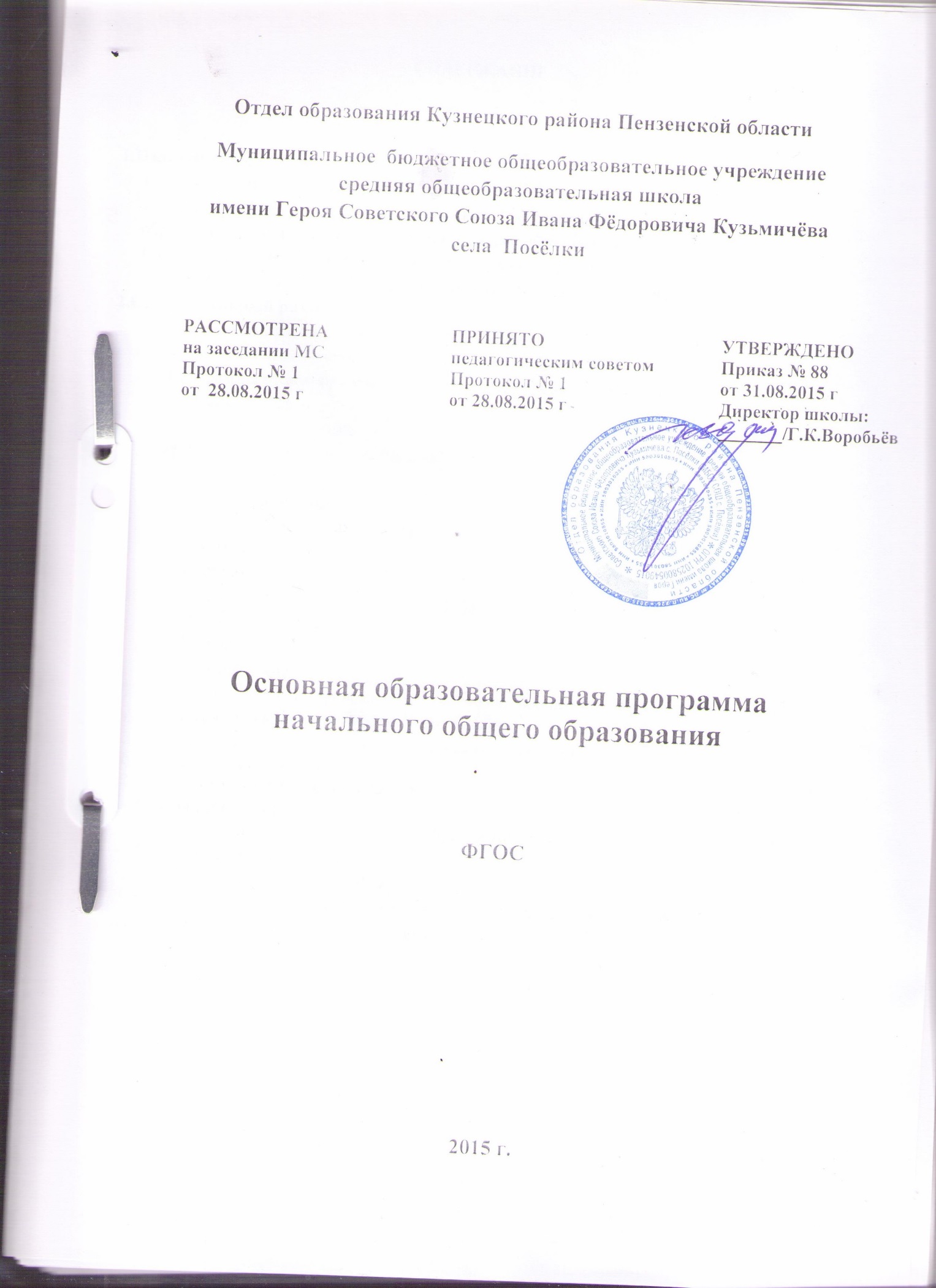 СОДЕРЖАНИЕ1.Целевой раздел1.1.ПОЯСНИТЕЛЬНАЯ ЗАПИСКАОсновная образовательная программа начального общего образования   МБОУ СОШ  с. Посёлки  Кузнецкого района Пензенской области (далее – Программа) разработана на основе  Примерной основной образовательной программы начального общего образования в соответствии с требованиями федерального государственного образовательного стандарта начального общего образования (далее — Стандарт)   к структуре основной образовательной программы,  содержанию и организации образовательного процесса на ступени начального общего образования. Программа  направлена на формирование общей культуры обучающихся, на их духовно- нравственное, социальное, личностное и интеллектуальное развитие,  на создание основы для самостоятельной реализации учебной деятельности, обеспечивающей социальную успешность, развитие творческих способностей, саморазвитие и самосовершенствование, сохранение и укрепление здоровья обучающихся. Программа разработана с привлечением управляющего совета школы,  обеспечивающего государственно- общественный характер управления организацией, осуществляющей образовательную деятельность, и  учитывает  образовательные потребности и запросы участников образовательных отношений:доступное качественное образование для всех участников образовательных отношений;  создание  условий  для  организации  инновационной  деятельности  в  организации, осуществляющей образовательную деятельность;   создание  условий  для  активного  использования  ИКТ  всеми участниками образовательных  отношений. осуществление поддержки талантливых и социально активных учащихся Основная образовательная программа сформирована с учётом особенностей уровня начального общего образования как особого этапа в жизни ребёнка, являющегося  фундаментом всего последующего обучения, который связан:• с изменением при поступлении в школу ведущей деятельности ребёнка — с переходом к учебной деятельности (при сохранении значимости игровой), имеющей общественный характер и являющейся социальной по содержанию;• с освоением новой социальной позиции, расширением сферы взаимодействия ребёнка с окружающим миром, развитием потребностей в общении, познании, социальном признании и самовыражении; • с принятием и освоением ребёнком новой социальной роли ученика, выражающейся в формировании внутренней позиции школьника, определяющей новый образ школьной жизни и перспективы личностного и познавательного развития; • с формированием у школьника основ умения учиться и способности к организации своей деятельности: принимать, сохранять цели и следовать им в учебной деятельности; планировать свою деятельность, осуществлять её контроль и оценку; взаимодействовать с учителем и сверстниками в учебном процессе; • с изменением при этом самооценки ребёнка, которая приобретает черты адекватности и рефлексивности; • с моральным развитием, которое существенным образом связано с характером сотрудничества со взрослыми и сверстниками, общением и межличностными отношениями дружбы, становлением основ гражданской идентичности и мировоззрения. Цели и задачи реализацииосновной образовательной программы начального общего образования, Цели  реализации  основной  образовательной  программы  начального  общего образования: 1.Обеспечение  планируемых  результатов  по  достижению  выпускником  начальной общеобразовательной  школы  целевых  установок,  знаний,  умений,  навыков  и компетенций,  определяемых  личностными,  семейными,  общественными, государственными  потребностями  и  возможностями  ребёнка  младшего  школьного возраста, индивидуальными особенностями его развития и состояния здоровья; 2. Переход к образовательной деятельности, включающей личностно-ориентированное, метапредметное,  практико-ориентированное  содержание  образования  и  активные, мотивирующие  формы  организации  образовательной  деятельности,  способствующей эффективному  развитию  процессов  личностного  самоопределения  обучающихся   с разным уровнем возможностей, познавательных интересов и склонностей.       Задачи основной образовательной программы начального общего образования: воспитать  высоконравственного,  ответственного, инициативного и  компетентного гражданина России; создать условия для духовно-нравственного развития, воспитания обучающихся, предусматривающие принятие ими моральных норм, нравственных установок, национальных ценностей;помочь школьникам овладеть основами грамотности в различных ее проявлениях: учебной, двигательной, духовно-нравственной, социально-гражданской, визуальнохудожественной,  языковой,  математической,  естественно-научной,  технологической;сохранить  и  укрепить  физическое  и  психическое  здоровье  и  безопасность учащихся, обеспечить их эмоциональное  благополучие; сформировать  у  младших  школьников  основы  теоретического  и  практического мышления  и  сознания;  дать  им  опыт  осуществления  различных  видов деятельности; сформировать у младших школьников самостоятельную познавательную деятельность;развить  творческие  способности  школьников  с  учетом  их  индивидуальных особенностей; сохранить и поддержать  индивидуальности каждого  ребенка; сформировать   умения учиться и организовывать свою деятельность: ставить цели и следовать им в учебной деятельности, планировать свою деятельность, осуществлять её контроль и оценку, взаимодействовать с педагогом и сверстниками в учебном процессе; дать  каждому  ребенку  опыт  и  средства  ощущать  себя  субъектом  отношений  с людьми,  с  миром  и  с  собой, проявлять самостоятельность, инициативу и ответственностьсоздать психологические и педагогические условия, обеспечивающие не только успешное образование на данной ступени, но и широкий перенос средств, освоенных в начальной школе, на следующие уровни образования и во внешкольную практику; Принципы и подходы к формированию основной образовательной программы начального общего образования В основе реализации Программы лежит системно-деятельностный подход, который предполагает: • воспитание и развитие качеств личности, отвечающих требованиям информационного общества, инновационной экономики, задачам построения российского гражданского общества на основе принципов толерантности, диалога культур и уважения его многонационального, полилингвального, поликультурного и поликонфессионального состава; • переход к стратегии социального проектирования и конструирования на основе разработки содержания и технологий образования, определяющих пути и способы достижения социально желаемого уровня (результата) личностного и познавательного развития обучающихся; • ориентацию на достижение цели и основного результата образования — развитие личности обучающегося на основе освоения универсальных учебных действий, познания и освоения мира; • признание решающей роли содержания образования, способов организации образовательной деятельности и учебного сотрудничества в достижении целей личностного и социального развития обучающихся; • учёт индивидуальных возрастных, психологических и физиологических особенностей обучающихся, роли и значения видов деятельности и форм общения при определении образовательно-воспитательных целей и путей их достижения; • обеспечение преемственности дошкольного, начального общего, основного общего, среднего (полного) общего и профессионального образования; • разнообразие индивидуальных образовательных траекторий и индивидуального развития каждого обучающегося (включая одарённых детей и детей с ограниченными возможностями здоровья), обеспечивающих рост творческого потенциала, познавательных мотивов, обогащение форм учебного сотрудничества и расширение зоны ближайшего развития. Основными принципами  системно-деятельностного подхода и развивающей системы обучения являются: Принцип непрерывного общего развития каждого ребёнка в условиях обучения, идущего впереди развития, предусматривает ориентацию содержания на интеллектуальное, эмоциональное, духовно-нравственное, физическое и психическое развитие и саморазвитие каждого ребёнка.Принцип целостности образа мира связан с отбором интегрированного содержания предметных областей и метапредметных УУД, которые позволяют удержать и воссоздать целостность картины мира, обеспечить осознание ребёнком разнообразных связей между его объектами и явлениями. Принцип практической направленности предусматривает формирование универсальных учебных действий средствами всех предметов, способности   применять их в повседневной жизни, умений работать с разными источниками информации,  умений работать в сотрудничестве  в разном качестве; способности работать самостоятельно.Принцип учёта индивидуальных возможностей и способностей школьников предусматривает использование разноуровневого по трудности и объёму представления предметного содержания через систему заданий, что открывает широкие возможности для вариативности образования, реализации индивидуальных образовательных программ, адекватных развитию ребёнка. Принцип прочности и наглядности предполагает разноуровневое по глубине и трудности содержание учебных заданий, продуманную систему повторения, новую   структуру учебников и подачи материала: каждое последующее возвращение к пройденному материалу через обобщение на более высоком уровне трудности выполняемых УУД.Принцип охраны и укрепления психического и физического здоровья ребёнка базируется на необходимости формирования у детей привычек к чистоте, аккуратности, соблюдению режима дня. Предполагается также создание условий для активного участия детей в оздоровительных мероприятиях (урочных и внеурочных): утренняя гимнастика, динамические паузы, экскурсии на природу.Состав участников образовательных отношенийВ соответствии со Стандартом  и Законом № 273-Ф3  «Об образовании в Российской Федерации» участниками образовательных отношений являются обучающиеся, педагогические работники организации, осуществляющей образовательную деятельность, родители (законные представители) обучающихся. Задачи,   решаемые участниками образовательных отношений в ходе  реализации основной образовательной программы начального общего образования Общая характеристика основной образовательной программыначального общего образованияОсновная образовательная программа МБОУ СОШ с.Посёлки содержит следующие разделы:                                                                                                                                          1.Целевой раздел1.1.Пояснительная записка 1.2.Планируемые результаты освоения обучающимися основной образовательной программы начального общего образования   1.3.Система оценки достижения планируемых результатов освоения основной образовательной программы начального общего образования 2.Содержательный раздел2.1.Программа формирования универсальных учебных действий у обучающихся при получении начального общего образования 2.2. Программы отдельных учебных предметов, курсов 2.3. Программа духовно-нравственного развития,   воспитания обучающихся при получении начального общего образования 2.4. Программа формирования экологической культуры,  здорового и безопасного образа жизни 2.5. Программа коррекционной работы3.Организационный раздел3.1. Учебный план начального общего образования 3.2. План внеурочной деятельности3.3. Календарный учебный график3.4. Система условий реализации основной образовательной программы в соответствии с требованиями Стандарта.Содержание Программы сформировано с учётом региональных социокультурных особенностей и потребностей, региональных и муниципальных программ развития образования. Важнейшей частью Программы является учебный план организации, осуществляющей образовательную деятельность, который содержит две составляющие: обязательную часть и часть, формируемую участниками образовательных отношений. Кроме этого имеется план внеурочной деятельности. Внеурочная деятельность организуется в таких формах, как экскурсии, кружки, секции, круглые столы, конференции, диспуты, школьные научные общества, олимпиады, соревнования, поисковые и научные исследования, общественно полезные практики и т. д. Учебная нагрузка и режим занятий обучающихся определяются в соответствии с действующими санитарными нормами. Формы, средства и методы обучения, духовно-нравственного развития,    воспитания обучающихся, а также система оценок, формы, порядок и периодичность их промежуточной аттестации определяются уставом организации, осуществляющей образовательную деятельность и соответствуют требованиям Закона «Об образовании в Российской Федерации», Стандарта и положениям Концепции духовно-нравственного развития и воспитания личности гражданина России.              В Программе  учтены  характерные для младшего школьного возраста (от 6 с половиной до 11 лет)  центральные психологические новообразования, формируемые при получении начального общего образования: словесно-логическое мышление, произвольная смысловая память, произвольное внимание, письменная речь, анализ, рефлексия содержания, оснований и способов действий, планирование и умение действовать во внутреннем плане, знаково-символическое мышление, осуществляемое как моделирование существенных связей и отношений объектов.  Принято во внимание развитие целенаправленной и мотивированной активности обучающегося, направленной на овладение учебной деятельностью, основой которой выступает формирование устойчивой системы учебно-познавательных и социальных мотивов и личностного смысла учения. При определении стратегических характеристик основной образовательной программы учтены существующий разброс в темпах и направлениях развития детей, индивидуальные различия в их познавательной деятельности, восприятии, внимании, памяти, мышлении, речи, моторике и т. д., связанные с возрастными, психологическими и физиологическими индивидуальными особенностями детей младшего школьного возраста. При этом успешность и своевременность формирования   новообразований познавательной сферы, качеств и свойств личности обеспечивается  активной позицией учителя, а также  адекватностью построения образовательной деятельности и выбора условий и методик обучения, учитывающих особенности  данного уровня общего образования. Программа, разработанная организацией, осуществляющей  образовательную деятельность  предусматривает: • достижение планируемых результатов освоения основной образовательной программы начального общего образования всеми обучающимися, в том числе детьми с ограниченными возможностями здоровья; • выявление и развитие способностей обучающихся, в том числе одарённых детей, через систему клубов, секций, студий и кружков, организацию общественно полезной деятельности, в том числе социальной практики, с использованием возможностей образовательных организаций дополнительного образования детей; • организацию интеллектуальных и творческих соревнований, научно-технического  творчества и проектно-исследовательской деятельности; • участие обучающихся, их родителей (законных представителей), педагогических работников и общественности в проектировании и развитии внутришкольной социальной среды; • использование в образовательной деятельности современных образовательных технологий деятельностного типа; • возможность эффективной самостоятельной работы обучающихся при поддержке учителей и других педагогических работников; • включение обучающихся в процессы познания и преобразования внешкольной социальной среды    для приобретения опыта реального управления и действия. Общие подходы к организации внеурочной деятельностиВнеурочная    деятельность  организуется  в   школе, в соответствии с федеральным государственным образовательным стандартом начального общего образования с 1 сентября 2010 года 	Цель внеурочной деятельности: создание условий для проявления и развития ребенком своих интересов на основе свободного выбора, постижения духовно-нравственных ценностей и культурных традиций. 	Внеурочная  деятельность организуется по 5 направлениям  развития личности (духовно-нравственное, социальное, общеинтеллектуальное, общекультурное, спортивно-оздоровительное).  Для реализации этих направлений в школе доступны  следующие виды внеурочной деятельности:Игровая деятельностьПознавательная деятельностьПроблемно-ценностное общениеДосугово-развлекательная деятельность (досуговое общение)Художественное творчествоСоциальное творчество (социально значимая волонтерская деятельность)Трудовая (производственная) деятельностьСпортивно-оздоровительная деятельностьТуристско-краеведческая деятельность          Внеурочная деятельность организуется  через следующие формы: экскурсии, кружки, секции, круглые столы, конференции, диспуты, школьные научные общества, олимпиады, соревнования, поисковые и научные исследования, общественно полезные практики и др.               Внеурочная деятельность, как и деятельность обучающихся в рамках уроков направлена на достижение результатов освоения основной образовательной программы. Но в первую очередь – это достижение личностных и метапредметных результатов. Это определяет и специфику внеурочной деятельности, в ходе которой обучающийся не только и даже не столько должен узнать, сколько научиться действовать, чувствовать, принимать решения и др.1.2.ПЛАНИРУЕМЫЕ РЕЗУЛЬТАТЫ ОСВОЕНИЯ ОБУЧАЮЩИМИСЯ ОСНОВНОЙ ОБРАЗОВАТЕЛЬНОЙ ПРОГРАММЫНАЧАЛЬНОГО ОБЩЕГО ОБРАЗОВАНИЯПланируемые результаты освоения основной образовательной программы начального общего образования (далее — планируемые результаты) являются одним из важнейших механизмов реализации требований Стандарта к результатам обучающихся, освоивших основную образовательную программу. Они представляют собой систему обобщённых личностно ориентированных целей образования, допускающих дальнейшее уточнение и конкретизацию, что обеспечивает определение и выявление всех составляющих планируемых результатов, подлежащих формированию и оценке. К числу планируемых результатов освоения Программы отнесены:• личностные результаты — готовность и способность обучающихся к саморазвитию, сформированность мотивации к учению и познанию, ценностно-смысловые установки выпускников начальной школы, отражающие их индивидуально-личностные позиции, социальные компетентности, личностные качества; сформированность основ российской, гражданской идентичности; • метапредметные результаты — освоение обучающимися  в процессе урочной и внеурочной деятельности универсальных учебных действий (познавательных, регулятивных и коммуникативных); • предметные результаты — освоение обучающимися в ходе изучения учебных предметов системы знаний и опыта, специфического для каждой предметной области, по получению новых знаний, их преобразованию и применению в практике повседневной жизни, а также освоение системы основополагающих элементов научного знания, лежащего в основе современной научной картины мира.В структуре планируемых результатов по каждой учебной программе (предметной, междисциплинарной) выделяются следующие уровни описания. Цели – ориентиры, определяющие ведущие целевые установки  и  основные ожидаемые результаты изучения данной учебной программы. Их включение в структуру планируемых результатов призвано дать ответ на вопрос: «Зачем нужно изучать данный предмет в образовательном учреждении?» Планируемые результаты в первом, общецелевом блоке  описывают основной, сущностный вклад данной программы в развитие личности обучающихся, в развитие их способностей, отражают общие цели образования: формирование ценностных и мировоззренческих установок, развитие интереса, формирование  познавательных потребностей обучающихся. Оценка достижения этих целей ведётся в ходе процедур, допускающих предоставление и использование исключительно неперсонифицированной информации, а полученные результаты характеризуют деятельность системы образования на федеральном и региональном уровнях. Цели, характеризующие систему учебных действий в отношении опорного учебного материала. Планируемые результаты, описывающие эту группу целей, приводятся в блоках «Выпускник научится» к каждому разделу учебной программы. В эту группу включается система таких знаний и учебных действий, которая, во-первых, принципиально необходима для успешного обучения в начальной и основной школе и, во-вторых, при наличии специальной целенаправленной работы учителя   может быть освоена подавляющим большинством детей. Достижение планируемых результатов этой группы выносится на итоговую оценку, которая может осуществляться как в ходе освоения данной программы (с помощью накопительной оценки, или портфеля достижений), так и по итогам её освоения (с помощью итоговой работы). Успешное выполнение обучающимися заданий базового уровня служит единственным основанием для положительного решения вопроса о возможности перехода на следующий уровень обучения. Цели, характеризующие систему учебных действий в отношении знаний, умений, навыков, расширяющих и углубляющих опорную систему или выступающих как пропедевтика для дальнейшего изучения данного предмета. Планируемые результаты, описывающие указанную группу целей, приводятся в блоках «Выпускник получит возможность научиться» к каждому разделу программы учебного предмета и выделяются курсивом. Уровень достижений, соответствующий планируемым результатам этой группы, могут продемонстрировать только отдельные обучающиеся, имеющие более высокий уровень мотивации и способностей. Частично задания, ориентированные на оценку достижения этой группы планируемых результатов, могут включаться в материалы итогового контроля. Основные цели такого включения — предоставить возможность обучающимся продемонстрировать овладение более высокими (по сравнению с базовым) уровнями достижений и выявить динамику роста численности группы наиболее подготовленных обучающихся. При этом невыполнение обучающимися заданий, с помощью которых ведётся оценка достижения планируемых результатов этой группы, не является препятствием для перехода на следующий уровень обучения. Учёт достижения планируемых результатов этой группы ведётся в ходе текущего и промежуточного оценивания, а полученные результаты фиксируются посредством накопительной системы оценки, в форме портфеля достижений, и учитываются при определении итоговой оценки.   При организации образовательного процесса  от учителя требуется использование таких педагогических технологий, которые основаны на дифференциации требований к подготовке обучающихся. При получении  начального общего образования устанавливаются планируемые результаты освоения: • двух междисциплинарных программ — «Формирование универсальных учебных действий» и «Чтение. Работа с текстом»; • программ по всем учебным предметам — «Русский язык», « «Литературное чтение», «Иностранный язык», «Математика», «Окружающий мир», «Основы религиозных культур и светской этики», «Музыка», «Изобразительное искусство», «Технология», «Физическая культура», «Информатика», «Семьеведение».. 1.2.1. Формирование универсальных учебных действий (личностные и метапредметные результаты)В результате изучения всех без исключения предметов при получении  начального общего образования у выпускников будут сформированы личностные, регулятивные, познавательные и коммуникативные универсальные учебные действия как основа умения учиться. Личностные универсальные учебные действияВ сфере личностных универсальных учебных действий будут сформированы внутренняя позиция обучающегося, адекватная мотивация учебной деятельности, включая учебные и познавательные мотивы, ориентация на моральные нормы и их выполнение, способность к моральной децентрации. Регулятивные универсальные учебные действияВ сфере регулятивных универсальных учебных действий выпускники овладеют всеми типами учебных действий, направленных на организацию своей работы в организации, осуществляющей образовательную деятельность, и вне её, включая способность принимать и сохранять учебную цель и задачу, планировать её реализацию (в том числе во внутреннем плане), контролировать и оценивать свои действия, вносить соответствующие коррективы в их выполнение.Познавательные универсальные учебные действияВ сфере познавательных универсальных учебных действий выпускники научатся воспринимать и анализировать сообщения и важнейшие их компоненты — тексты, использовать знаково-символические средства, в том числе овладеют действием моделирования, а также широким спектром логических действий и операций, включая общие приёмы решения задач.Коммуникативные универсальные учебные действияВ сфере коммуникативных универсальных учебных действий выпускники приобретут умения учитывать позицию собеседника (партнёра), организовывать и осуществлять сотрудничество и кооперацию с учителем и сверстниками, адекватно воспринимать и передавать информацию, отображать предметное содержание и условия деятельности в сообщениях, важнейшими компонентами которых являются тексты. 1.2.2. Чтение. Работа с текстом (метапредметные результаты)В результате изучения всех без исключения учебных предметов при получении начального общего образования выпускники приобретут первичные навыки работы с содержащейся в текстах информацией в процессе чтения соответствующих возрасту литературных, учебных, научно-познавательных текстов, инструкций. Выпускники научатся осознанно читать тексты с целью удовлетворения познавательного интереса, освоения и использования информации. Выпускники овладеют элементарными навыками чтения информации, представленной в наглядно-символической форме, приобретут опыт работы с текстами, содержащими рисунки, таблицы, диаграммы, схемы. У выпускников будут развиты такие читательские действия, как поиск информации, выделение нужной для решения практической или учебной задачи информации, систематизация, сопоставление, анализ и обобщение имеющихся в тексте идей и информации, интерпретация и преобразование этих идей и информации. Обучающиеся смогут использовать полученную из разного вида текстов информацию для установления несложных причинно-следственных связей и зависимостей, объяснения, обоснования утверждений, а также принятия решений в простых учебных и практических ситуациях. Выпускники получат возможность научиться самостоятельно организовывать поиск информации. Они приобретут первичный опыт критического отношения к получаемой информации, сопоставления её с информацией из других источников и имеющимся жизненным опытом. Работа с текстом: поиск информации и понимание прочитанногоРабота с текстом: преобразование и интерпретация информацииРабота с текстом: оценка информации1.2.3. Предметные результатыРусский язык.В результате изучения курса русского языка обучающиеся при получении начального общего образования научатся осознавать язык как основное средство человеческого общения и явление национальной культуры, у них начнёт формироваться позитивное эмоционально-ценностное отношение к русскому и родному языку, стремление к его грамотному использованию, русский язык станут для учеников основой всего процесса обучения, средством развития их мышления, воображения, интеллектуальных и творческих способностей. В процессе изучения русского языка обучающиеся получат возможность реализовать в устном и письменном общении (в том числе с использованием средств ИКТ) потребность в творческом самовыражении, научатся использовать язык с целью поиска необходимой информации в различных источниках для выполнения учебных заданий. У выпускников, освоивших основную образовательную программу начального общего образования, будет сформировано отношение к правильной устной и письменной речи как показателям общей культуры человека. Они получат начальные представления о нормах русского литературного языка (орфоэпических, лексических, грамматических) и правилах речевого этикета, научатся ориентироваться в целях, задачах, средствах и условиях общения, что станет основой выбора адекватных языковых средств для успешного решения коммуникативной задачи при составлении несложных устных монологических высказываний и письменных текстов. У них будут сформированы коммуникативные учебные действия, необходимые для успешного участия в диалоге: ориентация на позицию партнёра, учёт различных мнений и координация различных позиций в сотрудничестве, стремление к более точному выражению собственного мнения и позиции, умение задавать вопросы. Выпускник на ступени начального общего образования: • научится осознавать безошибочное письмо как одно из проявлений собственного уровня культуры; • сможет применять орфографические правила и правила постановки знаков препинания (в объёме изученного) при записи собственных и предложенных текстов, овладеет умением проверять написанное, при работе с текстом на компьютере сможет использовать полуавтоматический орфографический контроль, овладеет основными правилами оформления текста на компьютере; • получит первоначальные представления о системе и структуре русского языков: познакомится с разделами изучения языка — фонетикой и графикой, лексикой, словообразованием (морфемикой), морфологией и синтаксисом; в объёме содержания курса научится находить, характеризовать, сравнивать, классифицировать такие языковые единицы, как звук, буква, часть слова, часть речи, члены предложения, простое предложение, что послужит основой для дальнейшего формирования общеучебных, логических и познавательных (символико-моделирующих) универсальных учебных действий с языковыми единицами. В результате изучения курса русского языка у выпускников, освоивших основную образовательную программу начального общего образования, будет сформирован учебно-познавательный интерес к новому учебному материалу по русскому и родному языкам и способам решения новой языковой задачи, что заложит основы успешной учебной деятельности при продолжении изучения курса русского языка на следующем уровне образования. СИСТЕМА ЯЗЫКА Фонетика и графикаОрфоэпияСостав слова (морфемика)ЛексикаМорфологияОРФОГРАФИЯ И ПУНКТУАЦИЯСинтаксисОрфографияРАЗВИТИЕ РЕЧИ  Литературное чтение.В результате изучения курса выпускник, освоивший основную образовательную программу начального общего образования: • осознает значимость чтения для своего дальнейшего развития и успешного обучения по другим предметам, у него будет сформирована потребность в систематическом чтении как средстве познания мира и самого себя; • научится полноценно воспринимать художественную литературу, эмоционально отзываться на прочитанное, высказывать свою точку зрения и уважать мнение собеседника; • получит возможность познакомиться с культурно-историческим наследием народов России и общечеловеческими ценностями, произведениями классиков российской и советской детской литературы о природе, истории России, о судьбах людей, осмыслить этические представления о понятиях «добро», «зло», «справедливость», «отзывчивость», «честность», «ответственность», «норма», «идеал» и т. д., на основе чего у обучающегося начнётся формирование системы духовно-нравственных ценностей; • начнёт понимать значимость в своей жизни родственных, семейных, добрососедских и дружественных отношений, получит возможность осмыслить понятия «дружба», «взаимопонимание», «уважение», «взаимопомощь», «любовь» и познакомится с правилами и способами общения и выражения своих чувств к взрослым и сверстникам, на основе чего у обучающегося будет формироваться умение соотносить свои поступки и поступки героев литературных произведений с нравственно-этическими нормами; • освоит восприятие художественного произведения как особого вида искусства, научится соотносить его с другими видами искусства; • полюбит чтение художественных произведений, которые помогут ему сформировать собственную позицию в жизни, расширят кругозор; • приобретёт первичные умения работы с учебной и научно-популярной литературой, научится находить и использовать информацию для практической работы. К завершению обучения при получении начального общего образования будет обеспечена готовность детей к дальнейшему обучению, достигнут необходимый уровень читательской компетентности (чтение и понимание текста), речевого развития, сформированы универсальные действия, отражающие учебную самостоятельность и познавательные интересы. Выпускники овладеют техникой чтения, приёмами понимания прочитанного и прослушанного произведения, элементарными приёмами интерпретации, анализа и преобразования художественных, научно-популярных и учебных текстов. Научатся самостоятельно выбирать интересующую их литературу, пользоваться словарями и справочниками, включая компьютерные, осознают себя как грамотных читателей, способных к творческой деятельности. Обучающиеся научатся вести диалог в различных коммуникативных ситуациях, соблюдая правила речевого этикета, участвовать в диалоге при обсуждении прослушанного (прочитанного) произведения. Они будут составлять несложные монологические высказывания о произведении (героях, событиях), устно передавать содержание текста по плану, составлять небольшие тексты повествовательного характера с элементами рассуждения и описания. Выпускники научатся декламировать (читать наизусть) стихотворные произведения. Они получат возможность научиться выступать перед знакомой аудиторией (сверстников, родителей, педагогов) с небольшими сообщениями, используя иллюстративный ряд (плакаты, аудио и видео-иллюстрации, видеосюжеты и анимации и др.). Выпускники научатся приёмам поиска нужной информации, овладеют алгоритмами основных учебных действий по анализу и интерпретации художественных произведений (деление текста на части, составление плана, нахождение средств художественной выразительности и др.), научатся высказывать и пояснять свою точку зрения, познакомятся с правилами и способами взаимодействия с окружающим миром, получат представления о правилах и нормах поведения, принятых в обществе. Выпускники овладеют основами коммуникативной деятельности (в том числе с использованием средств телекоммуникации), на практическом уровне осознают значимость работы в группе и освоят правила групповой работы. Виды речевой и читательской деятельностиТворческая деятельностьЛитературоведческая пропедевтика  Иностранный язык (французский/немецкий)В результате изучения иностранного языка при получении начального общего образования у обучающихся будут сформированы первоначальные представления о роли и значимости иностранного языка в жизни современного человека и поликультурного мира. Обучающиеся приобретут начальный опыт использования иностранного языка как средства межкультурного общения, как нового инструмента познания мира и культуры других народов, осознают личностный смысл овладения иностранным языком. Знакомство с детским пластом культуры стран изучаемого языка не только заложит основы уважительного отношения к чужой (иной) культуре, но и будет способствовать более глубокому осознанию обучающимися особенностей культуры своего народа. Начальное общее иноязычное образование позволит сформировать у обучающихся способность в элементарной форме представлять на иностранном языке родную культуру в письменной и устной формах общения с зарубежными сверстниками, в том числе с использованием средств телекоммуникации. Соизучение языков и культур, общепринятых человеческих и базовых национальных ценностей заложит основу для формирования гражданской идентичности, чувства патриотизма и гордости за свой народ, свой край, свою страну, поможет лучше осознать свою этническую и национальную принадлежность. Процесс овладения иностранным языком при получении начального общего образования внесёт свой вклад в формирование активной жизненной позиции обучающихся. Обсуждение на уроках иностранного языка актуальных событий, собственных поступков и поступков своих сверстников, выражение своего отношения к литературным героям, обоснование собственного мнения будут способствовать становлению обучающихся как членов гражданского общества. В результате изучения иностранного языка при получении начального общего образования у обучающихся: • сформируется элементарная коммуникативная компетенция, т. е. способность и готовность общаться с носителями языка с учётом ограниченных речевых возможностей и потребностей в устной (говорение и аудирование) и письменной (чтение и письмо) формах общения; расширится лингвистический кругозор; будет получено общее представление о строе изучаемого языка и его основных отличиях от родного языка; • будут заложены основы коммуникативной культуры, т. е. способность ставить и решать коммуникативные задачи, адекватно использовать имеющиеся речевые и неречевые средства общения, соблюдать речевой этикет, быть вежливыми и доброжелательными речевыми партнёрами; • сформируются положительная мотивация и устойчивый учебно-познавательный интерес к предмету «Иностранный язык», а также необходимые универсальные учебные действия и специальные учебные умения, что заложит основу успешной учебной деятельности по овладению иностранным языком на следующем уровне образования. Коммуникативные уменияЯзыковые средства и навыки оперирования ими МатематикаВ результате изучения курса математики обучающиеся при получении начального общего образования: • научатся использовать начальные математические знания для описания окружающих предметов, процессов, явлений, оценки количественных и пространственных отношений; • овладеют основами логического и алгоритмического мышления, пространственного воображения и математической речи, приобретут необходимые вычислительные навыки; • научатся применять математические знания и представления для решения учебных задач, приобретут начальный опыт применения математических знаний в повседневных ситуациях; • получат представление о числе как результате счёта и измерения, о десятичном принципе записи чисел; научатся выполнять устно и письменно арифметические действия с числами; находить неизвестный компонент арифметического действия; составлять числовое выражение и находить его значение; накопят опыт решения текстовых задач; • познакомятся с простейшими геометрическими формами, научатся распознавать, называть и изображать геометрические фигуры, овладеют способами измерения длин и площадей; • приобретут в ходе работы с таблицами и диаграммами важные для практико-ориентированной математической деятельности умения, связанные с представлением, анализом и интерпретацией данных; смогут научиться извлекать необходимые данные из таблиц и диаграмм, заполнять готовые формы, объяснять, сравнивать и обобщать информацию, делать выводы и прогнозы. Признаки предметов.  Пространственные отношенияЧисла и величиныАрифметические действияРабота с текстовыми задачамиГеометрические фигурыГеометрические величиныРабота с информациейУравнения. Буквенные выражения  Окружающий мирВ результате изучения курса «Окружающий мир» обучающиеся при получении начального общего образования: • получат возможность расширить, систематизировать и углубить исходные представления о природных и социальных объектах и явлениях как компонентах единого мира, овладеть основами практико-ориентированных знаний о природе, человеке и обществе, приобрести целостный взгляд на мир в его органичном единстве и разнообразии природы, народов, культур и религий; • обретут чувство гордости за свою Родину, российский народ и его историю, осознают свою этническую и национальную принадлежность в контексте ценностей многонационального российского общества, а также гуманистических и демократических ценностных ориентаций, способствующих формированию российской гражданской идентичности; • приобретут опыт эмоционально окрашенного, личностного отношения к миру природы и культуры; ознакомятся с началами естественных и социально-гуманитарных наук в их единстве и взаимосвязях, что даст учащимся ключ (метод) к осмыслению личного опыта, позволит сделать восприятие явлений окружающего мира более понятными, знакомыми и предсказуемыми, определить своё место в ближайшем окружении; • получат возможность осознать своё место в мире на основе единства рационально-научного познания и эмоционально-ценностного осмысления личного опыта общения с людьми, обществом и природой, что станет основой уважительного отношения к иному мнению, истории и культуре других народов; • познакомятся с некоторыми способами изучения природы и общества, начнут осваивать умения проводить наблюдения в природе, ставить опыты, научатся видеть и понимать некоторые причинно-следственные связи в окружающем мире и неизбежность его изменения под воздействием человека, в том числе на многообразном материале природы и культуры родного края, что поможет им овладеть начальными навыками адаптации в динамично изменяющемся и развивающемся мире; • получат возможность приобрести базовые умения работы с ИКТ средствами, поиска информации в электронных источниках и контролируемом Интернете, научатся создавать сообщения в виде текстов, аудио- и видеофрагментов, готовить и проводить небольшие презентации в поддержку собственных сообщений; • примут и освоят социальную роль обучающегося, для которой характерно развитие мотивов учебной деятельности и формирование личностного смысла учения, самостоятельности и личной ответственности за свои поступки, в том числе в информационной деятельности, на основе представлений о нравственных нормах, социальной справедливости и свободе. В результате изучения курса выпускники заложат фундамент своей экологической и культурологической грамотности, получат возможность научиться соблюдать правила поведения в мире природы и людей, правила здорового образа жизни, освоят элементарные нормы адекватного природо- и культуросообразного поведения в окружающей природной и социальной среде. Человек и природаЧеловек и общество  Основы религиозных культур и светской этикиОбразовательный процесс в границах учебного курса «Основы религиозных культур и светской этики» и сопутствующей ему системы межпредметных связей формирует у  обучающихся начальное представление о религиозных культурах и светской этике посредством:• ориентации содержания на общую педагогическую цель — воспитание нравственного, творческого, ответственного гражданина России;• педагогического согласования системы базовых ценностей, лежащих в основесодержания модулей;• системы связей, устанавливаемых между модулем учебного курса   другими учебными предметами (окружающий мир, русский язык, литература, история и др.);• ориентации учебного содержания на совместное осмысление педагогами,обучающимися и их родителями актуальных проблем развития личностной ценностно-смысловой сферы младших подростков;• единых требований к результатам освоения содержания учебного курса.Учебно-воспитательный процесс, осуществляемый в границах учебного курса и системы межпредметных связей, педагогически моделирует и содержательно раскрывает основы   светских культурных традиций. Сама национальная духовность с учётом многообразия и глубины её составляющих не может исчерпываться содержанием этого курса. Обучение детей по учебному курсу «Основы духовно-нравственной культуры народов России» должно быть направлено на достижение следующих результатов освоения содержания:   МузыкаВ результате изучения музыки при получении начального общего образования у обучающихся будут сформированы основы музыкальной культуры через эмоциональное активное восприятие, развитый художественный вкус, интерес к музыкальному искусству и музыкальной деятельности; воспитаны нравственные и эстетические чувства: любовь к Родине, гордость за достижения отечественного и мирового музыкального искусства, уважение к истории и духовным традициям России, музыкальной культуре её народов; начнут развиваться образное и ассоциативное мышление и воображение, музыкальная память и слух, певческий голос, учено-творческие способности в различных видах музыкальной деятельности. Обучающиеся научатся воспринимать музыку и размышлять о ней, открыто и эмоционально выражать своё отношение к искусству, проявлять эстетические и художественные предпочтения, позитивную самооценку, самоуважение, жизненный оптимизм. Они смогут воплощать музыкальные образы при создании театрализованных и музыкально-пластических композиций, разучивании и исполнении вокально-хоровых произведений, игре на элементарных детских музыкальных инструментах. У них проявится способность вставать на позицию другого человека, вести диалог, участвовать в обсуждении значимых для человека явлений жизни и искусства, продуктивно сотрудничать со сверстниками и взрослыми; импровизировать в разнообразных видах музыкально-творческой деятельности. Они смогут реализовать собственный творческий потенциал, применяя музыкальные знания и представления о музыкальном искусстве для выполнения учебных и художественно-практических задач, действовать самостоятельно при разрешении  проблемно-творческих ситуаций в повседневной жизни. Обучающиеся научатся понимать роль музыки в жизни человека, применять полученные знания и приобретённый опыт творческой деятельности при организации содержательного культурного досуга во внеурочной и внешкольной деятельности; получат представление об эстетических идеалах человечества, духовных, культурных отечественных традициях, этнической самобытности музыкального искусства разных народов. Музыка в жизни человека Основные закономерности музыкального искусстваМузыкальная картина мира Изобразительное искусствоВ результате изучения изобразительного искусства при получении начального общего образования у обучающихся: • будут сформированы основы художественной культуры: представление о специфике изобразительного искусства, потребность в художественном творчестве и в общении с искусством, первоначальные понятия о выразительных возможностях языка искусства; • начнут развиваться образное мышление, наблюдательность и воображение, учебно-творческие способности, эстетические чувства, формироваться основы анализа произведения искусства; будут проявляться эмоционально-ценностное отношение к миру, явлениям действительности и художественный вкус; • сформируются основы духовно-нравственных ценностей личности — способности оценивать и выстраивать на основе традиционных моральных норм и нравственных идеалов, воплощённых в искусстве, отношение к себе, другим людям, обществу, государству, Отечеству, миру в целом; устойчивое представление о добре и зле, должном и недопустимом, которые станут базой самостоятельных поступков и действий на основе морального выбора, понимания и поддержания нравственных устоев, нашедших отражение и оценку в искусстве, — любви, взаимопомощи, уважении к родителям, заботе о младших и старших, ответственности за другого человека; • появится готовность и способность к реализации своего творческого потенциала в духовной и художественно-продуктивной деятельности, разовьётся трудолюбие, оптимизм, способность к преодолению трудностей, открытость миру, диалогичность; • установится осознанное уважение и принятие традиций, самобытных культурных ценностей, форм культурно-исторической, социальной и духовной жизни родного края, наполнятся конкретным содержанием понятия «Отечество», «родная земля», «моя семья и род», «мой дом», разовьётся принятие культуры и духовных традиций многонационального народа Российской Федерации, зародится целостный, социально ориентированный взгляд на мир в его органическом единстве и разнообразии природы, народов, культур и религий; • будут заложены основы российской гражданской идентичности, чувства сопричастности и гордости за свою Родину, российский народ и историю России, появится осознание своей этнической и национальной принадлежности, ответственности за общее благополучие. Обучающиеся: • овладеют практическими умениями и навыками в восприятии произведений пластических искусств и в различных видах художественной деятельности: графике (рисунке), живописи, скульптуре, архитектуре, художественном конструировании, декоративно-прикладном искусстве; • смогут понимать образную природу искусства; давать эстетическую оценку и выражать своё отношение к событиям и явлениям окружающего мира, к природе, человеку и обществу; воплощать художественные образы в различных формах Художественно-творческой деятельности; • научатся применять художественные умения, знания и представления о пластических искусствах для выполнения учебных и художественно-практических задач, познакомятся с возможностями использования в творчестве различных ИКТ-средств; • получат навыки сотрудничества со взрослыми и сверстниками, научатся вести диалог, участвовать в обсуждении значимых для человека явлений жизни и искусства, будут способны вставать на позицию другого человека; • смогут реализовать собственный творческий потенциал, применяя полученные знания и представления об изобразительном искусстве для выполнения учебных и художественно -практических задач, действовать самостоятельно при разрешении проблемно-творческих ситуаций в повседневной жизни. Восприятие искусства и виды художественной деятельностиАзбука искусства. Как говорит искусство? Значимые темы искусства. О чём говорит искусство?ТехнологияВ результате изучения курса технологии обучающиеся при получении начального общего образования: • получат начальные представления о материальной культуре как продукте творческой предметно-преобразующей деятельности человека, о предметном мире как основной среде обитания современного человека, о гармонической взаимосвязи предметного мира с миром природы, об отражении в предметах материальной среды нравственно-эстетического и социально-исторического опыта человечества; о ценности предшествующих культур и необходимости бережного отношения к ним в целях сохранения и развития культурных традиций; • получат начальные знания и представления о наиболее важных правилах дизайна, которые необходимо учитывать при создании предметов материальной культуры; • получат общее представление о мире профессий, их социальном значении, истории возникновения и развития; • научатся использовать приобретённые знания и умения для творческой самореализации при оформлении своего дома и классной комнаты, при изготовлении подарков близким и друзьям, игрушечных моделей, художественно-декоративных и других изделий. Решение конструкторских, художественно-конструкторских и технологических задач заложит развитие основ творческой деятельности, конструкторско-технологического мышления, пространственного воображения, эстетических представлений, формирования внутреннего плана действий, мелкой моторики рук. Обучающиеся: • в результате выполнения под руководством учителя коллективных и групповых творческих работ, а также элементарных доступных проектов получат первоначальный опыт использования сформированных в рамках учебного предмета коммуникативных универсальных учебных действий в целях осуществления совместной продуктивной деятельности: распределение ролей руководителя и подчинённых, распределение общего объёма работы, приобретение навыков сотрудничества и взаимопомощи, доброжелательного и уважительного общения со сверстниками и взрослыми; • овладеют начальными формами познавательных универсальных учебных действий — исследовательскими и логическими: наблюдения, сравнения, анализа, классификации, обобщения; • получат первоначальный опыт организации собственной творческой практической деятельности на основе сформированных регулятивных универсальных учебных действий: целеполагания и планирования предстоящего практического действия, прогнозирования, отбора оптимальных способов деятельности, осуществления контроля и коррекции результатов действий; научатся искать, отбирать, преобразовывать необходимую печатную и электронную информацию; • познакомятся с персональным компьютером как техническим средством, с его основными устройствами, их назначением; приобретут первоначальный опыт работы с простыми информационными объектами: текстом, рисунком, аудио- и видеофрагментами; овладеют приёмами поиска и использования информации, научатся работать с доступными электронными ресурсами; • получат первоначальный опыт трудового самовоспитания: научатся самостоятельно обслуживать себя в школе, дома, элементарно ухаживать за одеждой и обувью, помогать младшим и старшим, оказывать доступную помощь по хозяйству. В ходе преобразовательной творческой деятельности будут заложены основы таких социально ценных личностных и нравственных качеств, как трудолюбие, организованность, добросовестное и ответственное отношение к делу, инициативность, любознательность, потребность помогать другим, уважение к чужому труду и результатам труда, культурному наследию. Общекультурные и общетрудовые компетенции. Основы культуры труда, самообслуживаниеТехнология ручной обработки материалов. Элементы графической грамотыКонструирование и моделированиеПрактика работы на компьютере Физическая культура В результате обучения обучающиеся,  не имеющие противопоказаний для занятий физической культурой или существенных ограничений по нагрузке, при получении начального общего образования: • начнут понимать значение занятий физической культурой для укрепления здоровья, физического развития и физической подготовленности, для трудовой деятельности, военной практики; • начнут осознанно использовать знания, полученные в курсе «Физическая культура», при планировании и соблюдении режима дня, выполнении физических упражнений и во время подвижных игр на досуге; • узнают о положительном влиянии занятий физическими упражнениями на развитие систем дыхания и кровообращения, поймут необходимость и смысл проведения простейших закаливающих процедур. Обучающиеся: • освоят первичные навыки и умения по организации и проведению утренней зарядки, физкультурно-оздоровительных мероприятий в течение учебного дня, во время подвижных игр в помещении и на открытом воздухе; • научатся составлять комплексы оздоровительных и общеразвивающих упражнений, использовать простейший спортивный инвентарь и оборудование; • освоят правила поведения и безопасности во время занятий физическими упражнениями, правила подбора одежды и обуви в зависимости от условий проведения занятий; • научатся наблюдать за изменением собственного роста, массы тела и показателей развития основных физических качеств; оценивать величину физической нагрузки по частоте пульса во время выполнения физических упражнений; • научатся выполнять комплексы специальных упражнений, направленных на формирование правильной осанки, профилактику нарушения зрения, развитие систем дыхания и кровообращения; • приобретут жизненно важные двигательные навыки и умения, необходимые для жизнедеятельности каждого человека: бегать и прыгать различными способами; метать и бросать мячи; лазать и перелезать через препятствия; выполнять акробатичские и гимнастические упражнения, простейшие комбинации; передвигаться на лыжах (в снежных районах России) и плавать простейшими способами; будут демонстрировать постоянный прирост показателей развития основных физических качеств; • освоят навыки организации и проведения подвижных игр, элементы и простейшие технические действия игр в футбол, баскетбол и волейбол; в процессе игровой и соревновательной деятельности будут использовать навыки коллективного общения и взаимодействия. Знания о физической культуреСпособы физкультурной деятельностиФизическое совершенствование  ИнформатикаВ результате изучения всех без исключения предметов при получении начального общего образования начинается формирование навыков, необходимых для жизни и работы в современном высокотехнологичном обществе. Обучающиеся приобретут опыт работы с гипермедийными информационными объектами, в которых объединяются текст, наглядно-графические изображения, цифровые данные, неподвижные и движущиеся изображения, звук, ссылки и базы данных и которые могут передаваться как устно, так и с помощью телекоммуникационных технологий или размещаться в Интернете. Обучающиеся познакомятся с различными средствами ИКТ, освоят общие безопасные и эргономичные принципы работы с ними; осознают возможности различных средств ИКТ для использования в обучении, развития собственной познавательной деятельности и общей культуры. Они приобретут первичные навыки обработки и поиска информации при помощи средств ИКТ; научатся вводить различные виды информации в компьютер: текст, звук, изображение, цифровые данные; создавать, редактировать, сохранять и передавать гипермедиасообщения.Выпускники научатся оценивать потребность в дополнительной информации для решения учебных задач и самостоятельной познавательной деятельности; определять возможные источники её получения; критически относиться к информации и к выбору источника информации. Они научатся планировать, проектировать и моделировать процессы в простых учебных и практических ситуациях.В результате использования средств и инструментов ИКТ и ИКТ-ресурсов для решения разнообразных учебно-познавательных и учебно-практических задач, охватывающих содержание всех изучаемых предметов, у обучающихся будут формироваться и развиваться необходимые универсальные учебные действия и специальные учебные умения, которые заложат основу успешной учебной деятельности в средней и старшей школе.Знакомство со средствами ИКТ, гигиена работы с компьютеромТехнология ввода информации в компьютер: ввод текста, запись звука, изображения, цифровых данныхОбработка и поиск информацииСоздание, представление и передача сообщенийПланирование деятельности, управление и организацияСемьеведение    	В   результате   изучения курса школьники должны знать основные этапы динамики семейных отношений, типичные для каждого этапа проблемы, с которыми сталкивается семья; знать основные психологические характеристики, связанные с половыми различиями, характер их влияния на супружескую и семейную жизнь; знать механизмы влияния родительских воспитательных установок на развитие ребёнка; владеть приёмами саморегуляции и конструктивного решения возникающих в семейной жизни проблем.1.3. СИСТЕМА ОЦЕНКИ ДОСТИЖЕНИЯ ПЛАНИРУЕМЫХ РЕЗУЛЬТАТОВ ОСВОЕНИЯ ОСНОВНОЙ ОБРАЗОВАТЕЛЬНОЙ ПРОГРАММЫНАЧАЛЬНОГО ОБЩЕГО ОБРАЗОВАНИЯСистема оценки достижения планируемых результатов освоения основнойобразовательной программы начального общего образования МБОУ СОШ с.Посёлки (далее —система оценки) представляет собой один из инструментов реализации требований федерального государственного образовательного стандарта к результатам освоения основной образовательной программы начального общего образованияи направлена на обеспечение качества образования, что предполагает вовлечённость воценочную деятельность как педагогов, так и обучающихся.Оценка на единой критериальной основе, формирование навыков рефлексии,самоанализа, самоконтроля, само- и взаимооценки дают возможность педагогам школы иобучающимся не только освоить эффективные средства управления учебной деятельностью, но и способствуют развитию у младших школьников самосознания, готовности открыто выражать и отстаивать свою позицию, развитию готовности к самостоятельным поступкам и действиям, принятию ответственности за их результаты.Согласно Стандарту система оценки достижения планируемых результатов освоения основной общеобразовательной программы начального общего образования школы призвана способствовать поддержанию единства всей системы образования, обеспечению преемственности в системе непрерывного образования. Её основными функциями являются: • ориентация образовательного процесса на духовно-нравственное развитие,  воспитание обучающихся, достижение планируемых результатов освоения основной образовательной программы начального общего образования; • обеспечение эффективной «обратной связи», позволяющей осуществлять управление и  регулирование  качеством  образования на основании полученной информации о достижении планируемых результатов освоения основной образовательной программы начального общего образования.Основными направлениями и целями оценочной деятельности в соответствии с требованиями Стандарта являются:• оценка результатов деятельности образовательного учреждения с целью получения, обработки и предоставления информации о качестве образовательных услуг и эффективности деятельности образовательного учреждения;• оценка результатов деятельности работников образования с целью получения, обработки и предоставления информации о качестве образовательных услуг и эффективности деятельности  работников образования; • оценка образовательных достижений обучающихся с целью итоговой оценки подготовки выпускников при получении начального общего образования.         Полученные данные используются для оценки состояния и тенденций развития системы образования разного уровня.  При оценке состояния и тенденций развития систем образования основным объектом оценки, её содержательной и критериальной базой выступают ведущие целевые установки и основные ожидаемые результаты, составляющие содержание первого блока планируемых результатов для каждой учебной программы.           При оценке результатов деятельности организации, осуществляющей образовательную деятельность,  и работников образования основным объектом оценки, её содержательной и критериальной базой  выступают планируемые результаты освоения основной образовательной программы, составляющие содержание блоков «Выпускник научится» и «Выпускник получит возможность научиться» для каждой учебной программы. Основным объектом, содержательной и критериальной базой итоговой оценки подготовки выпускников при получении начального общего образования выступают планируемые результаты, составляющие содержание блока «Выпускник научится» для каждой учебной программы. В соответствии с Требованиями Стандарта предоставление и использование персонифицированной информации возможно только в рамках процедур итоговой оценки выпускников с чётко регламентированным инструментарием. Во всех иных процедурах допустимо предоставление и использование исключительно неперсонифицированной (анонимной) информации о достигаемых обучающимися образовательных результатах. Система оценки достижения планируемых результатов освоения основной образовательной программы начального общего образования предполагает комплексный подход к оценке результатов образования, позволяющий вести оценку достижения обучающимися всех трёх групп результатов образования: личностных, метапредметных и предметных. Оценка личностных результатов Оценка личностных результатов представляет собой оценку достижения обучающимися планируемых результатов в их личностном развитии, представленных в разделе «Личностные универсальные учебные действия» междисциплинарной программы формирования универсальных учебных действий у обучающихся при получении начального общего образования. Достижение личностных результатов обеспечивается в ходе реализации всех компонентов образовательной деятельности — учебных предметов, представленных в основной образовательной программе, включая внеурочную деятельность, реализуемую семьёй и школой. Основным объектом оценки личностных результатов служит сформированность универсальных учебных действий, включаемых в следующие три основных блока:Основное содержание оценки личностных результатов при получении начального общего образования строится вокруг оценки: • сформированности внутренней позиции обучающегося, которая находит отражение в эмоционально-положительном отношении обучающегося к образовательному учреждению, ориентации на содержательные моменты образовательного процесса — уроки, познание нового, овладение умениями и новыми компетенциями, характер учебного сотрудничества с учителем и одноклассниками — и ориентации на образец поведения «хорошего ученика» как пример для подражания; • сформированности основ гражданской идентичности — чувства гордости за свою Родину, знания знаменательных для Отечества исторических событий; любви к своему краю, осознания своей национальности, уважения культуры и традиций народов России и мира; развития доверия и способности к пониманию и сопереживанию чувствам других людей; • сформированности самооценки, включая осознание своих возможностей в учении, способности адекватно судить о причинах своего успеха/неуспеха в учении; умения видеть свои достоинства и недостатки, уважать себя и верить в успех; • сформированности мотивации учебной деятельности, включая социальные, учебно-познавательные и внешние мотивы, любознательность и интерес к новому содержанию и способам решения проблем, приобретению новых знаний и умений, мотивации достижения результата, стремления к совершенствованию своих способностей; • знания моральных норм и сформированности морально-этических суждений, способности к решению моральных проблем на основе децентрации (координации различных точек зрения на решение моральной дилеммы); способности к  оценке своих поступков и действий других людей с точки зрения соблюдения/нарушения моральной нормы.             В планируемых результатах, описывающих эту группу, отсутствует блок «Выпускник научится». Это означает, что личностные результаты выпускников при получении начального общего образования в полном соответствии с требованиями Стандарта не подлежат итоговой оценке. Оценка личностных результатов образовательной деятельности осуществляется в ходе внешних неперсонифицированных мониторинговых исследований специалистами, не работающими в данной организации, осуществляющей образовательную деятельность, и обладающие необходимой компетентностью в сфере психологической диагностики развития личности в детском и подростковом возрасте. Предметом оценки в этом случае становится не прогресс личностного развития обучающегося, а эффективность воспитательно-образовательной деятельности образовательной организации, муниципальной, региональной или федеральной системы образования. Это принципиальный момент, отличающий оценку личностных результатов от оценки предметных и метапредметных результатов. В рамках системы внутренней оценки возможна ограниченная оценка сформированности отдельных личностных результатов, полностью отвечающая этическим принципам охраны и защиты интересов ребёнка и конфиденциальности, в форме, не представляющей угрозы личности, психологической безопасности и эмоциональному статусу учащегося. Такая оценка направлена на решение задачи оптимизации личностного развития обучающихся и включает три основных компонента: • характеристику достижений и положительных качеств обучающегося; • определение приоритетных задач и направлений личностного развития с учётом как достижений, так и психологических проблем развития ребёнка; • систему психолого-педагогических рекомендаций, призванных обеспечить успешную реализацию развивающих и профилактических задач развития.           Оценка динамики личностного прогресса ученика осуществляется с помощьюпортфолио, способствующего формированию у учащихся культуры мышления, логики,умений анализировать, обобщать, систематизировать, классифицировать, позволяющегооценить динамику индивидуальных достижений обучающихся.          Другой формой оценки личностных результатов учащихся является оценка индивидуального прогресса личностного развития обучающихся, которым необходима специальная поддержка. Эта задача может быть решена в процессе систематического наблюдения за ходом психического развития ребёнка на основе представлений о нормативном содержании и возрастной периодизации развития — в форме возрастно-психологического консультирования. Такая оценка осуществляется по запросу родителей (законных представителей) обучающихся или по запросу педагогов (или администрации образовательного учреждения) при согласии родителей (законных представителей) и проводится психологом. Оценка метапредметных результатовОценка метапредметных результатов представляет собой оценку достижения планируемых результатов освоения основной образовательной программы, представленных в разделах «Регулятивные учебные действия», «Коммуникативные учебные действия», «Познавательные учебные действия» междисциплинарной программы формирования универсальных учебных действий у обучающихся на ступени начального общего образования, а также планируемых результатов, представленных во всех разделах междисциплинарной программы «Чтение. Работа с текстом». Достижение метапредметных результатов обеспечивается за счёт основных компонентов образовательной деятельности — учебных предметов, представленных в обязательной части базисного учебного плана. Это обусловливает ряд требований не только к содержанию и форме организации учебного процесса, но и к содержанию, критериям, методам и процедурам оценки. Основным объектом оценки метапредметных результатов служит сформированность у обучающегося указанных выше регулятивных, коммуникативных и познавательных универсальных действий, т. е. таких умственных действий обучающихся, которые направлены на анализ своей познавательной деятельности и управление ею. К ним относятся: • способность обучающегося принимать и сохранять учебную цель и задачи; самостоятельно преобразовывать практическую задачу в познавательную; умение планировать собственную деятельность в соответствии с поставленной задачей и условиями её реализации и искать средства её осуществления; умение контролировать и оценивать свои действия, вносить коррективы в их выполнение на основе оценки и учёта характера ошибок, проявлять инициативу и самостоятельность в обучении; • умение осуществлять информационный поиск, сбор и выделение существенной информации из различных информационных источников; • умение использовать знаково-символические средства для создания моделей изучаемых объектов и процессов, схем решения учебно-познавательных и практических задач; • способность к осуществлению логических операций сравнения, анализа, обобщения, классификации по родовидовым признакам, установлению аналогий, отнесению к известным понятиям; • умение сотрудничать с педагогом и сверстниками при решении учебных проблем, принимать на себя ответственность за результаты своих действий. Основное содержание оценки метапредметных результатов при получении начального общего образования строится вокруг умения учиться, т. е. той совокупности способов действий, которая, собственно, и обеспечивает способность обучающихся к самостоятельному усвоению новых знаний и умений, включая организацию этого процесса. Особенности оценки метапредметных результатов связаны с природой универсальных учебных действий. В силу своей природы, являясь, по сути, функционально ориентировочными действиями, метапредметные действия составляют психологическую основу и решающее условие успешности решения обучающимися предметных задач. Соответственно уровень сформированности универсальных учебных действий, представляющих содержание и объект оценки метапредметных результатов, может быть качественно оценён и измерен в следующих основных формах. Во-первых, достижение метапредметных результатов может выступать как результат выполнения специально сконструированных диагностических задач, направленных на оценку уровня сформированности конкретного вида универсальных учебных действий. Во-вторых, достижение метапредметных результатов может рассматриваться как инструментальная основа (или как средство решения) и как условие успешности выполнения учебных и учебно-практических задач средствами учебных предметов. Этот подход широко использован   для итоговой оценки планируемых результатов по отдельным предметам, представленных. В зависимости от успешности выполнения проверочных заданий по математике, русскому языку (родному языку), чтению, окружающему миру, технологии и другим предметам и с учётом характера ошибок, допущенных ребёнком, можно сделать вывод о сформированности ряда познавательных и регулятивных действий обучающихся. Проверочные задания, требующие совместной (командной) работы обучающихся на общий результат, позволяют оценить сформированность коммуникативных учебных действий. В-третьих, достижение метапредметных результатов может проявиться в успешности выполнения комплексных заданий на межпредметной основе. В частности, широкие возможности для оценки сформированности метапредметных результатов открывает использование проверочных заданий, успешное выполнение которых требует освоения навыков работы с информацией. Преимуществом двух последних способов оценки является то, что предметом измерения становится уровень присвоения обучающимся универсального учебного действия, обнаруживающий себя в том, что действие занимает в структуре учебной деятельности обучающегося место операции, выступая средством, а не целью активности ребёнка. Таким образом, оценка метапредметных результатов может проводиться в ходе различных процедур. Например, в итоговые проверочные работы по предметам или в комплексные работы на межпредметной основе целесообразно выносить оценку (прямую или опосредованную) сформированности большинства познавательных учебных действий и навыков работы с информацией, а также опосредованную оценку сформированности ряда коммуникативных и регулятивных действий. В ходе наблюдений учителя или школьного психолога может быть оценено достижение таких коммуникативных и регулятивных действий, которые трудно или нецелесообразно проверить в ходе стандартизированной итоговой проверочной работы. Это. например, сформированность такого умения, как «взаимодействие с партнёром»: ориентация на партнёра, умение слушать и слышать собеседника; стремление учитывать и координировать различные мнения и позиции в отношении объекта, действия, события и др. Оценка уровня сформированности ряда универсальных учебных действий, уровень овладения которыми имеет определяющее значение для оценки эффективности всей системы начального образования (например, обеспечиваемые системой начального образования уровень «включённости» детей в учебную деятельность, уровень их учебной самостоятельности, уровень сотрудничества и ряд других), проводится в форме неперсонифицированных процедур. Оценка предметных результатовОценка предметных результатов представляет собой оценку достижения обучающимся планируемых результатов по отдельным предметам. Достижение этих результатов обеспечивается за счёт основных компонентов образовательного процесса — учебных предметов, представленных в обязательной части   учебного плана. При получении начального общего образования особое значение для продолжения образования имеет усвоение обучающимися опорной системы знаний по русскому языку и математике и овладение следующими метапредметными действиями: • речевыми, среди которых следует выделить навыки осознанного чтения и работы с информацией, а также • коммуникативными, необходимыми для учебного сотрудничества с учителем и сверстниками. Ещё одна особенность предлагаемой системы оценки — уровневый подход к представлению планируемых результатов и инструментарию для оценки их достижения. Согласно этому подходу за точку отсчёта принимается не «идеальный образец», отсчитывая от которого «методом вычитания» и фиксируя допущенные ошибки и недочёты, формируется сегодня оценка обучающегося, а необходимый для продолжения образования и реально достигаемый большинством обучающихся опорный уровень образовательных достижений. Достижение этого опорного уровня интерпретируется как безусловный учебный успех ребёнка, как исполнение им или ею требований Стандарта. А оценка индивидуальных образовательных достижений ведётся «методом сложения», при котором фиксируется достижение опорного уровня и его превышение. Это позволяет поощрять продвижения обучающихся, выстраивать индивидуальные траектории движения с учётом «зоны ближайшего развития». Реализация уровневого подхода к разработке инструментария и представлению результатов связана также с принятыми в теории и практике педагогических измерений требованиями к построению шкал оценивания и описанию результатов измерений. В соответствии с пониманием сущности образовательных результатов, заложенным в Стандарте, предметные результаты содержат в себе:систему основополагающих элементов научного знания, которая выражается через учебный материал различных курсов (далее — система предметных знаний),систему формируемых действий (далее — система предметных действий), которые преломляются через специфику предмета и направлены на применение знаний, их преобразование и получение нового знания. Система предметных знаний — важнейшая составляющая предметных результатов. В ней можно выделить опорные знания (знания, усвоение которых принципиально необходимо для текущего и последующего успешного обучения) и знания, дополняющие, расширяющие или углубляющие опорную систему знаний, а также служащие пропедевтикой для последующего изучения курсов. К опорным знаниям относятся прежде всего основополагающие элементы научного знания (как общенаучные, так и относящиеся к отдельным отраслям знания и культуры), лежащие в основе современной научной картины мира: ключевые теории, идеи, понятия, факты, методы. На ступени начального общего образования к опорной системе знаний отнесён прежде всего понятийный аппарат (или «язык») учебных предметов, освоение которого позволяет учителю и обучающимся эффективно продвигаться в изучении предмета. Опорная система знаний определяется с учётом их значимости для решения основных задач образования на данной ступени, опорного характера изучаемого материала для последующего обучения, а также с учётом принципа реалистичности, потенциальной возможности их достижения большинством обучающихся. Иными словами, в эту группу включается система таких знаний, умений, учебных действий, которые, во-первых, принципиально необходимы для успешного обучения и, во-вторых, при наличии специальной целенаправленной работы учителя в принципе могут быть достигнуты подавляющим большинством детей. При получении начального общего образования особое значение для продолжения образования имеет усвоение обучающимися опорной системы знаний по русскому языку и математике. При оценке предметных результатов основную ценность представляет не освоение системы опорных знаний и способность воспроизводить их в стандартных учебных ситуациях, а способность использовать эти знания при решении учебно-познавательных и учебно-практических задач. Иными словами, объектом оценки предметных результатов являются действия, выполняемые обучающимися с предметным содержанием. Действия с предметным содержанием (или предметные действия) — вторая важная составляющая предметных результатов. В основе многих предметных действий лежат те же универсальные учебные действия, прежде всего познавательные: использование знаково-символических средств; моделирование; сравнение, группировка и классификация объектов; действия анализа, синтеза и обобщения; установление связей (в том числе причинно-следственных) и аналогий; поиск, преобразование, представление и интерпретация информации, рассуждения и т. д.. Совокупность   всех учебных предметов обеспечивает возможность формирования всех универсальных учебных действий при условии, что образовательный процесс ориентирован на достижение планируемых результатов. К предметным действиям следует отнести также действия, присущие главным образом только конкретному предмету, овладение которыми необходимо для полноценного личностного развития или дальнейшего изучения предмета. Формирование одних и тех же действий на материале разных предметов способствует сначала правильному их выполнению в рамках заданного предметом диапазона (круга) задач, а затем и осознанному и произвольному их выполнению, переносу на новые классы объектов. Это проявляется в способности обучающихся решать разнообразные по содержанию и сложности классы учебно-познавательных и учебно-практических задач. Поэтому объектом оценки предметных результатов служит в полном соответствии с требованиями Стандарта способность обучающихся решать учебно-познавательные и учебно-практические задачи с использованием средств, релевантных содержанию учебных предметов, в том числе на основе метапредметных действий. Оценка предметных результатов проводится с целью оценки эффективности деятельности   образовательного учреждения и с целью итоговой оценки результатов учебной деятельности обучающихся при получении начального общего образования. При этом итоговая оценка ограничивается контролем успешности освоения действий, выполняемых обучающимися с предметным содержанием, отражающим опорную систему знаний данного учебного курса. Оценка достижения   предметных результатов ведётся как в ходе текущего и промежуточного оценивания, так и в ходе выполнения итоговых проверочных работ. Результаты, полученные в ходе текущего и промежуточного оценивания, фиксируются    и учитываются при определении итоговой оценки.             Для определения оценки достижения   предметных результатов в школе используется мониторинг на уровне ученика и на уровне администрации.Мониторинг качества обучения на уровне ученика организуется на основе диагностических методов по этапам:1 этап – стартовая диагностика (на входе в 1 класс)2 этап – входная диагностика (начало учебного года )3 этап – текущая диагностика (в ходе изучения программного материала)4 этап - промежуточная диагностика (в конце каждого года обучения)5 этап - итоговая диагностика (в конце 4 класса)Стартовая диагностика (предварительный контроль на входе) в первых классах основывается на результатах мониторинга общей готовности первоклассников к обучению в школе. Эти показатели определяют стартовые условия обучения детей, которые необходимо учитывать в текущем оценивании. Частичное или даже полное отсутствие у ребенка отдельных умений, скудость и неполнота представлений, низкий уровень социального развития не является основанием для дискриминационных решений, а указывает на необходимость индивидуальной коррекционной работы с ребенком и направления коррекции.Цель входной диагностики - оценка уровня сформированности предметных знаний, умений, навыков и способов деятельности, необходимых для качественного усвоения программного материала.Цель текущей диагностики - систематический анализ процесса формирования планируемых результатов по предмету, стимулирование учебного труда обучающегося.Учитель оценивает надежность сформированности способов действий, выявляет динамику развития учащихся, намечает пути повышения успешности обучения отдельных учащихся.Такой подход к организации контроля учебных достижений обучающихся позволяет учителю оценить эффективность применяемой технологии и методики обучения, при необходимости внести изменения в организацию учебного процесса. Текущей аттестации подлежат обучающиеся 1-4 классов школы.   Аттестация в 1 классе и в 1 четверти 2-го класса осуществляется на безотметочной основе. Не допускается использование любой знаковой символики, заменяющей цифровую отметку (звездочки, самолетики, солнышки и пр.). Допускается лишь словесная объяснительная оценка. Положительно оценивается каждый удавшийся шаг обучающегося, проводится целенаправленная работа по обучению самоконтролю: сравнивать свою работу с образцом, находить ошибки и устанавливать их причины, самому вносить исправления. Оцениванию не подлежат темп работы ученика, личностные качества школьников, своеобразие их психических процессов (особенности памяти, внимания, восприятия, темп деятельности и др.).Оценка как средство обеспечения качества образования предполагает вовлеченность воценочную деятельность самих обучающихся, самооценка ученика должна предшествовать учительской оценке. Критерии и форма оценивания каждой работы учащихся индивидуальны.Формирование навыков рефлексии, самоанализа, самоконтроля, само - ивзаимооценки дают возможность обучающимся не только освоить эффективные средствауправления своей учебной деятельностью, но и способствуют развитию самосознания,готовности открыто выражать и отстаивать свою позицию, развитию готовности ксамостоятельным поступкам и действиям, принятию ответственности за их результаты. Форму текущей аттестации определяет учитель с учётом контингента обучающихся,содержания учебного материала и используемых им образовательных технологий.Избранная форма текущей аттестации согласовывается с администрацией школы.Письменные самостоятельные, контрольные и другие виды работ обучающихся 2-4классов оцениваются по пятибалльной системе. Цель промежуточной диагностики - оценка уровня сформированности предметных знаний, умений, навыков и универсальных учебных действий, необходимых для продолжения обучения в следующем классе. Представляет собой тестирование, контрольные работы по предметам и комплексные работы на межпредметной основе.В течение первого полугодия первого года обучения контрольные работы непроводятся. Итоговые контрольные работы проводятся в конце учебного года не позднее 20  мая; в день можно проводить не более одной контрольной работы. Итоги промежуточной аттестации обучающихся оцениваются количественно попятибалльной системе.Цель итоговой диагностики - оценка уровня сформированности предметных знаний,умений, навыков и универсальных учебных действий, необходимых для продолженияобучения на II ступени обучения. Представляет собой итоговые контрольные работы порусскому языку, математике, окружающему миру, проверку техники чтения или комплексные работы на межпредметной основе. Мониторинг качества обучения на уровне ученика направлен на анализ уровня достижений планируемых результатов по текущим темам программы.Задача мониторинга качества обучения на уровне ученика выявить:- соответствие знаний учащихся планируемым результатам на базовом и повышенномуровне (для обучающихся с высоким уровнем развития познавательной сферы);- эффективность организации учебного процесса, его методического обеспечения;- уровень сформированности универсальных учебных действий;- проблемы в знаниях детей по разным разделам программного материала;- сравнивая результаты, оценить динамику развития и обученностиМониторинг достижения предметных результатов предусматривает планируемый результат, который может быть оценен как:оптимальный уровень: 80-100%.допустимый уровень: 65-80%,критический уровень: 50-65%,недопустимый уровень: до50%.Мониторинг качества обучения на уровне ученика также предусматривает и анализдопущенных обучающимися ошибок, что позволяет оценить динамику уровня сформированности предметных умений. Каждая ошибка анализируется как в количественном соотношении, так и в процентном отношении. Коррекционная работапланируется с уровня 20%. Если ошибок больше, чем 36%, проводится анализ причин.Такой подход позволит также оценить динамику уровня сформированности предметныхумений.В соответствии с требованиями стандарта оценка достижений планируемых результатов осуществляется на 2 уровнях: базовом, где очевиден способ решения, и повышенном, в которых способ решения явно не задан и ученик должен продемонстрировать уровень самостоятельности в использовании изученного материала.Содержание и процедуры оценки личностных, метапредметных и предметных результатов уточняются по мере введения Стандарта и конкретизации состава и содержания планируемых результатов освоения основной образовательной программы начального общего образования. На персонифицированную итоговую оценку при получении начального общего образования, результаты которой используются при принятии решения о возможности или невозможности продолжения обучения на следующей ступени общего образования, выносятся только предметные и метапредметные результаты, описанные в разделе «Выпускник научится» планируемых результатов начального образования. Предметом итоговой оценки является способность обучающихся решать учебно-познавательные и учебно-практические задачи, построенные на материале опорной системы знаний с использованием средств, релевантных содержанию учебных предметов, в том числе на основе метапредметных действий. Способность к решению иного класса задач является предметом различного рода неперсонифицированных обследований. В процессе оценки используются разнообразные методы и формы, взаимно дополняющие друг друга (стандартизированные письменные и устные работы, проекты, практические работы, творческие работы, самоанализ и самооценка, наблюдения и др.). 1.3.1. Организация накопительной системы оценки. Портфель достиженийОптимальным способом организации накопительной системы оценки является портфель достижений обучающегося, понимаемый как сборник работ и результатов обучающегося, который демонстрирует его усилия, прогресс и достижения в различных областях. При этом материалы портфеля достижений предполагает проведение независимой внешней оценки  при проведении аттестации педагогов. Портфель достижений   отнесён к разряду    индивидуальных оценок, ориентированных на демонстрацию динамики образовательных достижений в широком образовательном контексте (в том числе в сфере освоения таких средств самоорганизации собственной учебной деятельности, как самоконтроль, самооценка, рефлексия и т. д.). Портфель достижений — это не только современная эффективная форма оценивания, но и действенное средство для решения ряда важных педагогических задач, позволяющее: •    поддерживать высокую учебную мотивацию обучающихся; • поощрять их активность и самостоятельность, расширять возможности обучения и самообучения; • развивать навыки рефлексивной и оценочной (в том числе самооценочной) деятельности обучающихся; • формировать умение учиться — ставить цели, планировать и организовывать собственную учебную деятельность. В состав портфеля достижений  включаются результаты, достигнутые учеником не только в ходе учебной деятельности, но и в иных формах активности: творческой, социальной, коммуникативной, физкультурно-оздоровительной, трудовой деятельности, протекающей как в рамках повседневной школьной практики, так и за её пределами. В портфель достижений учеников начальной школы, который используется для оценки достижения планируемых результатов начального общего образования,   включаются следующие материалы: 1. Выборки детских работ — формальных и творческих, выполненных в ходе обязательных учебных занятий по всем изучаемым предметам, а также в ходе посещаемых обучающимися факультативных учебных занятий, реализуемых в рамках образовательной программы образовательного учреждения (как её общеобразовательной составляющей, так и программы дополнительного образования).       Обязательной составляющей портфеля достижений являются материалы стартовой диагностики, промежуточных и итоговых стандартизированных работ по отдельным предметам. Остальные работы должны быть подобраны так, чтобы их совокупность демонстрировала нарастающие успешность, объём и глубину знаний, достижение более высоких уровней формируемых учебных действий. Примерами такого рода работ могут быть: • по русскому  языку, литературному чтению, иностранному языку — диктанты и изложения, сочинения на заданную тему, сочинения на произвольную тему, аудиозаписи монологических и диалогических высказываний, «дневники читателя», иллюстрированные «авторские» работы детей, материалы их самоанализа и рефлексии и т. п.; • по математике — математические диктанты, оформленные результаты мини исследований, записи решения учебно-познавательных и учебно-практических задач, математические модели, аудиозаписи устных ответов (демонстрирующих навыки устного счёта, рассуждений, доказательств, выступлений, сообщений на математические темы), материалы самоанализа и рефлексии и т. п.; • по окружающему миру — дневники наблюдений, оформленные результаты мини исследований и мини проектов, интервью, аудиозаписи устных ответов, творческие работы, материалы самоанализа и рефлексии и т. п.; • по предметам эстетического цикла — аудиозаписи, фото- и видеоизображения примеров исполнительской деятельности, иллюстрации к музыкальным произведениям, иллюстрации на заданную тему, продукты собственного творчества, аудиозаписи монологических высказываний-описаний, материалы самоанализа и рефлексии и т. п.; • по технологии — фото- и видеоизображения продуктов исполнительской деятельности, аудиозаписи монологических высказываний-описаний, продукты собственного творчества, материалы самоанализа и рефлексии и т. п.; • по физкультуре — видеоизображения примеров исполнительской деятельности, дневники наблюдений и самоконтроля, самостоятельно составленные расписания и режим дня, комплексы физических упражнений, материалы самоанализа и рефлексии и т. п. 2. Систематизированные материалы наблюдений (оценочные листы, материалы и листы наблюдений и т. п.) за процессом овладения универсальными учебными действиями, которые ведут учителя начальных классов (выступающие  и в роли учителя-предметника, и в роли классного руководителя), иные учителя-предметники, школьный психолог, организатор воспитательной работы и другие непосредственные участники образовательного процесса. 3. Материалы, характеризующие достижения обучающихся во внеучебной (школьной и внешкольной) и досуговой деятельности. Анализ, интерпретация и оценка отдельных составляющих и портфеля достижений в целом ведётся с позиций достижения планируемых результатов с учётом основных результатов начального общего образования, устанавливаемых требованиями Стандарта. Оценка как отдельных составляющих, так и портфеля достижений в целом ведётся на критериальной основе, поэтому портфели достижений должны сопровождаться специальными документами, в которых описаны состав портфеля достижений, критерии, на основе которых оцениваются отдельные работы и вклад каждой работы в накопленную оценку выпускника. Критерии оценки отдельных составляющих портфеля достижений могут полностью соответствовать рекомендуемым или могут быть адаптированы учителем применительно к особенностям образовательной программы и контингента детей. При адаптации критериев целесообразно соотносить их с критериями и нормами, представленными в примерах инструментария для итоговой оценки достижения планируемых результатов, естественно, спроецировав их предварительно на данный этап обучения. Практически все составляющие портфеля достижений могут быть оценены только качественно. При их оценке целесообразно основываться на уровневом подходе к построению измерителей и представлению результатов. Согласно этому подходу оценка индивидуальных образовательных достижений ведётся «методом сложения», при котором фиксируется достижение опорного уровня и его превышение, что позволяет поощрять продвижения обучающихся, выстраивать индивидуальные траектории движения с учётом «зоны ближайшего развития». Поэтому в текущей оценочной деятельности и при оценке отдельных составляющих портфеля достижений результаты, продемонстрированные обучающимся,  соотносятся с оценками типа: • «зачёт/незачёт» («удовлетворительно/неудовлетворительно»), т. е. оценкой, свидетельствующей об освоении опорной системы знаний и правильном выполнении учебных действий в рамках диапазона (круга) заданных задач, построенных на опорном учебном материале; • «хорошо», «отлично» — оценками, свидетельствующими об усвоении опорной системы знаний на уровне осознанного произвольного овладения учебными действиями, а также о кругозоре, широте (или избирательности) интересов. По результатам накопленной оценки, которая формируется на основе материалов портфеля достижений, делаются выводы о: 1) сформированности у обучающегося универсальных и предметных способов действий, а также опорной системы знаний, обеспечивающих ему возможность продолжения образования при получении основного общего образования; 2) сформированности основ умения учиться, понимаемой как способности к самоорганизации с целью постановки и решения учебно-познавательных и учебно-практических задач; 3) индивидуальном прогрессе в основных сферах развития личности —мотивационно-смысловой, познавательной, эмоциональной, волевой и саморегуляции. 1.3.2. Итоговая оценка выпускника и её использование при переходе от начального к основному общему образованиюИтоговая оценка выпускника формируется на основе накопленной оценки по всем учебным предметам и оценок за выполнение, как минимум, трёх итоговых работ (по русскому языку, математике и комплексной работы на межпредметной основе). При этом накопленная оценка характеризует выполнение всей совокупности планируемых результатов, а также динамику образовательных достижений обучающихся за период обучения. А оценки за итоговые работы характеризуют, как минимум, уровень усвоения обучающимися опорной системы знаний по русскому языку и математике, а также уровень овладения метапредметными действиями. На основании этих оценок по каждому предмету и по программе формирования универсальных учебных действий делаются следующие выводы о достижении планируемых результатов. 1) Выпускник овладел опорной системой знаний и учебными действиями, необходимыми для продолжения образования на следующей ступени общего образования, и способен использовать их для решения простых учебно-познавательных и учебно-практических задач средствами данного предмета. Такой вывод делается, если в материалах накопительной системы оценки зафиксировано достижение планируемых результатов по всем основным разделам учебной программы как минимум с оценкой «зачёт» (или «удовлетворительно»), а   результаты выполнения итоговых работ свидетельствуют о правильном выполнении не менее 50% заданий базового уровня. 2) Выпускник овладел опорной системой знаний, необходимой для продолжения образования на следующей ступени общего образования, на уровне осознанного произвольного овладения учебными действиями. Такой вывод делается, если в материалах накопительной системы оценки зафиксировано достижение планируемых результатов по всем основным разделам учебной программы, причём не менее чем по половине разделов выставлена оценка «хорошо» или «отлично», а результаты выполнения итоговых работ свидетельствуют о правильном выполнении не менее 65% заданий базового уровня и получении не менее 50% от максимального балла за выполнение заданий повышенного уровня. 3) Выпускник не овладел опорной системой знаний и учебными действиями, необходимыми для продолжения образования на следующей ступени общего образования. Такой вывод делается, если в материалах накопительной системы оценки не зафиксировано достижение планируемых результатов по всем основным разделам учебной программы, а результаты выполнения итоговых работ свидетельствуют о правильном выполнении менее 50% заданий базового уровня. Решение об успешном освоении обучающимися основной образовательной программы начального общего образования и переводе на следующую ступень общего образования принимается педагогическим советом образовательного учреждения на основании сделанных выводов о достижении планируемых результатов освоения основной образовательной программы начального общего образования. Решение о переводе обучающегося на следующий уровень общего образования принимается одновременно с рассмотрением и утверждением характеристики выпускника, в которой: • отмечаются образовательные достижения и положительные качества выпускника; • определяются приоритетные задачи и направления личностного развития с учётом как достижений, так и психологических проблем развития ребёнка; • даются психолого-педагогические рекомендации, призванные обеспечить успешную реализацию намеченных задач на следующей ступени обучения. В случае если полученные обучающимся итоговые оценки не позволяют сделать однозначного вывода о достижении планируемых результатов, решение о переводе на следующую ступень общего образования принимается педагогическим советом с учётом динамики образовательных достижений выпускника и контекстной информации об условиях и особенностях его обучения в рамках регламентированных процедур, устанавливаемых Министерством образования и науки Российской Федерации. Все выводы и оценки, включаемые в характеристику, должны быть подтверждены материалами портфеля достижений и другими объективными показателями. Образовательные учреждения информируют органы управления в установленной регламентом форме: • о результатах выполнения итоговых работ по русскому, родному языку, математике и итоговой комплексной работы на межпредметной основе; • о количестве обучающихся, завершивших обучение при получении начального общего образования и переведённых на следующий уровень общего образования. 2.Содержательный раздел2.1. ПРОГРАММА ФОРМИРОВАНИЯ  УНИВЕРСАЛЬНЫХ УЧЕБНЫХ ДЕЙСТВИЙ У ОБУЧАЮЩИХСЯ  ПРИ ПОЛУЧЕНИИ НАЧАЛЬНОГО ОБЩЕГО ОБРАЗОВАНИЯЦель программы: создать условия для формирования  и регулирования универсальных учебных действий обучающихся через образовательную деятельность .           Задачи программы:  актуализировать ценностные ориентиры начального образования; определить состав и характеристику универсальных учебных действий; выявить связь универсальных учебных действий с содержанием учебных предметов  использовать  типовые задачи формирования УУДсоздать условия для формирования универсальных учебных действий при переходе от дошкольного к начальному общему образованию Программа формирования универсальных учебных действий при получении начального общего образования (далее — программа формирования универсальных учебных действий) конкретизирует требования Стандарта к личностным и метапредметным результатам освоения основной образовательной программы начального общего образования, дополняет традиционное содержание образовательно-воспитательных программ и служит основой разработки учебных программ. Программа формирования универсальных учебных действий направлена на обеспечение системно-деятельностного подхода, положенного в основу Стандарта, и призвана способствовать реализации развивающего потенциала общего среднего образования, развитию системы универсальных учебных действий, выступающей как инвариантная основа образовательного процесса и обеспечивающей школьникам умение учиться, способность к саморазвитию и самосовершенствованию. Всё это достигается путём как освоения обучающимися конкретных предметных знаний и навыков в рамках отдельных дисциплин, так и сознательного, активного присвоения ими нового социального опыта. При этом знания, умения и навыки рассматриваются как производные от соответствующих видов целенаправленных действий, если они формируются, применяются и сохраняются в тесной связи с активными действиями самих учащихся. Качество усвоения знаний определяется многообразием и характером видов универсальных действий.            Программа формирования универсальных учебных действий для начального общего образования: • устанавливает ценностные ориентиры начального общего образования; • определяет понятие, функции, состав и характеристики универсальных учебных действий в младшем школьном возрасте; • выявляет связь универсальных учебных действий с содержанием учебных предметов; • определяет условия, обеспечивающие преемственность программы формирования у обучающихся универсальных учебных действий при переходе от дошкольного к начальному и основному общему образованию. 2.1.1. Ценностные ориентиры начального общего образованияЗа последние десятилетия в обществе произошли кардинальные изменения в представлении о целях образования и путях их реализации. От признания знаний, умений и навыков как основных итогов образования произошёл переход к пониманию обучения как процесса подготовки обучающихся к реальной жизни, готовности к тому, чтобы занять активную позицию, успешно решать жизненные задачи, уметь сотрудничать и работать в группе, быть готовым к быстрому переучиванию в ответ на обновление знаний и требования рынка труда. По сути, происходит переход от обучения как преподнесения учителем обучающимся системы знаний к активному решению проблем с целью выработки определённых решений; от освоения отдельных учебных предметов к полидисциплинарному (межпредметному) изучению сложных жизненных ситуаций; к сотрудничеству учителя и обучающихся в ходе овладения знаниями, к активному участию последних в выборе содержания и методов обучения. Этот переход обусловлен сменой ценностных ориентиров образования. Ценностные ориентиры начального образования конкретизируют личностный, социальный и государственный заказ системе образования, выраженный в Требованиях к результатам освоения основной образовательной программы, и отражают следующие целевые установки системы начального общего образования:Реализация ценностных ориентиров общего образования в единстве процессов обучения и воспитания, познавательного и личностного развития обучающихся на основе формирования общих учебных умений, обобщённых способов действия обеспечивает высокую эффективность решения жизненных задач и возможность саморазвития обучающихся. 2.1.2. Связь универсальных учебных действий с содержанием учебных предметов 	Формирование универсальных учебных действий, обеспечивающих решение задач общекультурного, ценностно-личностного, познавательного развития обучающихся, реализуется в рамках целостного образовательного процесса в ходе изучения системы учебных предметов и дисциплин, в метапредметной деятельности, организации форм учебного сотрудничества и решения важных задач жизнедеятельности обучающихся. При получении начального общего образования имеет особое значение обеспечение при организации учебного процесса сбалансированного развития у обучающихся логического, наглядно-образного и знаково-символического мышления, исключающее риск развития формализма мышления, формирования псевдологического мышления. Существенную роль в этом играют такие учебные предметы, как «Литературное чтение», «Технология», «Изобразительное искусство», «Музыка». Каждый учебный предмет в зависимости от предметного содержания и релевантных способов организации учебной деятельности обучающихся раскрывает определённые возможности для формирования универсальных учебных действий. В частности, учебный предмет «Русский язык» обеспечивает формирование познавательных, коммуникативных и регулятивных действий. Работа с текстом открывает возможности для формирования логических действий анализа, сравнения, установления причинно-следственных связей. Ориентация в морфологической и синтаксической структуре языка и усвоение правил строения слова и предложения, графической формы букв обеспечивает развитие знаково-символических действий — замещения (например, звука буквой), моделирования (например, состава слова путём составления схемы) и преобразования модели (видоизменения слова). Изучение русского  языка создаёт условия для формирования «языкового чутья» как результата ориентировки ребёнка в грамматической и синтаксической структуре родного языка и обеспечивает успешное развитие адекватных возрасту форм и функций речи, включая обобщающую и планирующую функции. «Литературное чтение». Требования к результатам изучения учебного предмета включают формирование всех видов универсальных учебных действий личностных, коммуникативных, познавательных и регулятивных (с приоритетом развития ценностно-смысловой сферы и коммуникации). Литературное чтение — осмысленная, творческая духовная деятельность, обеспечивает освоение идейно-нравственного содержания художественной литературы, развитие эстетического восприятия. Важнейшей функцией восприятия художественной литературы является трансляция духовно-нравственного опыта общества через коммуникацию системы социальных личностных смыслов, раскрывающих нравственное значение поступков героев литературных произведений. При получении начального общего образования важным средством организации понимания авторской позиции, отношения автора к героям произведения и отображаемой действительности является выразительное чтение. Учебный предмет «Литературное чтение» обеспечивает формирование следующих универсальных учебных действий: • смыслообразования через прослеживание судьбы героя и ориентацию учащегося в системе личностных смыслов; • самоопределения и самопознания на основе сравнения образа «Я» с героями литературных произведений посредством эмоционально действенной идентификации; • основ гражданской идентичности путём знакомства с героическим историческим прошлым своего народа и своей страны и переживания гордости и эмоциональной сопричастности подвигам и достижениям её граждан; • эстетических ценностей и на их основе эстетических критериев; • нравственно-этического оценивания через выявление морального содержания и нравственного значения действий персонажей; • эмоционально-личностной децентрации на основе отождествления себя с героями произведения, соотнесения и сопоставления их позиций, взглядов и мнений; • умения понимать контекстную речь на основе воссоздания картины событий и поступков персонажей; • умения произвольно и выразительно строить контекстную речь с учётом целей коммуникации, особенностей слушателя, в том числе используя аудиовизуальные средства; • умения устанавливать логическую причинно-следственную последовательность событий и действий героев произведения; • умения строить план с выделением существенной и дополнительной информации. «Иностранный язык» обеспечивает прежде всего развитие коммуникативных действий, формируя коммуникативную культуру обучающегося. Изучение иностранного языка способствует: • общему речевому развитию учащегося на основе формирования обобщённых лингвистических структур грамматики и синтаксиса; • развитию произвольности и осознанности монологической и диалогической речи; • развитию письменной речи; • формированию ориентации на партнёра, его высказывания, поведение, эмоциональные состояние и переживания; уважение интересов партнёра; умение слушать и слышать собеседника; вести диалог, излагать и обосновывать своё мнение в понятной для собеседника форме. Знакомство обучающихся с культурой, историей и традициями других народов и мировой культурой, открытие универсальности детской субкультуры создаёт необходимые условия для формирования личностных универсальных действий — формирования гражданской идентичности личности, преимущественно в её общекультурном компоненте, и доброжелательного отношения, уважения и толерантности к другим странам и народам, компетентности в межкультурном диалоге. Изучение иностранного языка способствует развитию общеучебных познавательных действий, в первую очередь смыслового чтения (выделение субъекта и предиката текста; понимание смысла текста и умение прогнозировать развитие его сюжета; умение задавать вопросы, опираясь на смысл прочитанного текста; сочинение оригинального текста на основе плана). «Математика».  При получении  начального общего образования этот предмет является основой развития у обучающихся познавательных действий, в первую очередь логических и алгоритмических, включая знаково-символические, а также планирование (последовательности действий по решению задач), систематизацию и структурирование знаний, перевод с одного языка на другой, моделирование, дифференциацию существенных и несущественных условий, аксиоматику, формирование элементов системного мышления и приобретение основ информационной грамотности. Особое значение имеет математика для формирования общего приёма решения задач как универсального учебного действия. Формирование моделирования как универсального учебного действия осуществляется в рамках практически всех учебных предметов на этой ступени образования. Моделирование включает в свой состав знаково-символические действия: замещение, кодирование, декодирование. С их освоения и должно начинаться овладение моделированием. Кроме того, учащийся должен осваивать системы социально принятых знаков и символов, существующих в современной культуре и необходимых как для обучения, так и для его социализации. «Окружающий мир». Этот предмет выполняет интегрирующую функцию и обеспечивает формирование у обучающихся целостной научной картины природного и социокультурного мира, отношений человека с природой, обществом, другими людьми, государством, осознания своего места в обществе, создавая основу становления мировоззрения, жизненного самоопределения и формирования российской гражданской идентичности личности. В сфере личностных универсальных действий изучение предмета «Окружающий мир» обеспечивает формирование когнитивного, эмоционально-ценностного и деятельностного компонентов гражданской российской идентичности: • умения различать государственную символику Российской Федерации и своего региона, описывать достопримечательности столицы и родного края, находить на карте Российскую Федерацию, Москву — столицу России, свой регион и его столицу; ознакомление с особенностями некоторых зарубежных стран; • формирование основ исторической памяти — умения различать в историческом времени прошлое, настоящее, будущее, ориентации в основных исторических событиях своего народа и России и ощущения чувства гордости за славу и достижения своего народа и России, фиксировать в информационной среде элементы истории семьи, своего региона; • формирование основ экологического сознания, грамотности и культуры учащихся, освоение элементарных норм адекватного природосообразного поведения; • развитие морально-этического сознания — норм и правил взаимоотношений человека с другими людьми, социальными группами и сообществами. В сфере личностных универсальных учебных действий изучение предмета способствует принятию обучающимися правил здорового образа жизни, пониманию необходимости здорового образа жизни в интересах укрепления физического, психического и психологического здоровья. Изучение предмета «Окружающий мир» способствует формированию общепознавательных универсальных учебных действий: • овладению начальными формами исследовательской деятельности, включая умения поиска и работы с информацией, в том числе с использованием различных средств ИКТ; • формированию действий замещения и моделирования (использования готовых моделей для объяснения явлений или выявления свойств объектов и создания моделей, в том числе в интерактивной среде); • формированию логических действий сравнения, подведения под понятия, аналогии, классификации объектов живой и неживой природы на основе внешних признаков или известных характерных свойств; установления причинно-следственных связей в окружающем мире, в том числе на многообразном материале природы и культуры родного края. «Основы религиозных культур и светской этики»Школьный курс «Основы религиозных культур и светской этики» в соответствии с Федеральным  государственным образовательным стандартом адресован младшим школьникам и предполагает воспитание патриотизма, любви и уважения к Отечеству, чувства гордости за свою Родину, прошлое и настоящее многонационального народа; формирование готовности к нравственному самосовершенствованию, духовному саморазвитию; ознакомление с основными нормами светской морали, понимание их значения в выстраивании конструктивных отношений в семье и обществе; становление внутренней установки личности поступать согласно своей совести; воспитание нравственности, основанной на свободе совести, духовных традициях народов России; осознание ценности человеческой жизни. Дети младшего школьного возраста начинают приспосабливаться к миру, осваивать его законы и порядки, осознавать необходимость соблюдения определенных правил. Это годы подражания старшим и усвоения социальных навыков, традиций. Происходит преодоление эгоцентризма, свойственного раннему детству. Появляется стремление сообразовываться с конкретными требованиями жизни. Творческие устремления детей получают определенную конкретизацию и находят свое выражение в тех или иных видах и формах деятельности. Происходит оформление моральных идей и правил. В начальной школе продолжается процесс социально-личностного развития ребенка. Появляется система представлений об окружающих людях, о нравственно-этических нормах, на основе которых строятся взаимоотношения со сверстниками, взрослыми. Особую роль играет духовно нравственное воспитание. Именно в начальной школе закладывается нравственный мир человека, который включает в себя три уровня: • Мотивационно - побудительный. Содержит в себе мотивы поступков, нравственные потребности и убеждения. Этот уровень наиболее важный, именно здесь коренятся истоки поведения человека, осуждаемые или одобряемые людьми и обществом, приносящие добро или зло, пользу или вред. • Чувственно-эмоциональный. Он состоит из нравственных чувств и эмоций. Нравственные чувства — отзывчивость, сочувствие, сострадание,сопереживание, жалость, они непосредственно связаны с эмоциями. Эти чувства приобретаются человеком в результате воспитания и являются важнейшими составными доброты. • Рациональный, или умственный. Содержит моральные знания - понятия о добре и зле, чести и достоинств, о смысле жизни, долге. «Музыка». Этот предмет обеспечивает формирование личностных, коммуникативных, познавательных действий. На основе освоения обучающимися мира музыкального искусства в сфере личностных действий будут сформированы эстетические и ценностно-смысловые ориентации учащихся, создающие основу для формирования позитивной самооценки, самоуважения, жизненного оптимизма, потребности в творческом самовыражении. Приобщение к достижениям национальной, российской и мировой музыкальной культуры и традициям, многообразию музыкального фольклора России, образцам народной и профессиональной музыки обеспечит формирование российской гражданской идентичности и толерантности как основы жизни в поликультурном обществе. Будут сформированы коммуникативные универсальные учебные действия на основе развития эмпатии и умения выявлять выраженные в музыке настроения и чувства и передавать свои чувства и эмоции на основе творческого самовыражения. В области развития общепознавательных действий изучение музыки будет способствовать формированию замещения и моделирования. «Изобразительное искусство». Развивающий потенциал этого предмета связан с формированием личностных, познавательных, регулятивных действий. Моделирующий характер изобразительной деятельности создаёт условия для формирования общеучебных действий, замещения и моделирования в продуктивной деятельности учащихся явлений и объектов природного и социокультурного мира. Такое моделирование является основой развития познания ребёнком мира и способствует формированию логических операций сравнения, установления тождества и различий, аналогий, причинно-следственных связей и отношений. При создании продукта изобразительной деятельности особые требования предъявляются к регулятивным действиям — целеполаганию как формированию замысла, планированию и организации действий в соответствии с целью, умению контролировать соответствие выполняемых действий способу, внесению корректив на основе предвосхищения будущего результата и его соответствия замыслу. В сфере личностных действий приобщение к мировой и отечественной культуре и освоение сокровищницы изобразительного искусства, народных, национальных традиций, искусства других народов обеспечивают формирование гражданской идентичности личности, толерантности, эстетических ценностей и вкусов, новой системы мотивов, включая мотивы творческого самовыражения, способствуют развитию позитивной самооценки и самоуважения учащихся. «Технология». Специфика этого предмета и его значимость для формирования универсальных учебных действий обусловлена: • ключевой ролью предметно-преобразовательной деятельности как основы формирования системы универсальных учебных действий; • значением универсальных учебных действий моделирования и планирования, которые являются непосредственным предметом усвоения в ходе выполнения различных заданий по курсу (так, в ходе решения задач на конструирование обучающиеся учатся использовать схемы, карты и модели, задающие полную ориентировочную основу выполнения предложенных заданий и позволяющие выделять необходимую систему ориентиров); • специальной организацией процесса планомерно-поэтапной отработки предметно-преобразовательной деятельности обучающихся в генезисе и развитии психологических новообразований младшего школьного возраста — умении осуществлять анализ, действовать во внутреннем умственном плане; рефлексии как осознании содержания и оснований выполняемой деятельности; • широким использованием форм группового сотрудничества и проектных форм работы для реализации учебных целей курса; • формирование первоначальных элементов ИКТ-компетентности учащихся. Изучение технологии обеспечивает реализацию следующих целей: • формирование картины мира материальной и духовной культуры как продукта творческой предметно-преобразующей деятельности человека; • развитие знаково-символического и пространственного мышления, творческого и репродуктивного воображения на основе развития способности учащегося к моделированию и отображению объекта и процесса его преобразования в форме моделей (рисунков, планов, схем, чертежей); • развитие регулятивных действий, включая целеполагание; планирование (умение составлять план действий и применять его для решения задач); прогнозирование (предвосхищение будущего результата при различных условиях выполнения действия), контроль, коррекцию и оценку; • формирование внутреннего плана на основе поэтапной отработки предметно-преобразовательных действий; • развитие планирующей и регулирующей функции речи; • развитие коммуникативной компетентности обучающихся на основе организации совместно-продуктивной деятельности; • развитие эстетических представлений и критериев на основе изобразительной и художественной конструктивной деятельности; • формирование мотивации успеха и достижений младших школьников, творческой самореализации на основе эффективной организации предметно-преобразующей символико-моделирующей деятельности; • ознакомление обучающихся с правилами жизни людей в мире информации: избирательность в потреблении информации, уважение к личной информации другого человека, к процессу познания учения; • ознакомление обучающихся с миром профессий и их социальным значением, историей их возникновения и развития как первой ступенью формирования готовности к предварительному профессиональному самоопределению. «Физическая культура». Этот предмет обеспечивает формирование личностных универсальных действий: • основ общекультурной и российской гражданской идентичности как чувства гордости за достижения в мировом и отечественном спорте; • освоение моральных норм помощи тем, кто в ней нуждается, готовности принять на себя ответственность; • развитие мотивации достижения и готовности к преодолению трудностей на основе конструктивных стратегий совладания и умения мобилизовать свои личностные и физические ресурсы, стрессоустойчивости; • освоение правил здорового и безопасного образа жизни. «Физическая культура» как учебный предмет способствует: • в области регулятивных действий развитию умений планировать, регулировать, контролировать и оценивать свои действия; • в области коммуникативных действий развитию взаимодействия, ориентации на партнёра, сотрудничеству и кооперации (в командных видах спорта — формированию умений планировать общую цель и пути её достижения; договариваться в отношении целей и способов действия, распределения функций и ролей в совместной деятельности; конструктивно разрешать конфликты; осуществлять взаимный контроль; адекватно оценивать собственное поведение и поведение партнёра и вносить необходимые коррективы в интересах достижения общего результата). «Информатика» В результате изучения всех без исключения предметов при получении начального общего образования начинается формирование навыков, необходимых для жизни и работы в современном высокотехнологичном обществе. Обучающиеся приобретут опыт работы с гипермедийными информационными объектами, в которых объединяются текст, наглядно-графические изображения, цифровые данные, неподвижные и движущиеся изображения, звук, ссылки и базы данных и которые могут передаваться как устно, так и с помощью телекоммуникационных технологий или размещаться в Интернете. Обучающиеся познакомятся с различными средствами ИКТ, освоят общие безопасные и эргономичные принципы работы с ними; осознают возможности различных средств ИКТ для использования в обучении, развития собственной познавательной деятельности и общей культуры. Они приобретут первичные навыки обработки и поиска информации при помощи средств ИКТ; научатся вводить различные виды информации в компьютер: текст, звук, изображение, цифровые данные; создавать, редактировать, сохранять и передавать гипермедиасообщения.Выпускники научатся оценивать потребность в дополнительной информации для решения учебных задач и самостоятельной познавательной деятельности; определять возможные источники её получения; критически относиться к информации и к выбору источника информации. Они научатся планировать, проектировать и моделировать процессы в простых учебных и практических ситуациях.В результате использования средств и инструментов ИКТ и ИКТ-ресурсов для решения разнообразных учебно-познавательных и учебно-практических задач, охватывающих содержание всех изучаемых предметов, у обучающихся будут формироваться и развиваться необходимые универсальные учебные действия и специальные учебные умения, которые заложат основу успешной учебной деятельности в средней и старшей школе.«Семьеведение»  Изучение курса «Семьеведение» является важным этапом личностного развития школьников. Знания и навыки, приобретаемые в ходе освоения теоретических и практических основ данного курса, позволяют значительно расширить и углубить систему знаний школьников о психологических основах семейных отношений, сформировать у них более адекватное представление о психологической природе и истоках многих проблем и трудностей, которые неизбежно возникают в процессе семейной жизни. Цель  курса «Семьеведение» - подготовка к семейной жизни, формирование у учащихся адекватного представления об индивидуальных особенностях представителей разных полов и взаимодействии в различных жизненных ситуациях2.1.3. Характеристики универсальных учебных действий на ступени начального общего образованияПоследовательная реализация деятельностного подхода направлена на повышение эффективности образования, более гибкое и прочное усвоение знаний учащимися, возможность их самостоятельного движения в изучаемой области, существенное повышение их мотивации и интереса к учёбе. В рамках деятельностного подхода в качестве общеучебных действий рассматриваются основные структурные компоненты учебной деятельности — мотивы, особенности целеполагания (учебная цель и задачи), учебные действия, контроль и оценка, сформированность которых является одной из составляющих успешности обучения в образовательном учреждении. При оценке сформированности учебной деятельности учитывается возрастная специфика, которая заключается в постепенном переходе от совместной деятельности учителя и обучающегося к совместно-разделённой (в младшем школьном и младшем подростковом возрасте) и к самостоятельной с элементами самообразования и самовоспитания деятельности (в младшем подростковом и старшем подростковом возрасте). Понятие «универсальные учебные действия» В широком значении термин «универсальные учебные действия» означает умение учиться, т. е. способность субъекта к саморазвитию и самосовершенствованию путём сознательного и активного присвоения нового социального опыта. Способность обучающегося самостоятельно успешно усваивать новые знания, формировать умения и компетентности, включая самостоятельную организацию этого процесса, т. е. умение учиться, обеспечивается тем, что универсальные учебные действия как обобщённые действия открывают учащимся возможность широкой ориентации как в различных предметных областях, так и в строении самой учебной деятельности, включающей осознание её целевой направленности, ценностно-смысловых и операциональных характеристик. Таким образом, достижение умения учиться предполагает полноценное освоение обучающимися всех компонентов учебной деятельности, которые включают: познавательные и учебные мотивы, учебную цель, учебную задачу, учебные действия и операции (ориентировка, преобразование материала, контроль и оценка). Умение учиться — существенный фактор повышения эффективности освоения учащимися предметных знаний, формирования умений и компетенций, образа мира и ценностно-смысловых оснований личностного морального выбора. Функции универсальных учебных действий: • обеспечение возможностей обучающегося самостоятельно осуществлять деятельность учения, ставить учебные цели, искать и использовать необходимые средства и способы их достижения, контролировать и оценивать процесс и результаты деятельности; • создание условий для гармоничного развития личности и её самореализации на основе готовности к непрерывному образованию; обеспечение успешного усвоения знаний, формирования умений, навыков и компетентностей в любой предметной области. Универсальный характер учебных действий проявляется в том, что они носят надпредметный, метапредметный характер; обеспечивают целостность общекультурного, личностного и познавательного развития и саморазвития личности; обеспечивают преемственность всех уровней  образовательной деятельности; лежат в основе организации и регуляции любой деятельности учащегося независимо от её специально предметного содержания. Универсальные учебные действия обеспечивают этапы усвоения учебного содержания и формирования психологических способностей обучающегося. Виды универсальных учебных действий В составе основных видов универсальных учебных действий, соответствующих ключевым целям общего образования, выделяется четыре блока: личностный, регулятивный (включающий также действия саморегуляции), познавательный и коммуникативный.        Развитие системы универсальных учебных действий в составе личностных, регулятивных, познавательных и коммуникативных действий, определяющих развитие психологических способностей личности, осуществляется в рамках нормативно-возрастного развития личностной и познавательной сфер ребёнка. Процесс обучения задаёт содержание и характеристики учебной деятельности ребёнка и тем самым определяет зону ближайшего развития указанных универсальных учебных действий (их уровень развития, соответствующий «высокой норме») и их свойства.         Универсальные учебные действия представляют собой целостную систему, в которой происхождение и развитие каждого вида учебного действия определяется его отношением с другими видами учебных действий и общей логикой возрастного развития. Так: • из общения и сорегуляции развивается способность ребёнка регулировать свою деятельность; • из оценок окружающих и в первую очередь оценок близкого и взрослого формируется представление о себе и своих возможностях, появляется самопринятие и самоуважение, т. е. самооценка и Я-концепция как результат самоопределения; • из ситуативно-познавательного и внеситуативно-познавательного общения формируются познавательные действия ребёнка. Содержание и способы общения и коммуникации обусловливают развитие способности ребёнка к регуляции поведения и деятельности, познанию мира, определяют образ «Я» как систему представлений о себе, отношений к себе. Именно поэтому особое внимание в программе развития универсальных учебных действий уделяется становлению коммуникативных универсальных учебных действий. По мере становления личностных действий ребёнка (смыслообразование и самоопределение, нравственно-этическая ориентация) функционирование и развитие универсальных учебных действий (коммуникативных, познавательных и регулятивных) претерпевает значительные изменения. Регуляция общения, кооперации и сотрудничества проектирует определённые достижения и результаты ребёнка, что вторично приводит к изменению характера его общения и Я-концепции. Познавательные действия также являются существенным ресурсом достижения успеха и оказывают влияние как на эффективность самой деятельности и коммуникации, так и на самооценку, смыслообразование и самоопределение учащегося. 2.1.4. Задачи формирования  личностных, регулятивных, познавательных, коммуникативных универсальных учебных действий Типовые задачи формирования универсальных учебных действий   конструируются учителем на основании следующих общих подходов:1. Структура задачи. Любая задача, предназначенная для развития и/или оценки уровня сформированности  УУД  (личностных,  регулятивных,  познавательных и коммуникативных) предполагает осуществление субъектом (в свёрнутом или развёрнутом виде) следующих навыков: ознакомление-понимание - применение-анализ-синтез-оценка.В общем виде задача состоит из информационного блока и серии вопросов(практических заданий) к нему.2. Требования к задачам. Для того, чтобы задачи, предназначенные для оценки тех или иных УУД, были валидными, надёжными и объективными, они должны быть:- составлены в соответствии с требованиями, предъявляемыми к тестовым заданиям вцелом;- сформулированы на языке, доступном пониманию ученика, претендующего на освоениеобладание соответствующих УУД;- избыточными с точки зрения выраженности в них «зоны ближайшего развития»;- многоуровневыми, т.е. предполагающими возможность оценить: общий подход к решению; выбор необходимой стратегии;- «модульными», т.е. предусматривающими возможность, сохраняя общий конструкт задачи, менять некоторые из её условий. Характеристика результатов формирования УУД на разных этапах обучения2.1.5. Преемственность программы формирования универсальных учебных действий при переходе от дошкольного к начальному   общему образованиюПроблема организации преемственности обучения затрагивает все звенья существующей образовательной системы, а именно: переходы из дошкольного образовательного учреждения (предшколы) в образовательное учреждение, реализующее основную образовательную программу начального общего образования и далее основную образовательную программу основного и среднего (полного) образования, и, наконец, в высшее учебное заведение. При этом, несмотря на огромные возрастно-психологические различия между обучающимися, переживаемые ими трудности переходных периодов имеют много общего. Основные проблемы обеспечения преемственности связаны с игнорированием задачи целенаправленного формирования таких универсальных учебных действий, как коммуникативные, речевые, регулятивные, общепознавательные, логические и др. Наиболее остро проблема преемственности стоит в двух ключевых точках — в момент поступления детей в школу (при переходе из предшкольного звена на ступень начального общего образования) и в период перехода обучающихся на ступень основного общего образования. Возникновение проблемы преемственности, находящей отражение в трудностях перехода обучающихся на новую ступень образовательной системы, имеет следующие причины: • недостаточно плавное, даже скачкообразное изменение методов и содержания обучения, которое при переходе на уровень основного общего образования, а затем среднего (полного) образования приводит к падению успеваемости и росту психологических трудностей у учащихся; • обучение на предшествующем уровне часто не обеспечивает достаточной готовности обучающихся к успешному включению в учебную деятельность нового, более сложного уровня. В частности, серьёзной проблемой остаётся недостаточная подготовленность значительного числа детей к обучению на русском (неродном) языке. Исследования готовности детей к обучению в школе при переходе от предшкольного к начальному общему образованию показали, что обучение должно рассматриваться как комплексное образование, включающее в себя физическую и психологическую готовность. Физическая готовность определяется состоянием здоровья, уровнем морфофункциональной зрелости организма ребёнка, в том числе развитием двигательных навыков и качеств (тонкая моторная координация), физической и умственной работоспособности. Психологическая готовность включает в себя эмоционально-личностную, интеллектуальную и коммуникативную готовность. В эмоционально-личностной готовности главную роль играет произвольность поведения, учебно-познавательная мотивация и формирование самооценки. Наличие у ребёнка мотивов учения является одним из важнейших условий успешности его обучения в начальной школе. Предпосылками возникновения этих мотивов служат, с одной стороны, формирующееся к концу дошкольного возраста желание детей поступить в школу, с другой — развитие любознательности и умственной активности. Формирование фундамента готовности перехода к обучению на уровне начального общего образования должно осуществляться в рамках специфически детских видов деятельности: сюжетно-ролевой игры, изобразительной деятельности, конструирования, восприятия сказки и пр.             Не меньшее значение имеет проблема психологической готовности детей и при переходе обучающихся на следующий уровень общего образования. Трудности такого перехода — ухудшение успеваемости и дисциплины, рост негативного отношения к учению, возрастание эмоциональной нестабильности, нарушения поведения — обусловлены следующими причинами: • необходимостью адаптации обучающихся к новой организации процесса и содержания обучения (предметная система, разные преподаватели и т. д.); • совпадением начала кризисного периода, в который вступают младшие подростки, со сменой ведущей деятельности (переориентацией подростков на деятельность общения со сверстниками при сохранении значимости учебной деятельности); • недостаточной готовностью детей к более сложной и самостоятельной учебной деятельности, связанной с показателями их интеллектуального, личностного развития и главным образом с уровнем сформированности структурных компонентов учебной деятельности (мотивы, учебные действия, контроль, оценка).       Все эти компоненты присутствуют в программе формирования универсальных учебных действий. Основанием преемственности разных уровней образовательной системы может стать ориентация на ключевой стратегический приоритет непрерывного образования — формирование умения учиться, которое должно быть обеспечено формированием системы универсальных учебных действий.2.2. ПРОГРАММЫ ОТДЕЛЬНЫХ УЧЕБНЫХ ПРЕДМЕТОВ, КУРСОВ2.2.1. Общие положенияНачальная школа — самоценный, принципиально новый этап в жизни ребёнка: начинается систематическое обучение в организации, осуществляющей образовательную деятельность, расширяется сфера его взаимодействия с окружающим миром, изменяется социальный статус и увеличивается потребность в самовыражении. Образование в начальной школе является базой, фундаментом всего последующего обучения. В первую очередь это касается сформированности универсальных учебных действий (УУД), обеспечивающих умение учиться. Сегодня начальное образование призвано решать свою главную задачу — закладывать основу формирования учебной деятельности ребёнка, включающую систему учебных и познавательных мотивов, умения принимать, сохранять, реализовывать учебные цели, планировать, контролировать и оценивать учебные действия и их результат. Особенностью содержания современного начального образования является не только ответ на вопрос, что ученик должен знать (запомнить, воспроизвести), но и формирование универсальных учебных действий в личностных, коммуникативных, познавательных, регулятивных сферах, обеспечивающих способность к организации самостоятельной учебной деятельности. Необходимо также распространить общеучебные умения и навыки на формирование ИКТ-компетентности обучающихся. Кроме этого, определение в программах содержания тех знаний, умений и способов деятельности, которые являются над предметными, т. е. формируются средствами каждого учебного предмета, даёт возможность объединить усилия всех учебных предметов для решения общих задач обучения, приблизиться к реализации «идеальных» целей образования. В то же время такой подход позволит предупредить узкопредметность в отборе содержания образования, обеспечить интеграцию в изучении разных сторон окружающего мира. Уровень сформированности УУД в полной мере зависит от способов организации учебной деятельности и сотрудничества, познавательной, творческой, художественно-эстетической и коммуникативной деятельности школьников. Это определило необходимость выделить в   программах не только содержание знаний, но и содержание видов деятельности, которое включает конкретные УУД, обеспечивающие творческое применение знаний для решения жизненных задач, начальные умения самообразования. Именно этот аспект   программ даёт основание для утверждения гуманистической, личностно ориентированной направленности процесса образования младших школьников. Важным условием развития детской любознательности, потребности самостоятельного познания окружающего мира, познавательной активности и инициативности в начальной школе является создание развивающей образовательной среды, стимулирующей активные формы познания: наблюдение, опыты, учебный диалог и пр. Младшему школьнику должны быть созданы условия для развития рефлексии — способности осознавать и оценивать свои мысли и действия как бы со стороны, соотносить результат деятельности с поставленной целью, определять своё знание и незнание и др. Способность к рефлексии — важнейшее качество, определяющее социальную роль ребёнка как ученика, школьника, направленность на саморазвитие. Начальная ступень образования вносит вклад в социально-личностное развитие ребёнка. В процессе обучения формируется достаточно осознанная система представлений об окружающем мире, о социальных и межличностных отношениях, нравственно-этических нормах. Происходят изменения в самооценке ребёнка. Оставаясь достаточно оптимистической и высокой, она становится всё более объективной и самокритичной. Разработка программ по учебным предметам начальной школы основана на Требованиях к результатам освоения основной образовательной программы начального общего образования федерального государственного образовательного стандарта начального общего образования (личностным, метапредметным, предметным). Программ ы по учебным предметам  включают следующие разделы: —    планируемые результаты освоения  учебного предмета, курса; —    содержание учебного предмета, курса; —  тематическое планирование  с указанием количества часов, отводимых на освоение каждой темы.  Тематическое планирование по каждому предмету   определяется условиями работы  МБОУ СОШ с.Посёлки, приоритетами в учебно-воспитательной работе. В данном разделе основной образовательной программы начального общего образования представлены рабочие программы по  всем   учебным предметам  учебного плана МБОУ СОШ с.Посёлки на уровне  начального общего образования, которые    составлены в  зависимости от особенностей региона, состава класса, а также выбранного комплекта учебников..Полное изложение программ учебных предметов, предусмотренных к изучению при получении начального общего образования, в соответствии со структурой, установленной в Стандарте, приведено в Приложении к данной основной образовательной программе. 2.2.2. Рабочие программы учебных предметов на ступени начального общего образования (Приложение)2.3. ПРОГРАММА ДУХОВНО-НРАВСТВЕННОГО РАЗВИТИЯ,  ВОСПИТАНИЯ ОБУЧАЮЩИХСЯ  ПРИ ПОЛУЧЕНИИ НАЧАЛЬНОГО ОБЩЕГО ОБРАЗОВАНИЯРазделы программы:«Цель и задачи духовно-нравственного развития,  воспитания обучающихся при получении начального общего образования»  «Ценностные установки духовно-нравственного развития,  воспитания обучающихся при получении начального общего образования»  «Основные направления и ценностные основы духовно-нравственного развития,  воспитания обучающихся при получении начального общего образования»  «Содержание духовно-нравственного развития,  воспитания обучающихся при получении начального общего образования»  «Совместная деятельность организации, осуществляющей образовательную деятельность, семьи и общественности по духовно-нравственному развитию,  воспитанию обучающихся»«Планируемые результаты духовно-нравственного развития,  воспитания обучающихся при получении начального общего образования»  	В требованиях ФГОС обозначено, что программа духовно-нравственного развития, воспитания обучающихся при получении  начального общего образования (далее – Программа ДНРВ) должна быть направлена на обеспечение духовно-нравственного развития обучающихся в единстве урочной, внеурочной, внешкольной деятельности, в совместной педагогической работе организации, осуществляющей образовательную деятельность, семьи и других институтов общества.	Программа реализуется организацией, осуществляющей образовательную деятельность, в постоянном взаимодействии и тесном сотрудничестве с семьями учащихся, с другими субъектами социализации –социальными партнёрами школы (библиотечно-досуговый центр, врачебная амбулатория, МОУ ДОД ДШИ № 1, администрация Посельского с/совета).	Направления духовно-нравственного развития,  воспитания   обучающихся:1) воспитание гражданственности, патриотизма, уважения к правам, свободам и обязанностям человека;2) воспитание нравственных чувств и этического сознания;3) воспитание трудолюбия, творческого отношения к учению, труду, жизни;4) формирование ценностного отношения к здоровью и здоровому образу жизни;5) воспитание ценностного отношения к природе, окружающей среде (экологическое воспитание);6) воспитание ценностного отношения к прекрасному, формирование представлений об эстетических идеалах и ценностях (эстетическое воспитание). Нормативно-правовой основа программы духовно-нравственного развития,   воспитания обучающихся при получении начального общего образования: Федеральный закон «Об образовании в Российской Федерации»;Примерная программа духовно-нравственного развития и воспитания обучающихся на ступени начального общего образования;Концепция духовно-нравственного развития и воспитания личности гражданина России. Программа разработана с учётом культурно-исторических, этнических, социально-экономических, демографических и иных особенностей региона, запросов семей и других субъектов образовательных отношений и подразумевает конкретизацию задач, ценностей, содержания, планируемых результатов, а также форм воспитания и социализации обучающихся, взаимодействия с семьёй, организациями дополнительного образования, традиционными религиозными и другими общественными организациями, развития ученического самоуправления, участия обучающихся в деятельности детско-юношеских объединений, спортивных и творческих клубов.    	Ведущая, содержательно определяющая роль в создании социально открытого уклада школьной жизни принадлежит педагогическому коллективу школы. Программа духовно-нравственного развития,  воспитания обучающихся содержит шесть разделов.  Первые два раздела «Цель и задачи духовно-нравственного развития,  воспитания обучающихся при получении начального общего образования» и «Ценностные установки духовно-нравственного развития,  воспитания обучающихся» в основном воспроизводят соответствующие разделы Концепции, ориентируя их содержание на уровень начального общего образования. В третьем разделе «Основные направления и ценностные основы духовно-нравственного развития,  воспитания обучающихся при получении начального общего образования» общие задачи систематизированы по основным направлениям духовно-нравственного развития,  воспитания обучающихся. В каждом из направлений духовно-нравственного развития,  воспитания обучающихся раскрывается соответствующая система базовых национальных ценностей. Четвёртый раздел «Содержание духовно-нравственного развития,  воспитания обучающихся при получении начального общего образования» включает характеристику современных особенностей развития и воспитания обучающихся, раскрывает основные принципы организации духовно-нравственного развития и воспитания. В этом разделе конкретизируются и систематизируются по основным направлениям общие задачи духовно нравственного развития,  воспитания обучающихся с учётом их возраста, а также приводятся основные виды деятельности и формы занятий с обучающимися при получении начального общего образования.Пятый раздел «Совместная деятельность образовательного учреждения, семьи и общественности по духовно-нравственному развитию,   воспитанию обучающихся» формулирует и раскрывает  основные условия повышения эффективности совместной воспитательной деятельности школы, семьи и общественности, особенности этой работы в современных условиях; задачи, формы и содержание повышения педагогической культуры родителей.В шестом разделе «Планируемые результаты духовно-нравственного развития,  воспитания обучающихся при получении начального общего образования» определены ценностные отношения, представления, знания, опыт, которые должны быть сформированы у обучающихся при получении начального общего образования по каждому из направлений духовно-нравственного развития,  воспитания.2.3.1.Цель и задачи духовно-нравственного развития,  воспитания обучающихся  при получении начального общего образования Высшая цель образования— высоконравственный, творческий, компетентный гражданин России, принимающий судьбу Отечества как свою личную, осознающий ответственность за настоящее и будущее своей страны, укоренённый в духовных и культурных традициях многонационального народа Российской Федерации. 	На основе национального воспитательного идеала формулируется основная педагогическая цель — воспитание, социально-педагогическая поддержка становления и развития высоконравственного, ответственного, инициативного и компетентного гражданина России. 	 Общие задачи духовно-нравственного развития,  воспитания обучающихся при получении начального общего образования:	В области формирования личностной культуры:• формирование способности к духовному развитию, реализации творческого потенциала в учебно-игровой, предметно-продуктивной, социально ориентированной деятельности на основе нравственных установок и моральных норм, непрерывного образования, самовоспитания и универсальной духовно-нравственной компетенции — «становиться лучше»;• укрепление нравственности, основанной на свободе воли и духовных отечественных традициях, внутренней установке личности школьника поступать согласно своей совести;• формирование основ нравственного самосознания личности (совести) — способности младшего школьника формулировать собственные нравственные обязательства, осуществлять нравственный самоконтроль, требовать от себя выполнения моральных норм, давать нравственную оценку своим и чужим поступкам;• формирование нравственного смысла учения;• формирование основ морали — осознанной обучающимся необходимости определённого поведения, обусловленного принятыми в обществе представлениями о добре и зле, должном и недопустимом, укрепление у обучающегося позитивной нравственной самооценки, самоуважения и жизненного оптимизма;• принятие обучающимся базовых национальных ценностей, национальных и этнических духовных традиций;• формирование эстетических потребностей, ценностей и чувств;• формирование способности открыто выражать и отстаивать свою нравственно оправданную позицию, проявлять критичность к собственным намерениям, мыслям и поступкам;• формирование способности к самостоятельным поступкам и действиям, совершаемым на основе морального выбора, к принятию ответственности за их результаты;• развитие трудолюбия, способности к преодолению трудностей, целеустремлённости и настойчивости в достижении результата;• осознание обучающимся ценности человеческой жизни, формирование умения противостоять в пределах своих возможностей действиям и влияниям, представляющим угрозу для жизни, физического и нравственного здоровья, духовной безопасности личности.	В области формирования социальной культуры:• формирование основ российской гражданской идентичности;• пробуждение веры в Россию, чувства личной ответственности за Отечество;• воспитание ценностного отношения к своему национальному языку и культуре;• формирование патриотизма и гражданской солидарности;• развитие навыков организации и осуществления сотрудничества с педагогами, сверстниками, родителями, старшими детьми в решении общих проблем;• укрепление доверия к другим людям;• развитие доброжелательности и эмоциональной отзывчивости, понимания и сопереживания другим людям;• становление гуманистических и демократических ценностных ориентаций;• формирование осознанного и уважительного отношения к традиционным российским религиям и религиозным организациям, к вере и религиозным убеждениям;• формирование толерантности и основ культуры межэтнического общения, уважения к языку, культурным, религиозным традициям, истории и образу жизни представителей народов России.	В области формирования семейной культуры:• формирование отношения к семье как основе российского общества;• формирование у обучающегося уважительного отношения к родителям, осознанного, заботливого отношения к старшим и младшим;• формирование представления о семейных ценностях, гендерных семейных ролях и уважения к ним;• знакомство обучающегося с культурно-историческими и этническими традициями российской семьи.2.3.2. Ценностные установки духовно-нравственного развития,  воспитания обучающихся при получении начального общего образования	Содержанием духовно-нравственного развития,  воспитания обучающихся при получении начального общего образования являются традиционные источники нравственности:• патриотизм — любовь к Родине, своему краю, своему народу, служение Отечеству;• социальная солидарность — свобода личная и национальная; уважение и доверие к людям, институтам государства и гражданского общества; справедливость, равноправие, милосердие, честь, достоинство;• гражданственность — долг перед Отечеством, правовое государство, гражданское общество, закон и правопорядок, поликультурный мир, свобода совести и вероисповедания, забота о благосостоянии общества;• семья — любовь и верность, забота, помощь и поддержка, равноправие, здоровье, достаток, уважение к родителям, забота о старших и младших, забота о продолжении рода;• личность — саморазвитие и совершенствование, смысл жизни, внутренняя гармония, самоприятие и самоуважение, достоинство, любовь к жизни и человечеству, мудрость, способность к личностному и нравственному выбору;• труд и творчество — уважение к труду, творчество и созидание, целеустремлённость и настойчивость, трудолюбие;• наука — ценность знания, стремление к познанию и истине, научная картина мира;• традиционные религии — представления о вере, духовности, религиозной жизни человека, ценности религиозного мировоззрения, толерантности, формируемые на основе межконфессионального диалога;• искусство и литература — красота, гармония, духовный мир человека, нравственный выбор, смысл жизни, эстетическое развитие;• природа — эволюция, родная земля, заповедная природа, планета Земля, экологическое сознание;• человечество — мир во всём мире, многообразие и уважение культур и народов, прогресс человечества, международное сотрудничество 2.3. 3. Основные направления и ценностные основы духовно-нравственного развития, воспитания обучающихся при получении  начального общего образованияОбщие задачи духовно-нравственного развития, воспитания учащихся при получении  начального общего образования классифицированы по направлениям, каждое из которых, будучи тесно связанным с другими, раскрывает одну из существенных сторон духовно-нравственного развития личности гражданина России..Организация духовно-нравственного развития, воспитания обучающихся в перспективе достижения национального воспитательного идеала осуществляется по следующим направлениям:• Воспитание гражданственности, патриотизма, уважения к правам, свободам и обязанностям человека.Ценности: любовь к России, своему народу, своему краю, служение Отечеству, правовое государство, гражданское общество, закон и правопорядок, поликультурный мир, свобода личная и национальная, доверие к людям, институтам государства и гражданского общества.• Воспитание нравственных чувств и этического сознания.Ценности: нравственный выбор, жизнь и смысл жизни, справедливость, милосердие, честь, достоинство, уважение родителей, уважние достоинства человека, равноправие, ответственность и чувство долга, забота и помощь, мораль, честность, щедрость, забота о старших и младших, свобода совести и вероисповедания, толерантность, представление о вере, духовной культуре и светской этике.• Воспитание трудолюбия, творческого отношения к учению, труду, жизни.Ценности: уважение к труду; творчество и созидание; стремление к познанию и истине; целеустремлённость и настойчивость, бережливость, трудолюбие. • Формирование ценностного отношения к здоровью и здоровому образу жизни.Ценности: здоровье физическое и стремление к здоровому образу жизни, здоровье нравственное, психологическое, нервно-психическое и социально-психологическое.• Воспитание ценностного отношения к природе, окружающей среде (экологическое воспитание).Ценности: родная земля; заповедная природа; планета Земля; экологическое сознание.• Воспитание ценностного отношения к прекрасному, формирование представлений об эстетических идеалах и ценностях (эстетическое воспитание).Ценности: красота, гармония; духовный мир человека; эстетическое развитие, самовыражение в творчестве и искусстве.2.3.4. Содержание духовно-нравственного развития,  воспитания обучающихся   при получении начального общего образования      	  Современные особенности развития,  воспитания обучающихся при получении начального общего образования    	Обучающиеся этого уровня образования требуют особого педагогического внимания. С поступлением в школу у ребёнка осуществляется переход к учебной деятельности, освоение новой социальной позиции, новой роли ученика, расширяется сфера его взаимодействия с окружающим миром, начинается формирование у ребёнка положительного отношения к образованию, школе, педагогам и сверстникам, вырабатываются основы его социального, гражданского поведения, характер трудовой, общественной, творческой деятельности. При этом существенное влияние на формирование свойств личности обучающегося оказывают принципиально новые условия жизнедеятельности современного ребёнка, которые требуют учёта при формировании подходов к организации его духовно-нравственного развития и воспитания. Современный ребёнок находится в беспредельном информационном и огромном социальном пространстве, не имеющем чётких внешних и внутренних границ. На него воздействуют потоки информации, получаемой благодаря Интернету, телевидению, компьютерным играм, кино. Воспитательное и социализирующее воздействие (не всегда позитивное) этих и других источников информации нередко является доминирующим в процессе развития и воспитания.Школа призвана активно противодействовать всем негативным  современным тенденциям. В реализации данной задачи категория «уклад школьной жизни» является базовой для организации пространства духовно-нравственного развития обучающегося, его эффективной социализации и своевременного взросления. Уклад школьной жизни педагогически интегрирует основные виды и формы деятельности ребёнка: урочную, внеурочную, внешкольную.    В основе программы духовно-нравственного развития, воспитания обучающихся при получении начального общего образования лежат следующие принципы.Аксиологический принцип. Ценности определяют основное содержание духовно-нравственного развития,  воспитания личности младшего школьника. Их отбор среди огромного количества ценностей  происходит на основе национального воспитательного идеалаПринцип следования нравственному примеру. Следование примеру — ведущий метод нравственного воспитания. Особое значение для духовно-нравственного развития обучающегося имеет пример учителя.     Принцип диалогического общения. Содержанием этого педагогически организованного общения является  совместное освоение базовых национальных ценностей.    Принцип полисубъектности воспитания. Программа предусматривает согласование различных субъектов духовно-нравственного развития,  воспитания при ведущей роли школы.   Принцип системно- деятельностной организации воспитания. Воспитание, направленное на духовно-нравственное развитие обучающихся и поддерживаемое укладом школьной жизни, включает в себя организацию учебной, внеучебной, внешкольной. Интеграция содержания различных видов деятельности обучающихся осуществляется на основе базовых национальных ценностейПринцип социальной востребованности предполагает, что воспитание, чтобы быть эффективным, должно быть востребованным в жизни ребенка, его семьи, других людей, общества. Виды деятельности, задачи и формы занятий с обучающимися При получении начального общего образования	Воспитание гражданственности, патриотизма, уважения к правам, свободам и обязанностям человека.Задачи:• элементарные представления о политическом устройстве Российского государства, его институтах, их роли в жизни общества, о его важнейших законах;• представления о символах государства — Флаге, Гербе России, о флаге и гербе субъекта Российской Федерации, в котором находится образовательное учреждение;• элементарные представления об институтах гражданского общества, о возможностях участия граждан в общественном управлении;• элементарные представления о правах и обязанностях гражданина России;• интерес к общественным явлениям, понимание активной роли человека в обществе;• уважительное отношение к русскому языку как государственному, языку межнационального общения;• ценностное отношение к своему национальному языку и культуре;• начальные представления о народах России, об их общей исторической судьбе, о единстве народов нашей страны;• элементарные представления о национальных героях и важнейших событиях истории России и её народов;• интерес к государственным праздникам и важнейшим событиям в жизни России, субъекта Российской Федерации, края (населённого пункта), в котором находится образовательное учреждение;• стремление активно участвовать в делах класса, школы, семьи, своего села,;• любовь к образовательному учреждению, своему селу, народу, России;• уважение к защитникам Родины;• умение отвечать за свои поступки;• негативное отношение к нарушениям порядка в классе, дома, на улице, к невыполнению человеком своих обязанностей.  Воспитание нравственных чувств и этического сознания:Задачи:• первоначальные представления о базовых национальных российских ценностях;• различение хороших и плохих поступков;• представления о правилах поведения в образовательном учреждении, дома, на улице, в населённом пункте, в общественных местах, на природе;• элементарные представления о религиозной картине мира, роли традиционных религий в развитии Российского государства, в истории и культуре нашей страны;• уважительное отношение к родителям, старшим, доброжелательное отношение к сверстникам и младшим;• установление дружеских взаимоотношений в коллективе, основанных на взаимопомощи и взаимной поддержке;• бережное, гуманное отношение ко всему живому;• знание правил вежливого поведения, культуры речи, умение пользоваться «волшебными» словами, быть опрятным, чистым, аккуратным;• стремление избегать плохих поступков, не капризничать, не быть упрямым; умение признаться в плохом поступке и анализировать его;• представления о возможном негативном влиянии на морально-психологическое состояние человека компьютерных игр, кино, телевизионных передач, рекламы;• отрицательное отношение к аморальным поступкам, грубости, оскорбительным словам и действиям, в том числе в содержании художественных фильмов и телевизионных передач. Воспитание трудолюбия, творческого отношения к учению, труду, жизни.Задачи:• первоначальные представления о нравственных основахучёбы, ведущей роли образования, труда и значении творчества в жизни человека и общества; • уважение к труду и творчеству старших и сверстников;• элементарные представления об основных профессиях;• ценностное отношение к учёбе как виду творческой деятельности;• элементарные представления о роли знаний, науки, современного производства в жизни человека и общества;• первоначальные навыки коллективной работы, в том числе при разработке и реализации учебных и учебно-трудовых проектов;• умение проявлять дисциплинированность, последовательность и настойчивость в выполнении учебных и учебно-трудовых заданий;• умение соблюдать порядок на рабочем месте;• бережное отношение к результатам своего труда, труда других людей, к школьному имуществу, учебникам, личным вещам;• отрицательное отношение к лени и небрежности в труде и учёбе, небережливому отношению к результатам труда людей.Формирование ценностного отношения к здоровью и здоровому образу жизни.Задачи:• ценностное отношение к своему здоровью, здоровью родителей (законных представителей), членов своей семьи, педагогов, сверстников;• элементарные представления о единстве и взаимовлиянии различных видов здоровья человека: физического, нравственного (душевного), социально-психологического (здоровья семьи и школьного коллектива);• элементарные представления о влиянии нравственности человека на состояние его здоровья и здоровья окружающих его людей;• понимание важности физической культуры и спорта для здоровья человека, его образования, труда и творчества;• знание и выполнение санитарно-гигиенических правил, соблюдение здоровьесберегающего режима дня;• интерес к прогулкам на природе, подвижным играм, участию в спортивных соревнованиях;• первоначальные представления об оздоровительном влиянии природы на человека;• первоначальные представления о возможном негативном влиянии компьютерных игр, телевидения, рекламы на здоровье человека;• отрицательное отношение к невыполнению правил личной гигиены и санитарии, уклонению от занятий физкультурой.Воспитание ценностного отношения к природе, окружающей среде (экологическое воспитание).Задачи:• развитие интереса к природе, природным явлениям и формам жизни, понимание активной роли человека в природе;• ценностное отношение к природе и всем формам жизни;• элементарный опыт природоохранительной деятельности;• бережное отношение к растениям и животнымВоспитание ценностного отношения к прекрасному, формирование представлений об эстетических идеалах и ценностях (эстетическое воспитание).Задачи:• представления о душевной и физической красоте человека;• формирование эстетических идеалов, чувства прекрасного; умение видеть красоту природы, труда и творчества;• интерес к чтению, произведениям искусства, детским спектаклям, концертам, выставкам, музыке;• интерес к занятиям художественным творчеством;• стремление к опрятному внешнему виду;• отрицательное отношение к некрасивым поступкам и неряшливости.Формы занятий:Изучение учебных дисциплин,  встречи с представителями творческих профессий, экскурсии  к памятникам зодчества, знакомство с лучшими произведениями искусства в музеях, на выставках, экскурсионно-краеведческая деятельность, внеклассные мероприятия, конкурсы и фестивали, театрализованные представления, разучивание стихотворений, выставка семейного художественного творчества, музыкальные вечера, экскурсионно-краеведческая деятельность.Беседа, чтение книг, экскурсия, просмотр кинофильмов, заочные путешествия по историческим и памятным местам, сюжетно-ролевые игры  гражданского и историко-патриотического содержания, творческие конкурсы, фестивали, праздники,  классные часы,  участие в подготовке и проведении мероприятий, посвящённых государственным праздникам, посильное участие в социальных проектах и мероприятиях, проводимых детско-юношескими организациями, игры  военно-патриотического содержания, спортивные соревнования, сюжетно-ролевые игры на местности, встречи с ветеранами, военнослужащими и выпускниками своей школы; знакомство с народными играми, проведение национально-культурных праздников.2.3.5. Совместная деятельность организации, осуществляющей образовательную деятельность, семьи и общественности по духовно-нравственному развитию,  воспитанию обучающихся	Духовно-нравственное развитие,  воспитание обучающихся при получении начального общего образования осуществляется не только школой, но и семьёй, внешкольными учреждениями по месту жительства. Взаимодействие школы и семьи имеет решающее значение для организации нравственного уклада жизни обучающегося. В формировании такого уклада свои традиционные позиции сохраняют учреждения дополнительного образования, культуры и спорта. Таким образом, важным условием эффективной реализации задач духовно-нравственного развития и воспитания обучающихся является эффективность педагогического взаимодействия различных социальных субъектов при ведущей роли педагогического коллектива школы. Формы взаимодействия:• участие представителей общественных организаций и объединений, а также традиционных религиозных организаций с согласия обучающихся и их родителей (законных представителей) в проведении отдельных мероприятий в рамках реализации направлений программы духовно-нравственного развития,  воспитания обучающихся при получении начального общего образования;• реализация педагогической работы организаций и объединений с обучающимися в рамках отдельных программ, согласованных с программой духовно-нравственного развития и воспитания обучающихся на ступени начального общего образования и одобренных педагогическим советом и родительским комитетом организации, осуществляющей образовательную деятельность;• проведение совместных мероприятий по направлениям духовно-нравственного развития,  воспитания в организации, осуществляющей образовательную деятельность.Повышение педагогической культуры родителей (законных представителей) обучающихсяПедагогическая культура родителей  обучающихся — один из самых действенных факторов их духовно-нравственного развития и воспитания, поскольку уклад семейной жизни представляет собой один из важнейших компонентов, формирующих нравственный уклад жизни обучающегося.Повышение педагогической культуры родителей рассматривается как одно из важнейших направлений реализации программы духовно-нравственного развития и воспитания обучающихся на ступени начального общего образования. Система работы школы по повышению педагогической культуры родителей в обеспечении духовно-нравственного развития,  воспитания обучающихся младшего школьного возраста основана на следующих принципах:• совместная педагогическая деятельность семьи и школы, в том числе в определении основных направлений, ценностей и приоритетов деятельности школы по духовно-нравственному развитию и воспитанию обучающихся, разработке содержания и реализации программ духовно-нравственного развития,  воспитания обучающихся, оценке эффективности этих программ;• сочетание педагогического просвещения с педагогическим самообразованием родителей (законных представителей);• педагогическое внимание, уважение и требовательность к родителям (законным представителям);• поддержка и индивидуальное сопровождение становления и развития педагогической культуры каждого из родителей (законных представителей);• содействие родителям (законным представителям) в решении индивидуальных проблем воспитания детей;• опора на положительный опыт семейного воспитания.Содержание программ повышения педагогической культуры родителей (законных представителей) отражает содержание основных направлений духовно-нравственного развития,  воспитания учащихся при получении начального общего образования.В системе повышения педагогической культуры родителей используются формы работы:родительское собрание Духовно-нравственное становление детей младшего школьного возраста. Приемы, игры, методики;Как организовать семейные праздники;Как привить любовь к чтению;Семья и школа – партнеры и союзники в обучении и воспитании детей. родительская конференция:Роль семьи в формировании личности       ребенка; Культура поведения в семье.организационно-деятельностная и психологическая игра;собрание-диспут: Поощрения. Их роль и место в воспитании детей.родительский лекторий: Учите ребенка быть добрым.семейная гостиная: Папа может все, что угодно.встреча за круглым столом: Воспитательный пример семьи.вечер вопросов и ответов;семинар;педагогический практикум: Поощрение и наказание.тренинг для родителей: Сделай наоборот. Карусель проблем.2.3.6. Планируемые результаты духовно-нравственного развития,  воспитания обучающихся при получении начального общего образования.ОЖИДАЕМЫЙ РЕЗУЛЬТАТ	В результате реализации программы духовно-нравственного развития,  воспитания обучающихся при получении начального общего образования должно обеспечиваться достижение обучающимися:• воспитательных результатов — тех духовно-нравственных приобретений, которые получил обучающийся вследствие участия в той или иной деятельности • эффекта — последствия результата, того, к чему привело достижение результата (развитие обучающегося как личности, формирование его компетентности, идентичности и т. д.).Воспитательные результаты и эффекты  деятельности обучающихся распределяются по трём уровням.Первый уровень результатов — приобретение обучающимися социальных знаний (об общественных нормах, устройстве общества, социально одобряемых и не одобряемых формах поведения в обществе и т. п.), первичного понимания социальной реальности и повседневной жизниВторой уровень результатов — получение обучающимся опыта переживания и позитивного отношения к базовым ценностям общества, ценностного отношения к социальной реальности в целом. Третий уровень результатов — получение обучающимся опыта самостоятельного общественного действия.   С переходом от одного уровня результатов к другому существенно возрастают воспитательные эффекты:• на первом уровне воспитание приближено к обучению, при этом предметом воспитания как учения являются не столько научные знания, сколько знания о ценностях;• на третьем уровне создаются необходимые условия для участия обучающихся в нравственно ориентированной социально значимой деятельности.По каждому из направлений духовно-нравственного развития,  воспитания обучающихся при получении начального общего образования предусмотрены и могут быть достигнуты обучающимися следующие воспитательные результаты.	Воспитание гражданственности, патриотизма, уважения к правам, свободам и обязанностям человека:• ценностное отношение к России, своему народу, своему краю, отечественному культурно-историческому наследию, государственной символике, законам Российской Федерации, русскому и родному языку, народным традициям, старшему поколению;• элементарные представления об институтах гражданского общества, о государственном устройстве и социальной структуре российского общества, наиболее значимых страницах истории страны, об этнических традициях и культурном достоянии своего края, о примерах исполнения гражданского и патриотического долга;• первоначальный опыт постижения ценностей гражданского общества, национальной истории и культуры; • опыт ролевого взаимодействия и реализации гражданской, патриотической позиции;• опыт социальной и межкультурной коммуникации;• начальные представления о правах и обязанностях человека, гражданина, семьянина, товарища.	Воспитание нравственных чувств и этического сознания:• начальные представления о моральных нормах и правилах нравственного поведения, в том числе об этических нормах взаимоотношений в семье, между поколениями, этносами, носителями разных убеждений, представителями различных социальных групп;• нравственно-этический опыт взаимодействия со сверстниками, старшими и младшими детьми, взрослыми в соответствии с общепринятыми нравственными нормами;• уважительное отношение к традиционным религиям;• неравнодушие к жизненным проблемам других людей, сочувствие к человеку, находящемуся в трудной ситуации;• способность эмоционально реагировать на негативные проявления в детском обществе и обществе в целом, анализировать нравственную сторону своих поступков и поступков других людей;• уважительное отношение к родителям (законным представителям), к старшим, заботливое отношение к младшим;• знание традиций своей семьи и образовательного учреждения, бережное отношение к ним.	Воспитание трудолюбия, творческого отношения к учению, труду, жизни:• ценностное отношение к труду и творчеству, человеку труда, трудовым достижениям России и человечества, трудолюбие;• ценностное и творческое отношение к учебному труду;• элементарные представления о различных профессиях;• первоначальные навыки трудового творческого сотрудничества со сверстниками, старшими детьми и взрослыми;• осознание приоритета нравственных основ труда, творчества, создания нового;• первоначальный опыт участия в различных видах общественно полезной и личностно значимой деятельности;• потребности и начальные умения выражать себя в различных доступных и наиболее привлекательных для ребёнка видах творческой деятельности;• мотивация к самореализации в социальном творчестве, познавательной и практической, общественно полезной деятельности.	Формирование ценностного отношения к здоровью и здоровому образу жизни:• ценностное отношение к своему здоровью, здоровью близких и окружающих людей;• элементарные представления о взаимной обусловленности физического, нравственного, психологического, психического и социально-психологического здоровья человека, о важности морали и нравственности в сохранении здоровья человека;• первоначальный личный опыт здоровьесберегающей деятельности;• первоначальные представления о роли физической культуры и спорта для здоровья человека, его образования, труда и творчества;• знания о возможном негативном влиянии компьютерных игр, телевидения, рекламы на здоровье человека.	Воспитание ценностного отношения к природе, окружающей среде (экологическое воспитание):• ценностное отношение к природе;• первоначальный опыт эстетического, эмоционально-нравственного отношения к природе;• элементарные знания о традициях нравственно-этического отношения к природе в культуре народов России, нормах экологической этики;• первоначальный опыт участия в природоохранной деятельности в школе, на пришкольном участке, по месту жительства;• личный опыт участия в экологических инициативах, проектах.	Воспитание ценностного отношения к прекрасному, формирование представлений об эстетических идеалах и ценностях (эстетическое воспитание):• первоначальные умения видеть красоту в окружающем мире;• первоначальные умения видеть красоту в поведении, поступках людей;• элементарные представления об эстетических и художественных ценностях отечественной культуры;• первоначальный опыт эмоционального постижения народного творчества, этнокультурных традиций, фольклора народов России;• первоначальный опыт эстетических переживаний, наблюдений эстетических объектов в природе и социуме, эстетического отношения к окружающему миру и самому себе;• первоначальный опыт самореализации в различных видах творческой деятельности, формирование потребности и умения выражать себя в доступных видах творчества;• мотивация к реализации эстетических ценностей в пространстве организации, осуществляющей образовательную деятельность,  и семьиПриложение 1Диагностика и исследование нравственной сферы школьника(Фридман Г. М., Пушкина Т. А., Каплунович И. Я. Изучение личности учащегося и ученических коллективов. – М.,1988, с. 326–341)Диагностика развития нравственной сферы ребёнка чаще всего включает исследование когнитивного, эмоционального и поведенческого компонента нравственного развития. Исследование когнитивного компонента предполагает изучение осознания детьми нравственных норм и представлений о нравственных качествах. Исследование эмоционального компонента предполагает изучение нравственных чувств ребёнка, эмоционального отношения к моральным нормам. Исследование поведенческого компонента предполагает выявление нравственного поведения в ситуации морального выбора, нравственной направленности личности во взаимодействии со сверстниками и т. д.Метод «Беседа» (предназначен для изучения представлений детей о нравственных качествах, 6–7 лет, 1 класс).Развиваются обобщённые представления о доброте, честности, справедливости, дружбе. Складывается отрицательное отношение к таким моральным качествам, как хитрость, лжи-вость, жестокость, себялюбие, трусость, леность.Вопросы для беседы:Кого можно назвать хорошим (плохим)? Почему?Кого можно назвать честным (лживым)? Почему?Кого можно назвать добрым (злым)? Почему?Кого можно назвать справедливым (несправедливым)?Почему?Кого можно назвать щедрым (жадным)? Почему?Кого можно назвать смелым (трусливым)? Почему?Выясняют соответствие представлений о нравственно-волевых качествах возрасту. Делается вывод о том, как меняются эти представления с возрастом.Методика «Что такое хорошо и что такое плохо?»Учащихся просят привести примеры доброго дела, свидетелями которого они были; зла, причинённого тебе другими; справедливого поступка знакомого; безвольного поступка; проявления безответственности и др.Обработка результатовСтепень сформированности понятий о нравственных качествах оценивается по 3-балльной шкале:1 балл – если у ребёнка сформировано неправильное представление о данном нравственном понятии;2 балла – если представление о нравственном понятии правильное, но недостаточно чёткое и полное;3 балла – если сформировано полное и чёткое представление.Методика «Закончи историю»Детям читают рассказ-ситуацию из школьной жизни. Задаются вопросы: «Как называется такой поступок?», «О каком справедливом поступке ты можешь рассказать сам?»Обработка результатов по вышеуказанной шкале.Диагностика эмоционального компонента нравственного развитияМетодика «Сюжетные картинки» (предназначена для детей 1–2 классов) (по Р. Р. Калининой)Ребёнку предоставляются картинки с изображением положительных и отрицательных поступков сверстников. Он должен разложить картинки так, чтобы с одной стороны лежали те, на которых нарисованы хорошие поступки, а с другой плохие, объясняя свой выбор.Обработка результатов0 баллов – ребёнок неправильно раскладывает картинки(в одной стопке картинки с изображением плохих и хороших поступков), эмоциональные реакции неадекватны или отсутствуют.1 балл – ребёнок правильно раскладывает картинки, но не может обосновать свои действия; эмоциональные реакции неадекватны.2 балла – ребёнок правильно раскладывает картинки, обосновывает свои действия, эмоциональные реакции адекватны, но выражены слабо.3 балла – ребёнок обосновывает свой выбор (называет моральные нормы); эмоциональные реакции адекватны, ярки, проявляются в мимике, активной жестикуляции и т. д.Методика «Что мы ценим в людях» (предназначена для выявления нравственных ориентаций ребёнка)Ребёнку предлагается мысленно выбрать двух своих знакомых: один из них хороший человек, на которого ребёнок хотел бы быть похожим, другой – плохой. После чего просят назватьте качества, которые в них нравятся и не нравятся, и привести по три примера поступков, демонстрирующих эти качества. Исследование проводится индивидуально. Ребёнок должендать моральную оценку поступкам, что позволит выявить его отношение к нравственным нормам. Особое внимание уделяется оценке адекватности эмоциональных реакций ребёнкана моральные нормы: положительная эмоциональная реакция(улыбка, одобрение и т. п.) на нравственный поступок и отрицательная эмоциональная реакция (осуждение, негодованиеи т. п.) – на безнравственный поступок.Обработка результатов0 баллов – ребёнок не имеет чётких нравственных ориентиров. Отношение к нравственным нормам неустойчивое.Неправильно объясняет поступки, эмоциональные реакции неадекватны или отсутствуют.1 балл – нравственные ориентиры существуют, но соответствовать им ребёнок не стремится или считает это недостижимой мечтой. Адекватно оценивает поступки, однако отношение к нравственным нормам неустойчивое, пассивное.Эмоциональные реакции неадекватны.2 балла – нравственные ориентиры существуют, оценки поступков и эмоциональные реакции адекватны, но отношение к нравственным нормам ещё недостаточно устойчивое.3 балла – ребёнок обосновывает свой выбор нравственными установками; эмоциональные реакции адекватны, отношение к нравственным нормам активное и устойчивое.Методика «Как поступать» (предназначена для выявления отношения к нравственным нормам)Ребёнку предлагается представить себе заданную ситуацию и сообщить, как бы он повёл себя в ней. Например, первая ситуация: во время перемены один из твоих одноклассников разбил окно. Ты это видел. Он не сознался. Что ты скажешь? Почему? Вторая ситуация: одноклассники сговорились сорвать урок. Как ты поступишь? Почему?Обработка результатов по вышеуказанной шкале.Методика «Закончи предложение» (методика Н. Е. Богуславской)Детям предлагается бланк теста, где необходимо закончить предложения несколькими словами.1. Если я знаю, что поступил неправильно, то …2. Когда я затрудняюсь сам принять правильное решение, то …3. Выбирая между интересным, но необязательным и необходимым, но скучным занятием, я обычно …4. Когда в моём присутствии обижают человека, я …5. Когда ложь становится единственным средством сохранения хорошего отношения ко мне, я …6. Если бы я был на месте учителя, я …Обработка результатов по вышеуказанной шкале.Незаконченные предложения, или Моё отношение к людямОтношение к друзьямДумаю, что настоящий друг …Не люблю людей, которые …Больше всего люблю тех людей, которые …Когда меня нет, мои друзья …Я хотел бы, чтобы мои друзья …Отношение к семьеМоя семья обращается со мной как …Когда я был маленьким, моя семья …Чувство виныСделал бы всё, чтобы забыть …Моей самой большой ошибкой было …Если ты совершаешь дурной поступок, то …Отношение к себеЕсли все против меня …Думаю, что я способен …Я хотел бы быть похожим на тех, кто …Наибольших успехов я достигаю, когда …Больше всего я ценю …(Богуславская Н. Е., Купина Н. А. Весёлый этикет. – Екатеринбург: АРД ЛТД, 1997, с. 37)Анкета-опросник «Настоящий друг» (Прутченков А. С. Наедине с собой. – М., 1996, с. 154)1. Делится новостями о своих успехах.2. Оказывает эмоциональную поддержку.3. Добровольно помогает в случае нужды.4. Стремится, чтобы другу было приятно в его обществе.5. Не завидует другу.6. Защищает друга в его отсутствие.7. Терпим к остальным друзьям своего друга.8. Хранит доверенные ему тайны.9. Не критикует друга публично.10. Не ревнует друга к остальным людям.11. Стремится не быть назойливым.12. Не поучает, как нужно жить.13. Уважает внутренний мир друга.14. Не использует доверенную тайну в своих целях.15. Не стремится переделать друга по своему образцу.16. Не предаёт в трудную минуту.17. Доверяет свои самые сокровенные мысли.18. Понимает состояние и настроение друга.19. Уверен в своём друге.20. Искренен в общении.21. Первым прощает ошибки друга.22. Радуется успехам и достижениям друга.23. Не забывает поздравить друга.24. Помнит о друге, когда того нет рядом.25. Может сказать другу то, что думает.Обработка результатовЗа каждый ответ «да» поставьте себе 2 балла, за ответ «не знаю» – по 1 баллу, а за ответ «нет» – 0 баллов. Сложите полученные очки.От 0 до 14 баллов. Вы ещё не оценили до конца все прелести и достоинства дружбы. Скорее всего, вы не доверяете людям, поэтому с вами трудно дружить. От 15 до 35 баллов. У вас есть опыт дружбы, но есть и ошибки. Хорошо, что вы верите в настоящую дружбу и готовыдружить.От 35 до 50 баллов. Вы настоящий друг, верный и преданный. С вами тепло и радостно, ваши друзья чувствуют себя спокойно и надёжно, доверяют вам, и вы платите им тем же.Методика-тест «Хороший ли ты сын (дочь)?»(Лаврентьева Л. И., Ерина Э. Г., Цацинская Л. И. Нравственное воспитание в начальной школе // Завуч начальной школы. 2004, № 6, с. 118)Поставь против каждого вопроса знак «+» или знак «–»в зависимости от того, положительный или отрицательный ответ ты дашь.1. Если тебе приходится неожиданно задержаться в школе, на прогулке или внезапно уйти из дома, сообщаешь ли ты об этом родным (запиской, по телефону, через товарищей)?2. Бывают ли случаи, что родители заняты какой-то большой работой, а тебя отправляют на улицу или в кино, «чтобы не крутился под ногами»?3. Отложи на минутку книжку и осмотри квартиру не своими, а мамиными глазами: нет ли в комнате вещей, которые лежат не на месте?4. Можешь ли ты сразу, никуда не заглядывая, назвать дни рождения родителей, бабушки, дедушки, братьев, сестёр?5. Свои нужды (купить коньки, мяч) ты, наверное, знаешь хорошо. А известно ли тебе, какая вещь срочно необходима матери или отцу и когда они собираются её приобрести?6. Случается ли, что помимо маминого поручения ты выполняешь какую-нибудь работу «от себя», по своей инициативе?7. Мама угощает тебя апельсином, конфетой. Всегда ли ты проверяешь, досталось ли вкусное взрослым?8. У родителей выдался свободный вечер. Они собираются в гости или в кино. Выражаешь ли ты своё нежелание остаться дома (просишь их не уходить, требуешь взять с собой, говоришь, что тебе одному страшно, или, может быть, молча сидишь с кислым и недовольным лицом)?9. У вас дома взрослые гости. Приходится ли родным напоминать тебе, что нужно заняться тихим делом, не мешать им, не вмешиваться в их разговор?10. Стесняешься ли ты дома, в гостях подать маме пальто или оказать другие знаки внимания?Обработка результатовЕсли ты очень хороший сын или дочь, знаки у тебя должны получиться такие: «+ – – + + + + – – –». Если картина получилась противоположная, тебе нужно всерьёз призадуматься,каким ты растёшь человеком. Если же есть некоторые несовпадения, не огорчайся. Дело вполне можно поправить.2.4. ПРОГРАММА ФОРМИРОВАНИЯ ЭКОЛОГИЧЕСКОЙ  КУЛЬТУРЫ, ЗДОРОВОГО И БЕЗОПАСНОГО ОБРАЗА ЖИЗНИЦель программы:сформировать представления об основах экологической культуры на примере экологически сообразного поведения в быту и природе, безопасного для человека и окружающей среды;сформировать представление о позитивных и негативных факторах, влияющих на здоровье, в том числе о влиянии на здоровье позитивных и негативных эмоций, получаемых от общения с компьютером, просмотра телепередач, участия в азартных играх;дать представление с учётом принципа информационной безопасности о негативных факторах риска для здоровья детей (сниженная двигательная активность, инфекционные заболевания, переутомление и т. п.), о существовании и причинах возникновения зависимостей от табака, алкоголя, наркотиков и других психоактивных веществ, об их пагубном влиянии на здоровье;сформировать познавательный интерес и бережное отношение к природе;научить школьников выполнять правила личной гигиены и развить готовность на их основе самостоятельно поддерживать своё здоровье;сформировать представление о правильном (здоровом) питании, его режиме, структуре, полезных продуктах;сформировать представление о рациональной организации режима дня, учёбы и отдыха, двигательной активности, научить ребёнка составлять, анализировать и контролировать свой режим дня;обучить безопасному поведению в окружающей среде и элементарным навыкам поведения в экстремальных ситуациях;сформировать навыки позитивного общения;научить осознанному выбору поступков, стиля поведения, позволяющих сохранять и укреплять здоровье;сформировать потребность ребёнка безбоязненно обращаться к врачу по любым вопросам состояния здоровья, в том числе связанным с особенностями роста и развития.	Формирование у детей и их родителей ответственного отношения к здоровому образу жизни, сохранение и укрепление здоровья детей младшего школьного возраста, воспитание полезных привычек и пропаганда физической культуры, спорта, туризма в семье.В основу программы формирования культуры здорового и безопасного образа жизни положены принципы:– актуальности. Он отражает насущные проблемы, связанные со здоровьем детей, гигиеническими, культурными, социальными нормами и ценностями, обеспечивает знакомство учащихся с наиболее важной гигиенической информацией; соответствии с этим принципом младшим школьникам предлагается оптимальный для усвоения объём и– доступности. В информации, который предполагает сочетание изложения гигиенической информации теоретического характера с примерами и демонстрациями, что улучшает его восприятие.  Использование  ситуационных задач с необходимостью выбора и принятия решения, ролевых игр, информационного поиска, рисования, моделирования драматических сцен;– положительного ориентирования. В соответствии с этим принципом уделяется значительное внимание позитивным применительно к здоровью стилям жизни, их благотворному влиянию на здоровье. Реализация данного принципа, т. е. демонстрация положительных примеров, более эффективна, чем акцент на отрицательных последствиях негативного по отношению к здоровью; – последовательности. Он предусматривает выделение основных этапов и блоков, а также их логическую преемственность в процессе его осуществления;– системности. Этот принцип определяет постоянный, регулярный характер его осуществления, что позволяет усвоить знания, имеющие отношение к здоровью, в виде целостной системы;– сознательности и активности. Он направлен на повышение активности учащихся в вопросах здоровья, что возможно только при осознании ответственности за своё здоровье и здоровье окружающих. Этот принцип выступает в качестве основополагающего при изучении форм поведения и стилей жизни.	В уставе Всемирной организации здравоохранения здоровье определяется как состояние полного физического, психического и социального благополучия», а не только как отсутствие болезней и физических недостатков. Для образовательной системы «Гармония» характерна прежде всего гармония разных видов здоровья – физического, психоэмоционального, духовно-нравственного, интеллектуального, социального. Известно, что состояние здоровья зависит от образа жизни, значительную часть которой ребёнок проводит в школе. Поэтому программа формирования культуры здорового и безопасного образа жизни в школе начинается с продумывания построения и реализации здоровьесохраняющего, безопасного для здоровья обучающихся учебного процесса.	Образовательная система «Гармония» обеспечивает здоровый образ жизни через здоровые роки, построенные методически грамотно, без психологических перегрузок, с учётом возрастных и индивидуальных особенностей младшего школьного возраста. Она обеспечивает понимание ребёнком изучаемых вопросов, создаёт условия для гармоничных отношений учителя с учеником и детей друг с другом, создаёт для каждого ученика ситуации успеха в познавательной деятельности.Просветительская и мотивационная работа, ориентированная на здоровый образ жизни, направлена на формирование у школьников представления о человеке как о главной ценности общества. Она формирует элементарные представления ребёнка о себе самом, о функциях своего собственного организма, детям даются начальные знания о здоровье, основных способах закаливания организма, о способах укрепления здоровья, о физической культуре и спорте.Основные направления просветительской и мотивационной работыПримерное программное содержание по классамДеятельность по реализации программыТворческие конкурсы:рисунков – «Здоровье в порядке – спасибо зарядке!»,«Мы здоровыми растём», «Физкульт-ура!»;поделок – «Золотые руки не знают скуки»;фотоколлажей – «Выходной день в нашей семье»,«Семейные праздники», «Традиции семьи»;стихов на заданные рифмы – «От простой воды и мыла у микробов тают силы», «Я здоровье сберегу – сам себе я помогу!»;сказок – «О значимости здорового образа жизни»,«В здоровом теле здоровый дух».Праздники здоровья1 класс – Друзья Мойдодыра (утренник)2 класс – С режимом дня друзья! (устный журнал)3 класс – Парад увлечений (форум)4 класс – Нет вредным привычкам! (марафон)Работа клуба интересных встреч (в организации и проведении занятий задействованы родители, медицинский работник, специалисты различных профессий)1-й год1. О чём поведал микроскоп? (врач-гигиенист)2. Береги свои зубы (врач-стоматолог)3. Первая помощь при обморожении (школьная медсестра)4. Внимание, клещ! (медсестра)2-й год1. Профилактика детского травматизма. Операция «Внимание: дети!» (инспектор ГИБДД)2. Если дружишь с физкультурой (тренер ДЮСШ)3. Профилактика простудных заболеваний(медсестра)4. Витамины вокруг нас (врач-педиатр)3-й год1. Профилактика эмоциональных стрессов (обидчивость, страх, раздражительность) (психолог)2. В мире прекрасного (преподаватель ДМШ)3. Встреча с участниками региональных проектов»4. Профессия – журналист (встреча с корреспондентом местной газеты)4-й год1. Береги здоровье смолоду! (детский врач)2. Профилактика алкоголизма и табакокурения (психолог)3. Профилактика наркомании (ИДН)4. Как быть другом (психолог)Экскурсии1-й год – По безопасному маршруту в детскую библиотеку, в ДМШ;2-й год – в аптеку, в пожарную часть;3-й год – в районный музей;4-й год – в церковь.Работа с родителями. Главная задача – сформировать здоровый досуг семьи.Тематика родительских собраний1-й год. Здоровье ребёнка – основа успешности в обучении (проблемная лекция). Режим дня в жизни школьника(семинар-практикум)2-й год. Путь к здоровью (собрание-калейдоскоп). Что нужно знать родителям о физиологии младших школьников?(Полезные советы на каждый день)3-й год. Спортивные традиции нашей семьи (Круглый стол). Эмоциональное состояние4-й год. Как уберечь от неверного шага? (Профилактика вредных привычек)Ежегодно: Итоговое собрание «Неразлучные друзья –родители и дети». Парад достижений учащихся ( церемония  награждения учащихся по итогам года)Тематика консультативных встреч1. Гигиенические требования к организации домашней учебной работы.2. Комплекс микропауз при выполнении домашней работы.3. От чего зависит работоспособность младших школьников?4. Утомляемость младших школьников, способы предупреждения утомляемости.5. Профилактика близорукости.6. Профилактика нарушения осанки.7. Упражнения на развитие внимания.8. Упражнения на развитие зрительной и слуховой памяти.9. Упражнения на развитие логического мышления.10. Предупреждение неврозов.Циклограмма работы классаЗдоровьесберегающая инфраструктура организации, осуществляющей образовательную деятельность , включает:соответствие состояния и содержания здания и помещений образовательного учреждения санитарным и гигиеническим нормам, нормам пожарной безопасности, требованиям охраны здоровья и охраны труда обучающихся;наличие и необходимое оснащение помещений для питания обучающихся, а также для хранения и приготовления пищи;организацию качественного горячего питания учащихся,в том числе полдников;оснащённость кабинетов, физкультурного зала, спортплощадок необходимым игровым и спортивным оборудованием и инвентарём;Ответственность и контроль за реализацию этого блока возлагаются на администрацию образовательного учреждения.Предполагаемый результат реализации программы:стабильность показателей физического и психического здоровья детей;сокращение количества уроков, пропущенных по болезни;активизация интереса детей к занятиям физической культурой;рост числа учащихся, занимающихся в спортивных секциях, кружках по интересам;высокий уровень сплочения детского коллектива;активное участие родителей в делах класса;способность выпускника начальной школы соблюдать правила ЗОЖ.Критерии результативности:автоматизм навыков личной гигиены;эффективность программы оценивается по результатам диагностик (экспресс-диагностика показателей здоровья первоклассников; анкеты для родителей «Здоровье ребёнка», «Можно ли ваш образ жизни назвать здоровым?»; для учащихся – «Значимость здоровья в системе ценностей», «Сформированность навыков личной гигиены»).2.5. ПРОГРАММА КОРРЕКЦИОННОЙ РАБОТЫ     Программа коррекционной работы разработана в соответствии с федеральным государственным образовательным стандартом начального общего образования        Год от года все большее количество детей нуждаются в специальной коррекционной и реабилитационной помощи. Проблема воспитания и образования детей с особенностями в развитии является одной из самых острых в сфере образования и социальной защиты детей.Очевидна необходимость реабилитации этих детей средствами образования.Категория детей с трудностями в обучении, по мнению многих специалистов, одна из самых многочисленных и неоднородных по своему составу. Традиционно к категории учащихся с трудностями в обучении относят детей, испытывающих в силу различных биологических и социальных причин стойкие затруднения в усвоении образовательных программ при отсутствии выраженных нарушений интеллекта, отклонений в развитии слуха, речи, двигательной сфер.Целью деятельности является определение и организация в рамках реальных возможностей школы адекватных условий развития, обучения и воспитания в соответствии со специальными образовательными потребностями, возрастными особенностями, индивидуальными возможностями ребенка в зависимости от состояния соматического и психологического здоровья.Задачами программы являются:- выявление характера и причин затруднений в обучении и поведении;- выявление актуальных и резервных возможностей ребенка;-разработка рекомендаций учителю, родителям для обеспечения индивидуального подхода к ребенку в процессе коррекционно-развивающего сопровождения;- решение вопроса о создании в рамках школы условий, адекватных индивидуальным и возрастным особенностям развития ребенка. При необходимости – выбор соответствующей формы обучения (индивидуальное обучение на дому, семейное и др.);- профилактика физических, интеллектуальных и эмоционально - личностных перегрузок и срывов детей;- организация психологически адекватной образовательной среды в школе;- подготовка и ведение документации, отражающей актуальное развитие ребенка, динамику его состояния, овладение программным материалом (через портфолио учащегося);- организация взаимодействия между педагогическим коллективом школы и специалистами ПМПК;- определение направлений коррекционно-развивающей, оздоровительной и воспитательной работы в школе;- интеграция медицинских, психологических и педагогических знаний;- координация усилий учителей, работников школы и родителей в осуществлении коррекционно - развивающего и реабилитационного воздействия на обучающихся;- консультация родителей, педагогов и работников школы в решении сложных или конфликтных ситуаций, возникающих с обучающимися.Содержание программы коррекционной работы определяют следующие принципы:— Соблюдение интересов ребёнка.Принцип определяет позицию специалиста, который призван решать проблему ребёнка смаксимальной пользой и в интересах ребёнка.— Системность.Принцип обеспечивает единство диагностики, коррекции и развития, т. е. системный подход к анализу особенностей развития и коррекции нарушений детей с ограниченнымивозможностями здоровья, а также всесторонний многоуровневый подход специалистов различного профиля, взаимодействие и согласованность их действий в решении проблемребёнка; участие в данном процессе всех участников образовательного процесса.— Непрерывность.Принцип гарантирует ребёнку и его родителям (законным представителям) непрерывность помощи до полного решения проблемы или определения подхода к её решению.— Вариативность.Принцип предполагает создание вариативных условий для получения образования детьми,имеющими различные недостатки в физическом и (или) психическом развитии.—Рекомендательный характер оказания помощи.Принцип обеспечивает соблюдение гарантированных законодательством прав родителей(законных представителей) детей с ограниченными возможностями здоровья.Программа коррекционной работы направлена на: преодоление затруднений учащихся в учебной деятельности; овладение навыками адаптации учащихся к социуму; психолого-медико-педагогическое сопровождение школьников, имеющих проблемы вобучении; развитие творческого потенциала учащихся (одаренных детей); развитие потенциала учащихся с ограниченными возможностями.1) Преодоление затруднений учащихся в учебной деятельностиОказание помощи учащимся в преодолении их затруднений в учебной деятельности проводится педагогами на уроках. Для развития у учащихся мотивов учебной деятельности и принятия социальной роли обучающихся на субъектном и личностном уровнях во всех учебниках  используется методологически обоснованный механизм «надо»?, «хочу»?,«могу».На основе применения технологии деятельностного метода обучения у учащихся последовательно и поэтапно формируется понимание нормы учения (что мне «надо» делать как ученику). Одновременно для формирования у учащихся внутренней потребности включения в учебную деятельность («я это хочу») в классе создается психологически комфортная образовательная среда, где ребенок не боится высказать свое мнение, где его трудолюбие, старание, ответственное отношение к делу встречает доброжелательную поддержку, где он приобретает позитивный опыт переживания ситуации успеха, а с другой стороны  обеспечивается возможность его развития в собственном темпе на уровне своего возможного максимума («я это могу»).Технологически это обеспечивается реализацией в учебном процессе по всем учебным предметам деятельностного метода обучения и соответствующей системы дидактических принципов (принципов психологической комфортности, минимакса, вариативности, деятельности, непрерывности).В курсе «Математика»   созданию психологически комфортной образовательной среды способствует содержание заданий, которое подобрано так, чтобы поддерживать у учащихся позитивное отношение к занятиям математикой и желание включаться в учебный процесс по математике в зоне своего ближайшего развития. С этой целью используются следующие педагогически приемы: включение в учебную деятельность «сквозных персонажей» учебников – Маши и Миши, которые предлагают различные способы решения учебных заданий;включение в учебное содержание заданий, выполнение которых дает детям положительный эмоциональный заряд (разгадывание ребусов, решение  занимательных задач, игровые ситуации и соревнования, расшифровка слов и т.д.); включение заданий, содержание которых вызывает у учащихся интерес; разнообразие видов деятельности, выполняемых учеником на уроке; учет гендерных особенностей психологического развития детей; оптимизация количества выполняемых заданий и осваиваемых при этом операций;По мере освоения учащимися нормы учебной деятельности, понимания и принятияими на личностно значимом уровне социальной роли «ученика» внешние мотивы сменяются внутренними, и у учащихся формируется устойчивая учебно-познавательная мотивация и готовность к саморазвитиюВ курсе «Русский язык» осознанию учащимися своей новой социальной роли –«ученик» – способствуют «сквозные персонажи» учебников – дети Антон и мальчик-иностранец -  и учёный.Учёный  показывает практическую значимость изучениякаждого из разделов языка, объясняет теоретический материал, знакомит с новымиправилами, а Антон и мальчик-иностранец помогают учащимся разобраться в материале и вместе со школьниками выполняют разнообразные задания (не всегда корректно, поэтому им требуется помощь), побуждая ученика к деятельности.В курсе «Окружающий мир» темы «Мы теперь не просто дети, мы теперь ученики», «Уроки вежливости», «Правила поведения в школе» и др. подвигают ребенка размышлять о роли школы в его жизни, осваивать правила поведения в школе, общаться и отрудничать с учителем и одноклассниками. Вопросы и задания рубрик «Набдюдаем и исследуем», «Для любознательных»,   «Задания для самоконтроля» фокусируют внимание детей на личностно значимых для них вопросах. Учитывая психологические и возрастные особенности младших школьников, ихразличные учебные возможности, в учебниках предметных линий комплекса представлены разнообразные упражнения, задачи и задания, обучающие игры, ребусы, загадки, которые сопровождаются красочными иллюстрациями, способствующими повышению мотивации обучающихся, что является залогом успеха в преодолении затруднений учащихся в учебной деятельности, учитывающими переход детей младшего школьного возраста от игровой деятельности к учебной.2) Овладение навыками адаптации учащихся к социумуНа уроках с использованием УМК «Гармония» педагоги имеют возможностьразвивать мнение ребенка воспринимать ситуации затруднения как сигнал для активногопоиска способов и средств их преодоления, а не как повод для тревоги и огорчения. Знание алгоритмов эффективного разрешения проблем и пережитый опыт многократного успешного их применения в ходе уроков создает условия для формирования у учащихся способности осуществлять верный выбор стратегии поведения и преодоления возникших трудностей.Систематическое обсуждение различных вариантов решения поставленных задачспособствует развитию навыков адаптации к изменяющемуся миру, умению действоватьсамостоятельно.В курсе «Математика» организуется системное освоение учащимися всего комплекса организационно-рефлексивных общеучебных действий, входящих в структуру учебной деятельности. И, таким образом, данный курс становится площадкой, на которой у учащихся в процессе изучения математики формируются адаптационные механизмы продуктивного поведения и действия в любых проблемных ситуациях, требующих изменения себя и окружающей действительности.В курсе «Русский язык» формируется и развивается умение эффективно общаться.Общение рассматривается как предмет обучения, как организационная форма обучения (парная и групповая работа), как система межличностных отношений (освоение позитивного стиля общения).Коммуникативный принцип построения учебников позволяет формировать представление о ситуации общения, целях и результатах общения собеседников; закреплять полученные умения при работе со словом, предложением и текстом в разнообразных ситуациях, которые могут возникнуть в жизни.В курсах «Литературное чтение» и «Иностранные языки» при формировании норм и правил произношения, использования слов в речи также обращается внимание на развитие этих норм во времени.Курс «Основы религиозных культур и светской этики» формирует у младшихшкольников понимание значения нравственных норм и ценностей для достойной жизниличности, семьи, общества, способы нравственного поведения в различных жизненныхситуациях, что помогает школьникам в отношениях со сверстниками и взрослыми выбирать позицию, основанную на нормах нравственности.3) Психолого-медико-педагогическое сопровождение школьников, имеющих проблемы в обученииПсихолого-педагогическое сопровождение субъектов образовательного процессаорганизуется на основе  обследования районной  ПМПК посредством оказания консультативно-диагностической, коррекционно-развивающей, информационно-методической помощи. ПМПК учитывает запросы, интересы пожелания педагогов при разработке тематических выступлений как перед родителями, так и педагогами.Через  районную ПМПК дети , испытывающими затруднения в обучении, направляются на  областную психолого-медико-педагогической комиссией г.Пензы с целью выявления детей с ограниченными возможностями здоровья и (или) отклонениями в поведении, проведении их комплексного обследования и подготовки рекомендаций их обучения и воспитания. В состав комиссии входят специалисты медицинского и педагогического профиля: педагог-психолог, учитель-дефектолог, учитель-логопед, социальный педагог, врач-психиатр, врач-невролог.Основными направлениями деятельности являются:- проведение комплексного психолого-медико-педагогического обследования детей сцелью своевременного выявления недостатков в физическом и (или) психическом развитии (или) отклонении в поведении детей. Заключение психолого-медико-педагогического обследования  ПМПК является основанием для зачисления ребенка в специальное (коррекционное) образовательное учреждение;- подготовка по результатам обследования рекомендаций по оказанию детям психолого-медико-педагогической помощи, организации их обучения и воспитания;- подтверждение, уточнение или изменение ранее данных комиссией рекомендаций;- инициирование и содействие в организации условий развития, образования и социальной адаптации, адекватных индивидуальным особенностям ребенка;- оказание консультативной помощи родителям детей, педагогам по вопросам воспитания, обучения и коррекции нарушений развития детей;- участие в организации информационно-просветительской работы с населением вобласти предупреждения и коррекции недостатков в физическом и (или) психическомразвитии и (или) отклонений в поведении детей.Заказчиком психолого-медико-педагогического или логопедического обследованияявляется родитель (законный представитель), без его согласия обследование не проводится.Инициатором проведения обследования может выступать школа. Для этого педагогам школы необходимо провести беседу с родителями (законными представителями) о необходимости обследования  ПМПК, довести до родителей сведения о перечне документов, необходимых для обследования, сообщить контактный телефон, адрес комиссии. Родитель имеет право не сообщать школе об обследовании (о результатах обследования).4) Развитие творческого потенциала учащихся (одаренных детей)Развитие творческого потенциала учащихся начальной школы осуществляется врамках урочной и внеурочной деятельности. Использование на уроках УМК «Гармония»позволяет организовать системное освоение учащимися общего способа решения проблемтворческого и поискового характера на основе метода рефлексивной самоорганизации.Приобретение детьми опыта построения общего способа действий и освоение методарефлексивной самоорганизации создает условия для формирования способности к решению проблем творческого и поискового характера. В УМК «Гармония» предлагается система заданий творческого и поискового характера, направленных на развитие у учащихся творческих способностей и интеллектуальных мыслительных операций, формулируются проблемные вопросы, учебные задачи или создаются проблемные ситуации.В курсе «Математика» в ходе всех уроков учащиеся вначале приобретают опыт построения общего способа математических действий, а затем на основеэтого опыта осваивают и системно применяют в своей практике метод рефлексивной самоорганизации, вооружающий их общим способом решения проблем творческого и поискового характера. В курсе «Обучение грамоте» (учебник «Азбука») введены задания на поиск способов, средств, выражения, обозначения, оформления и передачи информации в устной речи.В курсе «Русский язык» введены задания, в которых рассматриваются проблемные ситуации и используются поисковые методы. Созданию самостоятельных творческих речевых произведений посвящена специальная рубрика учебников с 1 по 4 класс – «Рисуй словами». Как правило, созданию детьми собственных речевых произведений предшествует анализ подобных языковых и речевых явлений, встречающихся у мастеров слова. В учебниках используются разнообразные виды заданий:  составление диктантов, восстановление стихотворного текста, объяснение «детских неологизмов», сочинение на выбранную тему, объяснение «необычных» слов с опорой на их звучание,   сочинение считалок и веселых стишков, составление и разгадывание ребусов, составление описаний и рассказов по рисункам и по заданной теме, написание сказок о знаках препинания. В курсе «Технология» предполагается освоение следующих способов решения проблем творческого и поискового характера: вариативность и импровизация в организации самостоятельной поисковой деятельности учащихся: выбор темы творческого проекта, проведение дискуссий, диалогов; вариативность задания.В курсе «Окружающий мир», в процессе работы над темами учащиеся выдвигаютпредположения, обсуждают их, находят с помощью иллюстраций учебника, в рабочих тетрадях, словарях необходимую информацию, производят сопоставления, обращаясь к соответствующему материалу своего края, делают умозаключения, сравнивают их с выводом в конце текста. Проблемы творческого и поискового характера решаются также при работе над учебными проектами, предлагаемыми в рабочих тетрадях и в рубриках «Наблюдаем, исследуем» и «Изучаем родной край».Во внеурочной работе организуются творческие конкурсы, предметные олимпиады. Учащиеся школы имеют возможность участвовать в школьных, муниципальных, региональных, всероссийских, международных конкурсах и олимпиадах.В рамках школьной конференции «Старт в науку» большое внимание уделяется проектной и исследовательской деятельности учащихся младших школьников. Дети в классах пишут исследовательские работы, представляют на суд одноклассников и родителей, лучшие работы проходят на школьный этап, а затем на муниципальный этап.В школе уже стало традицией принимать участие в международных играх-конкурсахЦентра «СНЕЙЛ», «Олимпус», «Познание и творчество», «Кленовичок», Эму-эрудит»5)Развитие потенциала учащихся с ограниченными возможностями.В школе созданы условия для образования детей с ограниченными возможностямиздоровья, должное внимание уделяется сиротам и опекаемым детям, оказываетсяпедагогическая помощь обучающимся из неполных и многодетных семей, а также условиядля выбора различных форм обучения:- экстернат- семейное образование- индивидуальное обучение на дому- дистанционное обучение- обучение на дому на период болезни.3.Организационный отдел3. 1.  УЧЕБНЫЙ ПЛАННАЧАЛЬНОГО ОБЩЕГО ОБРАЗОВАНИЯ  МБОУ СОШ с.Посёлки        Учебный план начального общего образования Муниципального бюджетного общеобразовательного учреждения средней общеобразовательной школы имени Героя Советского Союза Ивана Фёдоровича Кузьмичёва с.Посёлки разработан  на основе:приказа Министерства образования и науки Российской Федерации № 373 от 06.10.2009 г. «Об утверждении и введении в действие  федерального государственного образовательного стандарта начального общего образования» (с последующими изменениями)приказа Министерства образования Пензенской области  № 91/01-07  от 24.02.2010 г.  «О реализации приказа Министерства образования и науки Российской Федерации от 06.10.2009 г. № 373 «Об утверждении и введении в действие федерального государственного образовательного стандарта начального общего образования»,        В соответствии с постановлением Главного государственного врача РФ от29.12.2010 № 189«Об утверждении СанПиН 2.4.2.2821-10 «Санитарно-эпидемиологическими   требованиями к условиям и организации обучения в общеобразовательных учреждениях»  в 1 классе - 5-дневная учебная неделя, во 2-4 классах – 6-дневная рабочая неделя.                                                   Продолжительность учебного года:  1 класс - 33 учебные недели,  2-4 классы - 34 учебные недели. Продолжительность каникул в течение учебного года составляет не менее 30 календарных дней, летом — не менее 8 недель. Для обучающихся  1 класса в течение года устанавливаются дополнительные недельные каникулыПродолжительность урока в 1 классе устанавливается с использованием "ступенчатого" режима обучения в первом полугодии: в сентябре, октябре - по 3 урока в день по 35 минут каждый, в ноябре - декабре - по 4 урока по 35 минут каждый; январь - май - по 4 урока по 45 минут каждый,  для 2-11 классов - 45 минут.          При проведении занятий по иностранному языку (2— 4 классы) осуществляется деление классов на две. Учебный   план   для   1-4   классов   ориентирован   на   4-летний нормативный   срок   освоения   образовательных   программ   начального   общего   образования.           В ходе освоения образовательных программ при реализации учебного плана уровня начального общего образования формируются базовые основы и фундамент всего последующего обучения, в том числе:• закладывается основа формирования учебной деятельности ребёнка — система учебных и познавательных мотивов, умение принимать, сохранять, реализовывать учебные цели, умение планировать, контролировать и оценивать учебные действия и их результат; • формируются универсальные учебные действия; • развивается познавательная мотивация и интересы обучающихся, их готовность и способность к сотрудничеству и совместной деятельности ученика с учителем и одноклассниками, формируются основы нравственного поведения, определяющего отношения личности с обществом и окружающими людьми. Содержание образования на этом уровне реализуется преимущественно за счёт введения учебных курсов, обеспечивающих целостное восприятие мира, деятельностного подхода и индивидуализации обучения по каждому учебному предмету.   Учебный план состоит из двух частей — обязательной части и части, формируемой участниками образовательных отношений.  Обязательная часть  учебного плана определяет  состав обязательных учебных предметов для реализации в образовательном учреждении и учебное время, отводимое на их изучение по классам (годам) обучения.. Обязательная часть базисного учебного плана отражает содержание образования, которое обеспечивает решение важнейших целей современного начального образования: • формирование гражданской идентичности обучающихся; • их приобщение к общекультурным и национальным ценностям, информационным технологиям; • готовность к продолжению образования на последующих ступенях основного общего образования; • формирование здорового образа жизни, элементарных правил поведения в экстремальных ситуациях; • личностное развитие обучающегося в соответствии с его индивидуальностью.            Содержание обучения реализуется через следующие обязательные предметные области: Филология, Математика и информатика, Обществознание и естествознание (Окружающий мир), Основы  религиозных культур и светской этики, Искусство, Технология, Физическая культура.          Количество часов на изучение предметов определено   учебным планом, являющимся составной частью   основной образовательной программы начального общего образования и за 4 учебных года не может составлять менее 2904 часов и более 3345 часов.           Часть учебного плана, формируемая участниками образовательных отношений, обеспечивает реализацию индивидуальных потребностей обучающихся. Время, отводимое на данную часть внутри максимально допустимой недельной нагрузки,   использовано: на увеличение учебных часов, отводимых на изучение отдельных учебных предметов обязательной части;на введение учебных курсов, обеспечивающих различные интересы обучающихся.         Предметная область «Филология»  в обязательной части учебного плана представлена предметами:  «Русский язык»,  «Литературное  чтение», «Иностранный язык». Со 2 класса в объеме 2-х часов в неделю учащиеся   изучают французский   и немецкий языки   по группам.      Предметная область «Математика и информатика»  в обязательной части представлена минимальным количеством часов, отведённых на предметы  «Математика» и «Информатика и ИКТ».        Учебный предмет «Окружающий мир» из предметной области «Обществознание и естествознание»  изучается с 1 по 4 класс по 2 часа в неделю, является интегрированным. В его содержание  введены развивающие модули и разделы социально-гуманитарной направленности, а также элементы основ безопасности жизнедеятельности.        Предметная область «Основы  религиозных культур и светской этики», представленная учебным предметом «Основы  религиозных культур и светской этики», по желанию родителей (законных представителей), используется на изучение модулей  «Основы православной культуры» и «Основы  светской этики».            Часы образовательной области «Искусство» отведены на преподавание учебных предметов «Музыка» (1 час в неделю) и «Изобразительное искусство» (1час в неделю).          На образовательную область «Технология» в 1-4 классах в обязательной части учебного плана  отведён 1 час в неделю.             На преподавание учебного предмета «Физическая культура» минимальное количество часов определено обязательной частью  учебного плана и направлено на увеличение двигательной активности и развитие физических качеств обучающихся.            Часть, формируемая участниками образовательных отношений  в учебном плане представлена учебными занятиями, направленными на: углублённое изучение отдельных обязательных предметов -  русского языка (в 1 классе - 2 часа, во 2-4 классах – по 1 часу),  литературного чтения (в 1 класс- 2 часа, во 2-4 классах – по 1 часу),  математики  (во 2, 3 классах - по 1 часу, в 4 классе – 1,5 часа).  изучение предметов, обеспечивающих различные интересы обучающихся – «Семьеведения» (по 1 часу)   и «Информатики и ИКТ» ( по 1 часу во 2-3 классах, 0,5ч. – в 4 классе).           Учебный план (недельный)МБОУ СОШ с.Посёлки, реализующей ФГОС НОО Начальное общее образованиеУчебный план (годовой) МБОУ СОШ с.Посёлки, реализующей ФГОС НООНачальное общее образование3.2. ПЛАН ВНЕУРОЧНОЙ ДЕЯТЕЛЬНОСТИПлан внеурочной деятельности для обучающихся 1-4 классов МБОУ СОШ с. Посёлки (далее План) является организационным механизмом реализации Основной образовательной программы в начальной школе. План разработан в соответствии со следующими федеральными, региональными и муниципальными нормативными документами: 1. Приказом Минобрнауки России от 06.10.2009 № 373 «Об утверждении и введении в действие федерального государственного образовательного стандарта начального общего образования» (с последующими изменениями); 2.  Постановлением Главного государственного санитарного врача РФ от 29.12.2010 № 189 «Об утверждении СанПиН 2.4.2.2821-10 "Санитарно-эпидемиологические требования к условиям и организации обучения в общеобразовательных учреждениях» (далее – СанПиН); 4. Письма Минобрнауки РФ от 12.05.2011 № 03-296 «Об организации внеурочной деятельности при введении федерального государственного образовательного стандарта»; Внеурочная деятельность организуется в целях формирования единого образовательного пространства школы для повышения качества образования и реализации процесса становления личности младшего школьника в разнообразных развивающих средах. Внеурочная деятельность является равноправным, взаимодополняющим компонентом базового образования. Цели внеурочной деятельности при получении  начального общего образования: создание условий для проявления и развития ребенком своих интересов на основе свободного выбора, постижения духовно-нравственных ценностей и культурных традиций. Задачи внеурочной деятельности: воспитание гражданственности, патриотизма, уважения к правам, свободам и обязанностям человека; воспитание нравственных чувств и этического сознания;  воспитание трудолюбия, творческого отношения к учению, труду, жизни; воспитание ценностного отношения к природе, окружающей среде (экологическое воспитание);  воспитание ценностного отношения к прекрасному, формирование представлений об эстетических идеалах и ценностях (эстетическое воспитание);  формирование заинтересованного отношения к собственному здоровью, навыков здорового образа жизни; формирование универсальных учебных действий (взаимодополнение базового образования и внеурочной деятельности). Цель и задачи внеурочной деятельности сориентированы на становление личностных характеристик выпускника начальной школы («портрет выпускника начальной школы»), сформулированных в ФГОС НОО. Это ученик: любящий свой народ, свой край и свою Родину; уважающий и принимающий ценности семьи и общества;  любознательный, активно и заинтересованно познающий мир; владеющий основами умения учиться, способный к организации собственной деятельности; готовый самостоятельно действовать и отвечать за свои поступки перед семьей и обществом; доброжелательный, умеющий слушать и слышать собеседника, обосновывать свою позицию, высказывать свое мнение; выполняющий правила здорового и безопасного для себя и окружающих образа жизни. Цели и задачи внеурочной деятельности определяют её основные функции в начальной школе: 1) образовательная — обучение ребенка по дополнительным образовательным программам, получение им новых знаний; 2) воспитательная — обогащение и расширение культурно-нравственной составляющей личности ребенка; 3) креативная — создание гибкой системы для реализации индивидуальных творческих интересов личности; 4) компенсационная — освоение ребенком новых направлений деятельности, углубляющих и дополняющих основное (базовое) образование и создающих эмоционально значимый для ребенка фон освоения содержания общего образования, предоставление ребенку определенных гарантий достижения успеха в избранных им сферах творческой деятельности; 5) рекреационная — организация содержательного досуга как сферы восстановления психофизиологических сил ребёнка; 6) профориентационная – формирование устойчивого интереса к социально значимым видам деятельности, содействие определению жизненных планов ребёнка, включая препрофессиональную ориентацию;7) интеграционная — создание единого образовательного пространства школы; 8) функция социализации — освоение ребенком социального опыта, приобретение им навыков воспроизводства социальных связей и личностных качеств, необходимых для жизни; 9) функция самореализации — самоопределение ребенка в социально и культурно значимых формах жизнедеятельности, проживание им ситуаций успеха, личностное саморазвитие. Принципами организации внеурочной деятельности являются: соответствие возрастным особенностям учащихся;  преемственность с технологиями учебной деятельности; опора на традиции и положительный опыт организации внеурочной деятельности; опора на ценности воспитательной системы школы;  свободный выбор на основе личных интересов и склонностей ребенка. Ориентирами в организации внеурочной деятельности являются: запросы родителей, законных представителей первоклассников;  приоритетные направления деятельности школы; интересы и склонности педагогов;  возможности образовательных учреждений дополнительного образования; рекомендации психолога как представителя интересов и потребностей ребёнка.Содержательно внеурочная деятельность структурирована по направлениям развития личности: 1. духовно-нравственное; 2. социальное; 3. общеинтеллектуальное; 4. общекультурное; 5. спортивно-оздоровительное. Спортивно-оздоровительное направление создает условия для полноценного физического и психического здоровья ребенка, помогает ему освоить гигиеническую культуру, приобщить к здоровому образу жизни, формировать привычку к закаливанию и физической культуре. Целью духовно-нравственного направления является освоение детьми духовных ценностей мировой и отечественной культуры, подготовка их к самостоятельному выбору нравственного образа жизни, формирование гуманистического мировоззрения, стремления к самосовершенствованию и воплощению духовных ценностей в жизненной практике. Социальное направление помогает детям освоить разнообразные способы деятельности: трудовые, игровые, художественные, двигательные умения, развить активность и пробудить стремление к самостоятельности и творчеству. Общеинтеллектуальное направление предназначено помочь детям освоить разнообразные доступные им способы познания окружающего мира, развить познавательную активность, любознательность.Общекультурная деятельность ориентирует детей на доброжелательное, бережное, заботливое отношение к миру, формирование активной жизненной позиции, лидерских качеств, организаторских умений и навыков. Внеурочная деятельность организуется в таких формах, как экскурсия, кружок, секция, диспут, конференция, соревнования, поисковые и научные исследования, общественно-полезные практики. Участие учащегося во внеурочной деятельности организуется на добровольной основе в соответствии с выбором ребенка и его родителей. Указанные направления развития личности реализуются школой на основе следующих программ: Цель курсов «Общефизическая подготовка», «Общефизическая подготовка (футбол)», «Теннис» — разностороннее физическое и духовное развитие детей, формирование их осознанного отношения к здоровому образу жизни. Целью курса «Семьеведение» является формирование у учащихся основ взаимоотношений в семье, семейных ценностей, социальных и духовных начал, а также гармонии взаимодействия с миром внешним: природной и социальной средой. Целью курсов «Умники и умницы»,  «Юные исследователи» является трансформация процесса развития интеллектуально-творческого потенциала личности ребёнка путем совершенствования его исследовательских способностей в процессе саморазвития.Целью курсов «Полезные навыки». «Безопасное колесо» является формирование у учащихся навыков, способствующих успешной социализации их в обществе.Целью курсов «Весёлый художник», «Танцуем все»  является развитие творческих способностей, логического мышления, художественного вкуса, расширение кругозора. Целью курса «Я познаю мир» является создание ситуации, побуждающей ребенка к познанию окружающей природы; формирование способности ребенка к самостоятельному решению доступных познавательных задач, умение осознано использовать разные способы и приемы познания, формирование интерес к исследовательской деятельности, готовность к логическому познанию. Цель курса «Компьютерный клуб»» — формирование основ информационно-коммуникационной компетентности (овладение младшими школьниками навыками работы на компьютере, умением работать с различными видами информации и освоение основ проектно-творческой деятельности). Модель организации внеурочной деятельности учащихся 1-4 классов выстроена в едином образовательном пространстве за счет использования собственных материальных и кадровых ресурсов образовательного учреждения. Модель внеурочной деятельности МБОУ СОШ с. Посёлки  предполагает, что в реализации программы внеурочной деятельности принимают участие все педагогические работники, а координирующую роль выполняет классный руководитель, который в соответствии со своими функциями и задачами взаимодействует со всеми участниками образовательных отношений (в рамках Положения об организации внеурочной деятельности и должностной инструкции классного руководителя).Расписание занятий внеурочной деятельности составлено в соответствии с действующими СанПиН. Максимальное количество внеурочных занятий в день на одного ребенка — два. План внеурочной деятельностиКАЛЕНДАРНЫЙ УЧЕБНЫЙ ГРАФИКУчебный год начинается 1 сентября 2015 года. Учебный год условно делится на четверти (1-9 классы), полугодия (10-11 классы), являющиеся периодами, по итогам которых во 2-11 классах выставляются отметки за текущее освоение образовательных программ. Продолжительность учебного года: 1 класс – 33 учебные недели, 2-11 классы – 34 учебные недели.Начало занятий в 08 часов 00 минут. Обучение осуществляется в одну смену. Обучение в 1-м классе осуществляется с соблюдением следующих дополнительных требований:учебные занятия проводятся по 5-дневной учебной неделе и только в первую смену;используется "ступенчатый" режим обучения в первом полугодии (в сентябре, октябре - по 3 урока в день по 35 минут каждый, в ноябре - декабре - по 4 урока по 35 минут каждый; январь - май - по 4 урока по 45 минут каждый);организована в середине учебного дня динамическая пауза продолжительностью не менее 40 минут;обучение проводится без балльного оценивания знаний обучающихся и домашних заданий.Продолжительность учебной недели  во 2-11 классах по 6-дневной учебной неделе. Продолжительность урока во 2-4 классах и в 5-11 классах составляет 45 минут. Продолжительность перемен между уроками составляет от 10 до 20 минут. Перерыв между кружковыми занятиями – 10 минут. Все дополнительные занятия проводятся с перерывом 45 минут после последнего урока.Учебный год начинается 1 сентября 2015 года, заканчивается 25 мая 2016 года — в 1, 9-х и 11-х классах;                             30 мая 2016 года –    во 2-8-х и 10-х классах.Сроки проведения школьных каникул:Осенние каникулы с 2 ноября по 8 ноября 2015 г. (7 календарных дней). Зимние каникулы с 30  декабря 2015 г. по 11 января 2016 г. (13 календарных дней). Весенние каникулы с 21 марта по 30 марта 2016 г. (10 календарных дней). Дополнительные каникулы для первоклассников с 08 февраля по 14 февраля 2016г. СИСТЕМА УСЛОВИЙ РЕАЛИЗАЦИИ ОСНОВНОЙ  ОБРАЗОВАТЕЛЬНОЙ ПРОГРАММЫ В СООТВЕТСТВИИ  С ТРЕБОВАНИЯМИ СТАНДАРТАТребования к условиям реализации основной образовательной программы начального  общего образования МБОУ СОШ с.Посёлки  представляют собой систему нормативов и регламентов (кадровых, психолого-педагогических, финансовых, материально-технических, информационно-методических), необходимых для обеспечения реализации основной образовательной  программы НОО и достижения планируемых результатов начального общего образования.Требования дифференцированы по видам ресурсов, каждый из которых решает задачу обеспечения учебной деятельности младших школьников, образовательной (профессиональной) деятельности учителей начальной школы и управленческой деятельности администраторов начального общего образования.Интегративным результатом реализации указанных требований является создание комфортной развивающей образовательной среды:-обеспечивающей высокое качество образования, его доступность, открытость и привлекательность для обучающихся, их родителей (законных представителей) и всего общества, духовно-нравственное развитие и воспитание обучающихся;-гарантирующей охрану и укрепление физического, психологического и социальногоздоровья обучающихся;-комфортной по отношению к обучающимся и педагогическим работникам.В целях обеспечения реализации основной образовательной программы начального общего образования в организации, осуществляющей образовательную деятельность,  для участников образовательных отношений созданы условия, обеспечивающие возможность:- достижения планируемых результатов освоения основной образовательной программы начального общего образования всеми обучающимися, в том числе детьми с ограниченными возможностями здоровья;- выявления и развития способностей обучающихся через систему клубов, секций, студий и кружков, организацию общественно-полезной деятельности,  в том числе социальной практики, используя возможности образовательных организаций  дополнительного образования детей;- работы с одаренными детьми, организации интеллектуальных и творческихсоревнований, научно-технического творчества и проектно-исследовательской деятельности;- участия обучающихся, их родителей (законных представителей), педагогических работников и общественности в разработке основной образовательной программы начального общего образования, проектировании и развитии внутришкольной социальной среды, а также в формировании и реализации индивидуальных образовательныхмаршрутов обучающихся;- эффективного использования времени, отведенного на реализацию частиосновной образовательной программы, формируемой участниками образовательных отношений, в соответствии с запросами обучающихся и их родителей (законных представителей), спецификой организации, осуществляющей образовательную деятельность,  и с учетом особенностей региона;- использования в образовательной деятельности современных образовательныхтехнологий деятельностного типа;- эффективной самостоятельной работы обучающихся при поддержке педагогических работников;- включения обучающихся в процессы понимания и преобразования социума для приобретения опыта реального управления и действия;- обновления содержания основной образовательной программы начального общего образования, а также методик и технологий ее реализации в соответствии с динамикой развития системы образования, запросов детей и их родителей (законных представителей), а также с учетом особенностей субъекта Российской Федерации;- эффективного управления организацией, осуществляющей образовательную деятельность,  с использованием информационно-коммуникационных технологий, а также современных механизмов финансирования.Кадровые условияТребования к кадровым условиям реализации основной образовательной программы начального общего образования включают:- укомплектованность образовательного учреждения педагогическими, руководящими и иными работниками;- уровень квалификации педагогических и иных работников организации, осуществляющей образовательную деятельность;- непрерывность профессионального развития педагогических работников организации, осуществляющей образовательную деятельность .МБОУ СОШ с.Посёлки  полностью укомплектовано педагогическими кадрами. Из 7 учителей начальных классов в настоящее время 6 имеют первую квалификационную  категорию. Педагоги регулярно  проходят курсовую и межкурсовую подготовку,  используя любую возможность для повышения квалификации, будь то районный, областной семинары, встречи с авторами учебников и программ начального обучения. Психолого-педагогические условияВ ОО созданы  условия, обеспечивающие доступность, открытость, привлекательность образовательной среды, психологическую комфортность обучающихся В школе имеется  психолог, социальный педагог. Психологическая служба школы обеспечивает успешную адаптацию и социализацию учащихся, сохранение и укрепление здоровья, защиту прав детей.  Наряду с консультационной, коррекционной деятельностью на разных этапах обучения в начальной школе важное место занимает диагностическая работа.Вся работа психолого-педагогической службы направлена на реализацию  основной образовательной программы начального общего образования, что позволяет   обеспечивать:
- преемственность содержания и форм организации образовательной деятельности;
- учет специфики возрастного психофизического развития обучающихся;
-   формирование и развитие психолого-педагогической компетентности педагогических и административных работников, родителей (законных представителей) обучающихся;
-  вариативность направлений психолого-педагогического сопровождения участников образовательных отношений:  сохранение и укрепление психологического здоровья обучающихся; формирование ценности здоровья и безопасного образа жизни; дифференциация и индивидуализация обучения; мониторинг возможностей и способностей обучающихся, выявление и поддержка одаренных детей, детей с ограниченными возможностями здоровья; формирование коммуникативных навыков в разновозрастной среде и среде сверстников; поддержка детских объединений, ученического самоуправления);
- диверсификацию уровней психолого-педагогического сопровождения:индивидуальный, групповой, уровень класса, уровень учреждения;-  вариативность форм психолого-педагогического сопровождения участников образовательного процесса:профилактика, диагностика, консультирование, коррекционная работа, развивающая работа, просвещение, экспертиза.Финансовые условияФинансовое обеспечение реализации образовательной программы начального общего образования МБОУ СОШ с.Посёлки опирается на исполнение расходных обязательств, обеспечивающих государственные гарантии прав на получение общедоступного и бесплатного начального общего образования. Объем действующих расходных обязательств отражается в государственном задании образовательной организации. Государственное задание устанавливает показатели, характеризующие качество и  объем государственной услуги, а также порядок ее оказания. Финансовое обеспечение реализации образовательной программы начального общего образования МБОУ СОШ с.Посёлки осуществляется исходя из расходных обязательств на основе государственного (муниципального) задания по оказанию государственных (муниципальных) образовательных услуг.Обеспечение государственных гарантий реализации прав на получение общедоступного и бесплатного начального общего образования в МБОУ СОШ с.Посёлки осуществляется в соответствии с нормативами, определяемыми органами государственной власти субъекта Российской Федерации. Норматив затрат на реализацию образовательной программы начального общего образования – гарантированный минимально допустимый объем финансовых средств в год в расчете на одного обучающегося, необходимый для реализации образовательной программы начального общего образования, включает: ‒ расходы на оплату труда работников, реализующих образовательную программу начального общего образования; ‒ расходы на приобретение учебников и учебных пособий, средств обучения, игр, игрушек; ‒ прочие расходы (за исключением расходов на содержание зданий и оплату коммунальных услуг, осуществляемых из местных бюджетов). В соответствии с расходными обязательствами органов местного самоуправления по организации предоставления общего образования в расходы местных бюджетов могут включены расходы, связанные с организацией подвоза обучающихся из сёл Благодатка и Каменка.   Организация, осуществляющая образовательную деятельность,  привлекает в порядке, установленном законодательством Российской Федерации в области образования, дополнительные финансовые средства за счет  добровольных пожертвований и целевых взносов физических и (или) юридических лиц.Материально-технические условияМатериально-технические условия реализации основной образовательной программы начального общего образования МБОУ СОШ с.Посёлки  обеспечивают: 1) возможность достижения обучающимися установленных Стандартом требований к результатам освоения основной образовательной программы начального общего образования;2) соблюдение:- санитарно-гигиенических норм образовательного процесса (требования к водоснабжению, канализации, освещению, воздушно-тепловому режиму и т. д.);- санитарно-бытовых условий (наличие оборудованных гардеробов, санузлов, мест личной гигиены и т. д.);- социально-бытовых условий (наличие оборудованного рабочего места, учительской,комнаты психологической разгрузки и т.д.);- пожарной и электробезопасности;- требований охраны труда;- своевременных сроков и необходимых объемов текущего и капитального ремонта;- возможность для беспрепятственного доступа обучающихся с ограниченными возможностями здоровья к объектам инфраструктуры образовательного учреждения. Материально-техническая база реализации основной образовательной программы начального общего образования соответствует действующим санитарным и противопожарным нормам, нормам охраны труда работников организации, осуществляющей образовательную деятельность.Обеспечение безопасностиЗдание школы (типовое, трёхэтажное) построено и введено в эксплуатацию в 1983 году.  Состояние помещений, фасада, кровли удовлетворительное. Водоснабжение (холодное и горячее), канализация, отопление централизованные. Порядок размещения помещений соответствует типовому проекту. Территория ограждена, имеется наружное электрическое освещение. Здание ежегодно подвергается осмотру, что подтверждается наличием соответствующих актов.Замечаний и нарушений по эксплуатации здания не установлено. Планово осуществляется экспертиза санитарно-гигиенических условий пребывания обучающихся и работающих в общеобразовательном учреждении, проведение замеров освещенности, шума, ионизации, вибрации, циркуляции воздуха, проверка температурного режима, проведение анализа воды.Показатели соответствуют требованиям СанПиН.Условия осуществления образовательного процесса соответствуют требованиямСанПиН, охраны труда и противопожарной безопасности. Образовательное учреждениеоснащено техническими средствами охраны: система пожарной сигнализации и оповещения людей о пожаре, кнопка тревожной сигнализации Учебно-материальная база, благоустройство и оснащенностьНачальные классы занимаются в 7 учебных кабинетах, которые включают  рабочие места для обучающихся, рабочее место для учителя, дополнительное пространство для размещения учебных, наглядных пособий, ТСО. В кабинетах имеются демонстрационные, дидактические и контрольно-измерительные материалы. Площадь на одного обучающегося составляет 3,2 кв.м.В рамках реализации ПНПО получен кабинет начальных классов. С 2010 года  кабинеты начальных классов оборудованы интерактивными досками, получен комплект для занятий робототехникой (2012 г.), установлен мобильный класс (2013 г.), приобретены лаборатории для проведения опытов в начальной школе (2013 г.).Для удовлетворения познавательных, досуговых, творческих потребностей учащихсяв школе имеется актовый зал, помещения для внеурочной деятельности.Школа располагает помещениями для занятий физической культурой и спортом. Оснащены необходимым оборудованием гимнастический и спортивный залы, приобретено оборудование для проведения занятий аэробикой, комплект тренажеров для организации общефизической подготовки.   На территории школы находятся спортивные сооружения: стандартный стадион, БМХ – трасса, три волейбольных и заасфальтированная баскетбольная площадки, поле для мини-футбола, гимнастический городок, тир, площадка для проведения соревнований по «Безопасному колесу».  Организация питания и медицинского обслуживанияШкольная столовая имеет необходимый набор помещений: обеденный зал на 100 мест.Для начальных классов организовано 2-х разовое питание (обед, полдник). Медицинское обслуживание осуществляется на договорной основе на базе сельской амбулатории, расположенной рядом со школой. Информационно-методические условияВ соответствии с требованиями ФГОС НОО  условия реализации основной образовательной программы начального общего образования обеспечиваются современной информационно-образовательной средой (ИОС).  ИОС представляет собой педагогическую систему,  сформированную на основе разнообразных информационных образовательных ресурсов, современных информационно-телекоммуникационных средств и педагогических технологий, направленных на формирование творческой, социально активной личности.  ИОС позволяет повышать компетентность участников образовательных отношений в решении учебно-познавательных и профессиональных задач с применением информационно-коммуникационных технологий при  наличии служб поддержки применения ИКТ. Основными элементами ИОС в школе являются: – информационно-образовательные ресурсы в виде печатной продукции; – информационно-образовательные ресурсы на сменных оптических носителях; – информационно-образовательные ресурсы сети Интернет; – вычислительная и информационно телекоммуникационная инфраструктура;–прикладные программы, в том числе поддерживающие администрирование и финансово-хозяйственную деятельность образовательной организации (бухгалтерский учет, делопроизводство, кадры и т. д.). Необходимое для использования ИКТ оборудование отвечает современным требованиям и обеспечивает использование ИКТ: – в учебной деятельности; – во внеурочной деятельности; – в естественнонаучной деятельности; – при измерении, контроле и оценке результатов образования; – в административной деятельности, включая дистанционное взаимодействие всех участников образовательных отношений, в том числе в рамках дистанционного образования, а также дистанционное взаимодействие образовательной организации с другими организациями социальной сферы и органами управления. Учебно-методическое и информационное обеспечение реализации основной образовательной программы начального общего образования направлено на обеспечение широкого, постоянного и устойчивого доступа для всех участников образовательной деятельности к любой информации, связанной с реализацией основной образовательной программы, планируемыми результатами, организацией образовательной деятельности и условиями его осуществления.МБОУ СОШ с.Посёлки полностью  обеспечена учебниками и учебниками с электронными приложениями, являющимися их составной частью, учебно-методической литературой и материалами по всем учебным предметам основной образовательной программы начального общего, а  также имеет доступ к печатным и электронным образовательным ресурсам (ЭОР), в том числе к электронным образовательным ресурсам, размещенным в федеральных и региональных базах. Библиотека школы укомплектована печатными образовательными ресурсами и ЭОР по всем учебным предметам учебного плана, а также имеет фонд дополнительной художественной и научно-популярной литературы, справочно-библиографические и периодические издания, сопровождающие реализацию основной образовательной программы начального общего образования.Таким образом, в школе есть возможности для успешной реализации образовательных стандартов нового поколения. РАССМОТРЕНАна заседании МС Протокол № 1от  28.08.2015 гПРИНЯТОпедагогическим советомПротокол № 1от 28.08.2015 гУТВЕРЖДЕНОПриказ № 88от 31.08.2015 гДиректор школы:_______/Г.К.ВоробьёвСтр.1.Целевой раздел1.1.Пояснительная записка 31.2.Планируемые результаты освоения обучающимися основной образовательной программы начального общего образования   111.3.Система оценки достижения планируемых результатов освоения основной образовательной программы начального общего образования 502.Содержательный раздел2.1.Программа формирования универсальных учебных действий у обучающихся при получении начального общего образования 632.2. Программы отдельных учебных предметов, курсов  (Приложение)Русский языкЛитературное чтениеИностранный язык (французский/немецкий)Математика Окружающий мир Основы религиозных культур и светской этики Музыка Изобразительное искусство   Технология Физическая культура Информатика Семьеведение812.3.Программа духовно-нравственного развития,  воспитания обучающихся при получении начального общего образования832.4.Программа формирования экологической культуры, здорового и безопасного образа жизни 1032.5.Программа коррекционной работы                                                                      1083.Организационный раздел3.1. Учебный план начального общего образования 1133.2. План внеурочной деятельности1163.3. Календарный учебный график3.4. Система условий реализации основной образовательной программы в соответствии с требованиями Стандарта.120120Младшие школьникиПедагогиРодители(законные представители)сделать первые шаги в овладении основами понятийного  мышления (в освоении  содержательного  обобщения, анализа, планирования и рефлексии)обеспечить  многообразие организационно-учебных и внеучебных форм освоения программы (уроки,  тренинги, практики, конкурсы, выставки,  соревнования, презентации и пр.)  обеспечить условия для получения обучающимися основного общего образования и среднего (полного) общего образованиянаучиться самостоятельно конкретизировать поставленные цели и искать средства  их решенияспособствовать освоению обучающимися высших форм игровой деятельности и создать комфортные условия для своевременной смены ведущей деятельности (игровой на учебную) и превращения игры из непосредственной цели в средство решения учебных задачобеспечить посещение обучающимися занятий согласно учебному расписанию и иных школьных мероприятий, предусмотренных документами, регламентирующими образовательную и воспитательную деятельность школынаучиться контролировать и оценивать  свою  учебную работу и продвижение в разных видах  деятельностиформировать учебную деятельность младших школьников:организовать  постановку учебных целей, создать условия для их «присвоения» и самостоятельной конкретизации ученикамипобуждать и поддерживать детские инициативы, направленные на поиск средств и способов достижения учебных целей;организовать усвоение знаний посредством коллективных форм учебной работы;осуществлять функции контроля и оценки, постепенно передавая их ученикамобеспечить условия для выполнения обучающимися домашних заданийовладеть коллективными  формами учебной работы и соответствующими  социальными навыкамисоздать условия для продуктивной творческой деятельности ребенка (совместно с учениками ставить творческие задачи и способствовать возникновению у детей их собственных замыслов)обеспечить обучающегося за свой счет (за исключением случаев, предусмотренных законодательством и актами органов местного самоуправления) предметами, необходимыми для участия обучающегося в образовательной деятельности (письменно-канцелярскими принадлежностями, спортивной формой и т.п.), в количестве, соответствующем возрасту и потребностями обучающегосяовладеть высшими  видами игры  (игра-драматизация, режиссерская  игра, игра по правилам);  научиться удерживать  свой замысел, согласовывать  его с партнерами по игре, воплощать в игровом  действии; научиться  удерживать правило и следовать емуподдерживать детские инициативы и помогать в их осуществлении принимать участие в управлении Школой, в организации учебно-воспитательного процессанаучиться создавать  собственные творческие  замыслы и доводить их до воплощения в творческом продукте; овладеть средствами и способами  воплощения  собственных  замысловобеспечить презентацию и социальную оценку результатов творчества учеников через выставки, конкурсы, фестивали, детскую периодическую печать и т. п.защищать законные права и интересы ребёнкаприобрести навыки самообслуживания, овладеть простыми трудовыми действиями и операциями на уроках технологии и в социальных практикахсоздать пространство для социальных практик младших школьников и приобщения их к общественно значимым делам.приобрести опыт взаимодействиясо взрослыми и детьми, освоить  основные  этикетные нормы, научиться правильно  выражать свои мысли и чувстваУ выпускника будут сформированыВыпускник получит возможность для формирования•внутренняя позиция школьника на уровне положительного отношения к школе, ориентации на содержательные моменты школьной действительности и принятия образца «хорошего ученика»; • широкая мотивационная основа учебной деятельности, включающая социальные, учебно-познавательные и внешние мотивы; • учебно-познавательный интерес к новому учебному материалу и способам решения новой задачи; • ориентация на понимание причин успеха в учебной деятельности, в том числе на самоанализ и самоконтроль результата, на анализ соответствия результатов требованиям конкретной задачи, на понимание предложений и оценок учителей, товарищей, родителей и других людей; • способность к самооценке на основе критериев успешности учебной деятельности; • основы гражданской идентичности личности в форме осознания «Я» как гражданина России, чувства сопричастности и гордости за свою Родину, народ и историю, осознание ответственности человека за общее благополучие, осознание своей этнической принадлежности; • ориентация в нравственном содержании и смысле как собственных поступков, так и поступков окружающих людей; • знание основных моральных норм и ориентация на их выполнение, дифференциация моральных и конвенциональных норм, развитие морального сознания как переходного от доконвенционального к конвенциональному уровню; • развитие этических чувств — стыда, вины, совести как регуляторов морального поведения; • эмпатия как понимание чувств других людей и сопереживание им; • установка на здоровый образ жизни; • основы экологической культуры: принятие ценности природного мира, готовность следовать в своей деятельности нормам природоохранного, нерасточительного, здоровьесберегающего поведения; • чувство прекрасного и эстетические чувства на основе знакомства с мировой и отечественной художественной культурой. • внутренней позиции обучающегося на уровне положительного отношения к организации, осуществляющей образовательную деятельность, понимания необходимости учения, выраженного в преобладании учебно-познавательных мотивов и предпочтении социального способа оценки знаний; • выраженной устойчивой учебно-познавательной мотивации учения; • устойчивого учебно-познавательного интереса к новым общим способам решения задач; • адекватного понимания причин успешности/ неуспешности учебной деятельности; • положительной адекватной дифференцированной самооценки на основе критерия успешности реализации социальной роли «хорошего ученика»; • компетентности в реализации основ гражданской идентичности в поступках и деятельности; • морального сознания на конвенциональном уровне, способности к решению моральных дилемм на основе учёта позиций партнёров в общении, ориентации на их мотивы и чувства, устойчивое следование в поведении моральным нормам и этическим требованиям; • установки на здоровый образ жизни и реализации её в реальном поведении и поступках; • осознанных устойчивых эстетических предпочтений и ориентации на искусство как значимую сферу человеческой жизни; • эмпатии как осознанного понимания чувств других людей и сопереживания им, выражающихся в поступках, направленных на помощь и обеспечение благополучия. У выпускника будут сформированыВыпускник получит возможность для формирования• принимать и сохранять учебную задачу; • учитывать выделенные учителем ориентиры действия в новом учебном материале в сотрудничестве с учителем; • планировать свои действия в соответствии с поставленной задачей и условиями её реализации, в том числе во внутреннем плане; • учитывать установленные правила в планировании и контроле способа решения; • осуществлять итоговый и пошаговый контроль по результату (в случае работы в интерактивной среде пользоваться реакцией среды решения задачи); • оценивать правильность выполнения действия на уровне адекватной ретроспективной оценки соответствия результатов требованиям данной задачи и задачной области; • адекватно воспринимать предложения и оценку учителей, товарищей, родителей и других людей; • различать способ и результат действия; • вносить необходимые коррективы в действие после его завершения на основе его оценки и учёта характера сделанных ошибок, использовать предложения и оценки для создания нового, более совершенного результата, использовать запись (фиксацию) в цифровой форме хода и результатов решения задачи, собственной звучащей речи на русском, родном и иностранном языках; • выполнять учебные действия в материализованной, гипермедийной, громкоречевой и умственной форме. • в сотрудничестве с учителем ставить новые учебные задачи; • преобразовывать практическую задачу в познавательную; • проявлять познавательную инициативу в учебном сотрудничестве; • самостоятельно учитывать выделенные учителем ориентиры действия в новом учебном материале; • осуществлять констатирующий и предвосхищающий контроль по результату и по способу действия, актуальный контроль на уровне произвольного внимания; • самостоятельно адекватно оценивать правильность выполнения действия и вносить необходимые коррективы в исполнение как по ходу его реализации, так и в конце действия. У выпускника будут сформированыВыпускник получит возможность для формирования• осуществлять поиск необходимой информации для выполнения учебных заданий с использованием учебной литературы, энциклопедий, справочников (включая электронные, цифровые), в открытом информационном пространстве, в том числе контролируемом пространстве Интернета; • осуществлять запись (фиксацию) выборочной информации об окружающем мире и о себе самом, в том числе с помощью инструментов ИКТ; • использовать знаково-символические средства, в том числе модели (включая виртуальные) и схемы (включая концептуальные) для решения задач; • строить сообщения в устной и письменной форме; • ориентироваться на разнообразие способов решения задач; • основам смыслового восприятия художественных и познавательных текстов, выделять существенную информацию из сообщений разных видов (в первую очередь текстов); • осуществлять анализ объектов с выделением существенных и несущественных признаков; • осуществлять синтез как составление целого из частей; • проводить сравнение, сериацию и классификацию по заданным критериям; • устанавливать причинно-следственные связи в изучаемом круге явлений; • строить рассуждения в форме связи простых суждений об объекте, его строении, свойствах и связях; • обобщать, т. е. осуществлять генерализацию и выведение общности для целого рода или класса единичных объектов на основе выделения сущностной связи; • осуществлять подведение под понятие на основе распознавания объектов, выделения существенных признаков и их синтеза; • устанавливать аналогии; • владеть рядом общих приёмов решения задач. • осуществлять расширенный поиск информации с использованием ресурсов библиотек и сети Интернет; • записывать, фиксировать информацию об окружающем мире с помощью инструментов ИКТ; • создавать и преобразовывать модели и схемы для решения задач; • осознанно и произвольно строить сообщения в устной и письменной форме; • осуществлять выбор наиболее эффективных способов решения задач в зависимости от конкретных условий; • осуществлять синтез как составление целого из частей, самостоятельно достраивая и восполняя недостающие компоненты; • осуществлять сравнение, сериацию и классификацию, самостоятельно выбирая основания и критерии для указанных логических операций; • строить логическое рассуждение, включающее установление причинно-следственных связей; • произвольно и осознанно владеть общими приёмами решения задач. У выпускника будут сформированыВыпускник получит возможность для формирования• адекватно использовать коммуникативные, прежде всего речевые, средства для решения различных коммуникативных задач, строить монологическое высказывание (в том числе сопровождая его аудиовизуальной поддержкой), владеть диалогической формой коммуникации, используя в том числе средства и инструменты ИКТ и дистанционного общения; • допускать возможность существования у людей различных точек зрения, в том числе не совпадающих с его собственной, и ориентироваться на позицию партнёра в общении и взаимодействии; • учитывать разные мнения и стремиться к координации различных позиций в сотрудничестве; • формулировать собственное мнение и позицию; • договариваться и приходить к общему решению в совместной деятельности, в том числе в ситуации столкновения интересов; • строить понятные для партнёра высказывания, учитывающие, что партнёр знает и видит, а что нет; • задавать вопросы; • контролировать действия партнёра; • использовать речь для регуляции своего действия; • адекватно использовать речевые средства для решения различных коммуникативных задач, строить монологическое высказывание, владеть диалогической формой речи. • учитывать и координировать в сотрудничестве позиции других людей, отличные от собственной; • учитывать разные мнения и интересы и обосновывать собственную позицию; • понимать относительность мнений и подходов к решению проблемы; • аргументировать свою позицию и координировать её с позициями партнёров в сотрудничестве при выработке общего решения в совместной деятельности; • продуктивно содействовать разрешению конфликтов на основе учёта интересов и позиций всех участников; • с учётом целей коммуникации достаточно точно, последовательно и полно передавать партнёру необходимую информацию как ориентир для построения действия; • задавать вопросы, необходимые для организации собственной деятельности и сотрудничества с партнёром; • осуществлять взаимный контроль и оказывать в сотрудничестве необходимую взаимопомощь; • адекватно использовать речь для планирования и регуляции своей деятельности; • адекватно использовать речевые средства для эффективного решения разнообразных коммуникативных задач. Выпускник научитсяВыпускник получит возможность научиться• находить в тексте конкретные сведения, факты, заданные в явном виде; • определять тему и главную мысль текста; • делить тексты на смысловые части, составлять план текста; • вычленять содержащиеся в тексте основные события и устанавливать их последовательность; упорядочивать информацию по заданному основанию; • сравнивать между собой объекты, описанные в тексте, выделяя два-три существенных признака; • понимать информацию, представленную в неявном виде (например, выделять общий признак группы элементов, характеризовать явление по его описанию; находить в тексте несколько примеров, доказывающих приведённое утверждение); • понимать информацию, представленную разными способами: словесно, в виде таблицы, схемы, диаграммы; • понимать текст, не только опираясь на содержащуюся в нём информацию, но и обращая внимание на жанр, структуру, выразительные средства текста; • использовать различные виды чтения: ознакомительное, изучающее, поисковое, выбирать нужный вид чтения в соответствии с целью чтения; • ориентироваться в соответствующих возрасту словарях и справочниках• использовать формальные элементы текста (например, подзаголовки, сноски) для поиска нужной информации; • работать с несколькими источниками информации; • сопоставлять информацию, полученную из нескольких источников. Выпускник научитсяВыпускник получит возможность научиться• пересказывать текст подробно и сжато, устно и письменно; • соотносить факты с общей идеей текста, устанавливать простые связи, не высказанные в тексте напрямую; • формулировать несложные выводы, основываясь на тексте; находить аргументы, подтверждающие вывод; • сопоставлять и обобщать содержащуюся в разных частях текста информацию; • составлять на основании текста небольшое монологическое высказывание, отвечая на поставленный вопрос. • делать выписки из прочитанных текстов с учётом цели их дальнейшего использования; • составлять небольшие письменные аннотации к тексту, отзывы о прочитанномВыпускник научитсяВыпускник получит возможность научиться• высказывать оценочные суждения и свою точку зрения о прочитанном тексте; • оценивать содержание, языковые особенности и структуру текста; определять место и роль иллюстративного ряда в тексте; • на основе имеющихся знаний, жизненного опыта подвергать сомнению достоверность прочитанного, обнаруживать недостоверность получаемых сведений, пробелы в информации и находить пути восполнения этих пробелов; • участвовать в учебном диалоге при обсуждении прочитанного или прослушанного текста. • сопоставлять различные точки зрения; • соотносить позицию автора с собственной точкой зрения; • в процессе работы с одним или несколькими источниками выявлять достоверную (противоречивую) информациюВыпускник научитсяВыпускник получит возможность научиться• различать звуки и буквы; • характеризовать звуки русского языков: гласные ударные/безударные; согласные твёрдые/мягкие, парные/непарные твёрдые и мягкие; согласные звонкие/глухие, парные/непарные звонкие и глухие; • знать последовательность букв в русском алфавитах, пользоваться алфавитом для упорядочивания слов и поиска нужной информациипроводить фонетико-графический (звуко-буквенный) разбор слова самостоятельно по предложенному в учебнике алгоритму, оценивать правильность проведения фонетико-графического (звуко-буквенного) разбора словВыпускник научитсяВыпускник получит возможность научиться• соблюдать нормы русского литературного языка в собственной речи и оценивать соблюдение этих норм в речи собеседников (в объёме представленного в учебнике материала); • находить при сомнении в правильности постановки ударения или произношения слова ответ самостоятельно (по словарю учебника) либо обращаться за помощью (к учителю, родителям и др.). Выпускник научитсяВыпускник получит возможность научиться• различать изменяемые и неизменяемые слова; • различать родственные (однокоренные) слова и формы слова; • находить в словах окончание, корень, приставку, суффикс. разбирать по составу слова соднозначно выделяемыми морфемами в соответствии с предложенным в учебнике алгоритмом, оценивать правильность проведения разбора слова по составуВыпускник научитсяВыпускник получит возможность научиться• выявлять слова, значение которых требует уточнения; • определять значение слова по тексту или уточнять с помощью толкового словаря.• подбирать синонимы для устранения повторов в тексте; • подбирать антонимы для точной характеристики предметов при их сравнении; • различать употребление в тексте слов в прямом и переносном значении (простые случаи); • оценивать уместность использования слов в тексте; • выбирать слова из ряда предложенных для успешного решения коммуникативной задачи. Выпускник научитсяВыпускник получит возможность научиться• определять грамматические признаки имён существительных — род, число, падеж, склонение; • определять грамматические признаки имён прилагательных — род, число, падеж; • определять грамматические признаки глаголов — число, время, род (в прошедшем времени), лицо (в настоящем и будущем времени), спряжение. • проводить морфологический разбор имён существительных, имён прилагательных, глаголов по предложенному в учебнике алгоритму; оценивать правильность проведения морфологического разбора; • находить в тексте такие части речи, как личные местоимения и наречия, предлоги вместе с существительными и личными местоимениями, к которым они относятся, союзы и, а, но, частицу не при глаголах. Выпускник научитсяВыпускник получит возможность научиться• различать предложение, словосочетание, слово; • устанавливать при помощи смысловых вопросов связь между словами в словосочетании и предложении; • классифицировать предложения по цели высказывания, находить повествовательные/побудительные/вопросительные предложения; • определять восклицательную/невосклицательную интонацию предложения; • находить главные и второстепенные (без деления на виды) члены предложения; • выделять предложения с однородными членами. • различать второстепенные члены предложения — определения, дополнения, обстоятельства; • выполнять в соответствии с предложенным в учебнике алгоритмом разбор простого предложения (по членам предложения, синтаксический), оценивать правильность разбора; • различать простые и сложные предложенияВыпускник научитсяВыпускник получит возможность научиться• применять правила правописания (в объёме содержания курса); • определять (уточнять) написание слова по орфографическому словарю; • безошибочно списывать текст объёмом 80—90 слов; • писать под диктовку тексты объёмом 75—80 слов в соответствии с изученными правилами правописания; • проверять собственный и предложенный текст, находить и исправлять орфографические и пунктуационные ошибки. • осознавать место возможного возникновения орфографической ошибки; • подбирать примеры с определённой орфограммой; • при составлении собственных текстов перефразировать записываемое, чтобы избежать орфографических и пунктуационных ошибок; • при работе над ошибками осознавать причины появления ошибки и определять способы действий, помогающих предотвратить её в последующих письменных работах. Выпускник научитсяВыпускник получит возможность научиться• оценивать правильность (уместность) выбора языковых и неязыковых средств устного общения на уроке, в школе, в быту, со знакомыми и незнакомыми, с людьми разного возраста; • соблюдать в повседневной жизни нормы речевого этикета и правила устного общения (умение слышать, точно реагировать на реплики, поддерживать разговор); • выражать собственное мнение, аргументировать его с учётом ситуации общения; • самостоятельно озаглавливать текст; • составлять план текста; • сочинять письма, поздравительные открытки, записки и другие небольшие тексты для конкретных ситуаций общения. • создавать тексты по предложенному заголовку; • подробно или выборочно пересказывать текст; • пересказывать текст от другого лица; • составлять устный рассказ на определённую тему с использованием разных типов речи: описание, повествование, рассуждение; • анализировать и корректировать тексты с нарушенным порядком предложений, находить в тексте смысловые пропуски; • корректировать тексты, в которых допущены нарушения культуры речи; • анализировать последовательность собственных действий при работе над изложениями и сочинениями и соотносить их с разработанным алгоритмом; оценивать правильность выполнения учебной задачи: соотносить собственный текст с исходным (для изложений) и с назначением, задачами, условиями общения (для самостоятельно создаваемых текстов); • соблюдать нормы речевого взаимодействия при интерактивном общении (sms-сообщения, электронная почта, Интернет и другие виды и способы связи). Выпускник научитсяВыпускник получит возможность научиться• осознавать значимость чтения для дальнейшего обучения, понимать цель чтения (удовлетворение читательского интереса и приобретение опыта чтения, поиск фактов и суждений, аргументации, иной информации); • осознанно воспринимать (при чтении вслух и про себя, при прослушивании) содержание различных видов текстов, выявлять их специфику (художественный, научно-популярный, учебный, справочный), определять главную мысль и героев произведения, отвечать на вопросы по содержанию произведения, определять последовательность событий, задавать вопросы по услышанному или прочитанному учебному, научно-популярному и художественному тексту; • оформлять свою мысль в монологическое речевое высказывание небольшого объёма (повествование, описание, рассуждение) с опорой на авторский текст, по предложенной теме или при ответе на вопрос; • вести диалог в различных учебных и бытовых ситуациях общения, соблюдая правила речевого этикета; участвовать в диалоге при обсуждении прослушанного/прочитанного произведения; • работать со словом (распознавать прямое и переносное значение слова, его многозначность, определять значение слова по контексту), целенаправленно пополнять свой активный словарный запас; • читать (вслух и про себя) со скоростью, позволяющей осознавать (понимать) смысл прочитанного; • читать осознанно и выразительно доступные по объёму произведения; • ориентироваться в нравственном содержании прочитанного, осознавать сущность поведения героев, самостоятельно делать выводы, соотносить поступки героев с нравственными нормами; • ориентироваться в построении научно-популярного и учебного текста и использовать полученную информацию в практической деятельности; • использовать простейшие приёмы анализа различных видов текстов: устанавливать причинно-следственные связи и определять главную мысль произведения; делить текст на части, озаглавливать их; составлять простой план; находить различные средства выразительности (сравнение, олицетворение, метафора), определяющие отношение автора к герою, событию; • использовать различные формы интерпретации содержания текстов: интегрировать содержащиеся в разных частях текста детали сообщения; устанавливать связи, не высказанные в тексте напрямую, объяснять (пояснять) их, соотнося с общей идеей и содержанием текста; формулировать, основываясь на тексте, простые выводы; понимать текст, опираясь не только на содержащуюся в нём информацию, но и на  жанр, структуру, язык; • передавать содержание прочитанного или прослушанного с учётом специфики научно-популярного, учебного и художественного текстов; передавать содержание текста в виде пересказа (полного или выборочного); • коллективно обсуждать прочитанное, доказывать собственное мнение, опираясь на текст или собственный опыт; • ориентироваться в книге по названию, оглавлению, отличать сборник произведений от авторской книги, самостоятельно и целенаправленно осуществлять выбор книги в библиотеке по заданной тематике, по собственному желанию; • составлять краткую аннотацию (автор, название, тема книги, рекомендации к чтению) литературного произведения по заданному образцу; • самостоятельно пользоваться алфавитным каталогом, соответствующими возрасту словарями и справочной литературой. • воспринимать художественную литературу как вид искусства; • осмысливать эстетические и нравственные ценности художественного текста и высказывать собственное суждение; • осознанно выбирать виды чтения (ознакомительное, изучающее, выборочное, поисковое) в зависимости от цели чтения; • определять авторскую позицию и высказывать своё отношение к герою и его поступкам; • доказывать и подтверждать фактами (из текста) собственное суждение; • на практическом уровне овладеть некоторыми видами письменной речи (повествование — создание текста по аналогии, рассуждение — письменный ответ на вопрос, описание — характеристика героя); • писать отзыв о прочитанной книге; • работать с тематическим каталогом; • работать с детской периодикой. Выпускник научитсяВыпускник получит возможность научиться• читать по ролям литературное произведение; • использовать различные способы работы с деформированным текстом (устанавливать причинно-следственные связи, последовательность событий, этапность в выполнении действий; давать последовательную характеристику героя; составлять текст на основе плана); • создавать собственный текст на основе художественного произведения, репродукций картин художников, по серии иллюстраций к произведению или на основе личного опыта. • творчески пересказывать текст (от лица героя, от автора), дополнять текст; • создавать иллюстрации, диафильм по содержанию произведения; • работать в группе, создавая инсценировки по произведению, сценарии, проекты; • способам написания изложения. Выпускник научитсяВыпускник получит возможность научиться• сравнивать, сопоставлять, делать элементарный анализ различных текстов, выделяя два-три существенных признака; • отличать прозаический текст от поэтического; • распознавать особенности построения фольклорных форм (сказки, загадки, пословицы). • сравнивать, сопоставлять, делать элементарный анализ различных текстов, используя ряд литературоведческих понятий (фольклорная и авторская литература, структура текста, герой, автор) и средств художественной выразительности (сравнение, олицетворение, метафора); • определять позиции героев художественного текста, позицию автора художественного текста; • создавать прозаический или поэтический текст по аналогии на основе авторского текста, используя средства художественной выразительности (в том числе из текста). УменияВыпускник научитсяВыпускник получит возможность научитьсяГоворение • участвовать в элементарных диалогах (этикетном, диалоге-расспросе, диалоге-побуждении), соблюдая нормы речевого этикета, принятые в странах изучаемого языка; • составлять небольшое описание предмета, картинки, персонажа; • рассказывать о себе, своей семье, друге• участвовать в элементарном диалоге, расспрашивая собеседника и отвечая на его вопросы; • воспроизводить наизусть небольшие произведения детского фольклора; • составлять краткую характеристику персонажа; • кратко излагать содержание прочитанного текста. Аудирование • понимать на слух речь учителя и одноклассников при непосредственном общении и вербально/невербально реагировать на услышанное; • воспринимать на слух в аудиозаписи основное содержание небольших сообщений, рассказов, сказок, построенных на знакомом языковом материале. • воспринимать на слух аудиотекст и полностью понимать содержащуюся в нём информацию; • использовать контекстуальную или языковую догадку при восприятии на слух текстов, содержащих некоторые незнакомые слова. Чтение• соотносить графический образ иностранного слова с его звуковым образом; • читать вслух небольшой текст, построенный на изученном языковом материале, соблюдая правила произношения и соответствующую интонацию; • читать про себя и понимать содержание небольшого текста, построенного на изученном языковом материале; • читать про себя и находить необходимую информацию• догадываться о значении незнакомых слов по контексту; • не обращать внимания на незнакомые слова, не мешающие понимать основное содержание текста. Письмо • выписывать из текста слова, словосочетания, простые предложения; • писать поздравительную открытку с Новым годом, Рождеством, днём рождения (с опорой на образец); • писать краткое письмо зарубежному другу (с опорой на образец). • в письменной форме кратко отвечать на вопросы к тексту; • составлять рассказ в письменной форме по плану/ключевым словам; • заполнять простую анкету; • правильно оформлять конверт, сервисные поля в системе электронной почты (адрес, тема сообщения). Языковые средстваВыпускник научитсяВыпускник получит возможность научитьсяГрафика, каллиграфия, орфография • воспроизводить графически и каллиграфически корректно все буквы алфавита изучаемого языка (полупечатное написание букв, буквосочетаний, слов); • пользоваться алфавитом изучаемого языка, знать последовательность букв в нём; • списывать текст; 	• восстанавливать слово в соответствии с решаемой учебной задачей; • применять основные правила чтения и орфографии, читать и писать изученные слова изучаемого  языка; • отличать буквы от знаков транскрипции. • сравнивать и анализировать буквосочетания изучаемого языка и их транскрипцию; • группировать слова в соответствии с изученными правилами чтения; • уточнять написание слова по словарю; • использовать экранный перевод отдельных слов (с русского языка на иностранный язык и обратно). Фонетическая сторона речи • различать на слух и адекватно произносить все звуки изучаемого языка, соблюдая нормы произношения звуков; • соблюдать правильное ударение в изолированном слове, фразе; • различать коммуникативные типы предложений по интонации; • корректно произносить предложения с точки зрения их ритмико-интонационных особенностей. • распознавать связующее r в речи и уметь его использовать; • соблюдать интонацию перечисления; • соблюдать правило отсутствия ударения на служебных словах (артиклях, союзах, предлогах); • читать изучаемые слова по транскрипции.Лексическая сторона речи • узнавать в письменном и устном тексте изученные лексические единицы, в том числе словосочетания, в пределах тематики на ступени начального общего образования; • восстанавливать текст в соответствии с решаемой учебной задачей; • оперировать в процессе общения активной лексикой в соответствии с коммуникативной задачей. • узнавать простые словообразовательные элементы; • опираться на языковую догадку в процессе чтения и аудирования (интернациональные и сложные слова). Грамматическая сторона речи • распознавать и употреблять в речи основные коммуникативные типы предложений; • распознавать в тексте и употреблять в речи изученные части речи: существительные с определённым/неопределённым/ нулевым артиклем, существительные в единственном и множественном числе; глагол-связку etre (французский язык), senn (немецкий язык); глаголы в Present, Passe, Future Simple; личные, притяжательные и указательные местоимения; прилагательные в положительной, сравнительной и превосходной степени; количественные (до 100) и порядковые (до 30) числительные; наиболее употребительные предлоги для выражения временных и пространственных отношений. • узнавать сложносочинённые предложения с союзами parce que (французский язык), und и aber (немецкий язык); • использовать в речи безличные предложения; • оперировать в речи неопределёнными местоимениями; • образовывать по правилу прилагательные в сравнительной и превосходной степени и употреблять их в речи; • распознавать в тексте и дифференцировать слова по определённым признакам (существительные, прилагательные, модальные/смысловые глаголы). Выпускник научитсяВыпускник получит возможность научитьсяклассифицировать  признаки  (свойства) предметов (цвет, форма, размер, количество). располагать их на плоскости (изображение предмета) и в пространстве: слева - справа, сверху - снизу, над - под, перед - за, между. сравнивать и классифицировать предметы по различным признакам (свойствам).• группировать предметы по их признакамустанавливать взаимно однозначные соответствия. Выпускник научитсяВыпускник получит возможность научиться• читать, записывать, сравнивать, упорядочивать числа от нуля до миллиона; • устанавливать закономерность — правило, по которому составлена числовая последовательность, и составлять последовательность по заданному или самостоятельно выбранному правилу (увеличение/уменьшение числа на несколько единиц, увеличение/уменьшение числа в несколько раз); • группировать числа по заданному или самостоятельно установленному признаку; • читать и записывать величины (массу, время, длину, площадь, скорость), используя основные единицы измерения величин и соотношения между ними (килограмм — грамм; год — месяц — неделя — сутки — час — минута, минута — секунда; километр — метр, метр — дециметр, дециметр — сантиметр, метр — сантиметр, сантиметр — миллиметр), сравнивать названные величины, выполнять арифметические  действия с этими величинами. • классифицировать числа по одному или нескольким основаниям, объяснять свои действия; • выбирать единицу для измерения данной величины (длины, массы, площади, времени), объяснять свои действия. Выпускник научитсяВыпускник получит возможность научиться• выполнять письменно действия с многозначными числами (сложение, вычитание, умножение и деление на однозначное, двузначное числа в пределах 10 000) с использованием таблиц сложения и умножения чисел, алгоритмов письменных арифметических действий (в том числе деления с остатком); • выполнять устно сложение, вычитание, умножение и деление однозначных, двузначных и трёхзначных чисел в случаях, сводимых к действиям в пределах 100 (в том числе с нулём и числом 1); • выделять неизвестный компонент арифметического действия и находить его значение; • вычислять значение числового выражения (содержащего 2—3 арифметических действия, со скобками и без скобок). • выполнять действия с величинами; • использовать свойства арифметических действий для удобства вычислений; • проводить проверку правильности вычислений (с помощью обратного действия, прикидки и оценки результата действия). Выпускник научитсяВыпускник получит возможность научиться• анализировать задачу, устанавливать зависимость между величинами, взаимосвязь между условием и вопросом задачи, определять количество и порядок действий для решения задачи, выбирать и объяснять выбор действий; • решать учебные задачи и задачи, связанные с повседневной жизнью, арифметическим способом (в 1—2 действия); • оценивать правильность хода решения и реальность ответа на вопрос задачи. • решать задачи на нахождение доли величины и величины по значению её доли (половина, треть, четверть, пятая, десятая часть); • решать задачи в 3—4 действия; • находить разные способы решения задачи. Выпускник научитсяВыпускник получит возможность научитьсяописывать взаимное расположение предметов в пространстве и на плоскости;распознавать, называть, изображать геометрические фигуры (точка, отрезок, ломаная, прямой угол, многоугольник, треугольник, прямоугольник, квадрат, окружность, круг);выполнять построение геометрических фигур с заданными измерениями (отрезок, квадрат, прямоугольник) с помощью линейки, угольника;использовать свойства прямоугольника и квадрата для решения задач;распознавать и называть геометрические тела (куб, шар);соотносить реальные объекты с моделями геометрических фигур.распознавать плоские и кривые поверхностираспознавать плоские и объёмные геометрические фигурыраспознавать, различать и называть геометрические тела: параллелепипед, пирамиду, цилиндр, конус Выпускник научитсяВыпускник получит возможность научитьсяизмерять длину отрезка;вычислять периметр треугольника, прямоугольника и квадрата, площадь прямоугольника и квадрата;оценивать размеры геометрических объектов, расстояния приближённо (на глаз).вычислять периметр и площадь различных фигур прямоугольной формыВыпускник научитсяВыпускник получит возможность научиться• читать несложные готовые таблицы; • заполнять несложные готовые таблицы; • читать несложные готовые столбчатые диаграммы. читать несложные готовые круговые диаграммы; • достраивать несложную готовую столбчатую диаграмму; • сравнивать и обобщать информацию, представленную в строках и столбцах несложных таблиц и диаграмм; • распознавать одну и ту же информацию, представленную в разной форме (таблицы и диаграммы); • планировать несложные исследования, собирать и представлять полученную информацию с помощью таблиц и диаграмм; • интерпретировать информацию, полученную при проведении несложных исследований (объяснять, сравнивать и обобщать данные, делать выводы и прогнозы).Выпускник научитсяВыпускник получит возможность научитьсяРешать простые и усложненные уравнения на основе правил о взаимосвязи компонентов и результатов арифметических действийНаходить значения простейших буквенных выражений при данных числовых значениях входящих в них буквВыпускник научитсяВыпускник получит возможность научиться• узнавать изученные объекты и явления живой и неживой природы; • описывать на основе предложенного плана изученные объекты и явления живой и неживой природы, выделять их существенные признаки; • сравнивать объекты живой и неживой природы на основе внешних признаков или известных характерных свойств и проводить простейшую классификацию изученных объектов природы; • проводить несложные наблюдения в окружающей среде и ставить опыты, используя простейшее лабораторное оборудование и измерительные приборы; следовать инструкциям и правилам техники безопасности при проведении наблюдений и опытов; • использовать естественно-научные тексты (на бумажных и электронных носителях, в том числе в контролируемом Интернете) с целью поиска информации, ответов на вопросы, объяснений, создания собственных устных или письменных высказываний; • использовать различные справочные издания (словарь по естествознанию, определитель растений и животных на основе иллюстраций, атлас карт, в том числе и компьютерные издания) для поиска необходимой информации; • использовать готовые модели (глобус, карта, план) для объяснения явлений или описания свойств объектов; • обнаруживать простейшие взаимосвязи между живой и неживой природой, взаимосвязи в живой природе; использовать их для объяснения необходимости бережного отношения к природе; • определять характер взаимоотношений человека и природы, находить примеры влияния этих отношений на природные объекты, здоровье и безопасность человека; • понимать необходимость здорового образа жизни, соблюдения правил безопасного поведения; использовать знания о строении и функционировании организма человека для сохранения и укрепления своего здоровья. • использовать при проведении практических работ инструменты ИКТ (фото и видеокамеру, микрофон и др.) для записи и обработки информации, готовить небольшие презентации по результатам наблюдений и опытов; • моделировать объекты и отдельные процессы реального мира с использованием виртуальных лабораторий и механизмов, собранных из конструктора; • осознавать ценность природы и необходимость нести ответственность за её сохранение, соблюдать правила экологичного поведения в школе и в быту (раздельный сбор мусора, экономия воды и электроэнергии) и природной среде; • пользоваться простыми навыками самоконтроля самочувствия для сохранения здоровья, осознанно выполнять режим дня, правила рационального питания и личной гигиены; • выполнять правила безопасного поведения в доме, на улице, природной среде, оказывать первую помощь при несложных несчастных случаях; • планировать, контролировать и оценивать учебные действия в процессе познания окружающего мира в соответствии с поставленной задачей и условиями её реализацииВыпускник научитсяВыпускник получит возможность научиться• узнавать государственную символику Российской Федерации и своего региона; описывать достопримечательности столицы и родного края; находить на карте мира Российскую Федерацию, на карте России — Москву, свой регион и его главный город; • различать прошлое, настоящее, будущее; соотносить изученные исторические события с датами, конкретную дату с веком; находить место изученных событий на «ленте времени»; • используя дополнительные источники информации (на бумажных и электронных носителях, в том числе в контролируемом Интернете), находить факты, относящиеся к образу жизни, обычаям и верованиям своих предков; на основе имеющихся знаний отличать реальные исторические факты от вымыслов; • оценивать характер взаимоотношений людей в различных социальных группах (семья, общество сверстников, этнос), в том числе с позиции развития этических чувств, доброжелательности и эмоционально-нравственной отзывчивости, понимания чувств других людей и сопереживания им; • использовать различные справочные издания (словари, энциклопедии, включая компьютерные) и детскую литературу о человеке и обществе с целью поиска познавательной информации, ответов на вопросы, объяснений, для создания собственных устных или письменных высказываний. • осознавать свою неразрывную связь с разнообразными окружающими социальными группами; • ориентироваться в важнейших для страны и личности событиях и фактах прошлого и настоящего; оценивать их возможное влияние на будущее, приобретая тем самым чувство исторической перспективы; • наблюдать и описывать проявления богатства внутреннего мира человека в его созидательной деятельности на благо семьи, в интересах образовательного учреждения, профессионального сообщества, этноса, нации, страны; • проявлять уважение и готовность выполнять совместно установленные договорённости и правила, в том числе правила общения со взрослыми и сверстниками в официальной обстановке, участвовать в коллективной коммуникативной деятельности в информационной образовательной среде; • определять общую цель в совместной деятельности и пути её достижения, договариваться о распределении функций и ролей, осуществлять взаимный контроль в совместной деятельности, адекватно оценивать собственное поведение и поведение окружающих. Выпускник научитсяВыпускник получит возможность научиться• узнавать государственную символику Российской Федерации и своего региона; описывать достопримечательности столицы и родного края; находить на карте мира Российскую Федерацию, на карте России — Москву, свой регион и его главный город; • различать прошлое, настоящее, будущее; соотносить изученные исторические события с датами, конкретную дату с веком; находить место изученных событий на «ленте времени»; • используя дополнительные источники информации (на бумажных и электронных носителях, в том числе в контролируемом Интернете), находить факты, относящиеся к образу жизни, обычаям и верованиям своих предков; на основе имеющихся знаний отличать реальные исторические факты от вымыслов; • оценивать характер взаимоотношений людей в различных социальных группах (семья, общество сверстников, этнос), в том числе с позиции развития этических чувств, доброжелательности и эмоционально-нравственной отзывчивости, понимания чувств других людей и сопереживания им; • использовать различные справочные издания (словари, энциклопедии, включая компьютерные) и детскую литературу о человеке и обществе с целью поиска познавательной информации, ответов на вопросы, объяснений, для создания собственных устных или письменных высказываний. • осознавать свою неразрывную связь с разнообразными окружающими социальными группами; • ориентироваться в важнейших для страны и личности событиях и фактах прошлого и настоящего; оценивать их возможное влияние на будущее, приобретая тем самым чувство исторической перспективы; • наблюдать и описывать проявления богатства внутреннего мира человека в его созидательной деятельности на благо семьи, в интересах образовательного учреждения, профессионального сообщества, этноса, нации, страны; • проявлять уважение и готовность выполнять совместно установленные договорённости и правила, в том числе правила общения со взрослыми и сверстниками в официальной обстановке, участвовать в коллективной коммуникативной деятельности в информационной образовательной среде; • определять общую цель в совместной деятельности и пути её достижения, договариваться о распределении функций и ролей, осуществлять взаимный контроль в совместной деятельности, адекватно оценивать собственное поведение и поведение окружающих. Выпускник научитсяВыпускник получит возможность научиться• воспринимать музыку различных жанров, размышлять о музыкальных произведениях как способе выражения чувств и мыслей человека, эмоционально, эстетически откликаться на искусство, выражая своё отношение к нему в различных видах музыкально-творческой деятельности; • ориентироваться в музыкально-поэтическом творчестве, в многообразии музкального фольклора России, в том числе родного края, сопоставлять различные образцы народной и профессиональной музыки, ценить отечественные народные музыкальные традиции; • воплощать художественно-образное содержание и интонационно-мелодические особенности профессионального и народного творчества (в пении, слове, движении, играх, действах и др.). • реализовывать творческий потенциал, осуществляя собственные музыкально-исполнительские замыслы в различных видах деятельности; • организовывать культурный досуг, самостоятельную музыкально-творческую деятельность, музицировать и использовать ИКТ в музыкальных играх. Выпускник научитсяВыпускник получит возможность научиться• соотносить выразительные и изобразительные интонации, узнавать характерные черты музыкальной речи разных композиторов, воплощать особенности музыки в исполнительской деятельности на основе полученных знаний; • наблюдать за процессом и результатом музыкального развития на основе сходства и различий интонаций, тем, образов и распознавать художественный смысл различных форм построения музыки; • общаться и взаимодействовать в процессе ансамблевого, коллективного (хорового и инструментального) воплощения различных художественных образов. • реализовывать собственные творческие замыслы в различных видах музыкальной деятельности (в пении и интерпретации музыки, игре на детских элементарных музыкальных инструментах, музыкально-пластическом движении и импровизации); • использовать систему графических знаков для ориентации в нотном письме при пении простейших мелодий; • владеть певческим голосом как инструментом духовного самовыражения и участвовать в коллективной творческой деятельности при воплощении заинтересовавших его музыкальных образов. Выпускник научитсяВыпускник получит возможность научиться• исполнять музыкальные произведения разных форм и жанров (пение, драматизация, музыкально-пластическое движение, инструментальное музицирование, импровизация и др.); • определять виды музыки, сопоставлять музыкальные образы в звучании различных музыкальных инструментов, в том числе и современных электронных; • оценивать и соотносить содержание и музыкальный язык народного и профессионального музыкального творчества разных стран мира. • адекватно оценивать явления музыкальной культуры и проявлять инициативу в выборе образцов профессионального и музыкально-поэтического творчества народов мира; • оказывать помощь в организации и проведении школьных культурно-массовых мероприятий, представлять широкой публике результаты собственной музыкально-творческой деятельности (пение, инструментальное музицирование, драматизация и др.), собирать музыкальные коллекции (фонотека, видеотека). Выпускник научитсяВыпускник получит возможность научиться• различать основные виды художественной деятельности (рисунок, живопись, скульптура, художественное конструирование и дизайн, декоративно-прикладное искусство) и участвовать в художественно-творческой деятельности, используя различные художественные материалы и приёмы работы с ними для передачи собственного замысла; • различать основные виды и жанры пластических искусств, понимать их специфику; • эмоционально-ценностно относиться к природе, человеку, обществу; различать и передавать в художественно-творческой деятельности характер, эмоциональные состояния и своё отношение к ним средствами художественно-образного языка; • узнавать, воспринимать, описывать и эмоционально оценивать шедевры своего национального, российского и мирового искусства, изображающие природу, человека, различные стороны (разнообразие, красоту, трагизм и т. д.) окружающего мира и жизненных явлений; • приводить примеры ведущих художественных музеев России и художественных музеев своего региона, показывать на примерах их роль и назначение. • воспринимать произведения изобразительного искусства, участвовать в обсуждении их содержания и выразительных средств, различать сюжет и содержание в знакомых произведениях; • видеть проявления художественной культуры вокруг (музеи искусства, архитектура, скульптура, дизайн, декоративные искусства в доме, на улице, в театре); • высказывать аргументированное суждение о художественных произведениях, изображающих природу и человека в различных эмоциональных состояниях. Выпускник научитсяВыпускник получит возможность научиться• создавать простые композиции на заданную тему на плоскости и в пространстве; • использовать выразительные средства изобразительного искусства: композицию, форму, ритм, линию, цвет, объём, фактуру; различные художественные материалы для воплощения собственного художественно-творческого замысла; • различать основные и составные, тёплые и холодные цвета; изменять их эмоциональную напряжённость с помощью смешивания с белой и чёрной красками; использовать их для передачи художественного замысла в собственной учебно-творческой деятельности; • создавать средствами живописи, графики, скульптуры, декоративно-прикладного искусства образ человека: передавать на плоскости и в объёме пропорции лица, фигуры; передавать характерные черты внешнего облика, одежды, украшений человека; • наблюдать, сравнивать, сопоставлять и анализировать пространственную форму предмета; изображать предметы различной формы; использовать простые формы для создания выразительных образов в живописи, скульптуре, графике; • использовать декоративные элементы, геометрические, растительные узоры для украшения своих изделий и предметов быта; использовать ритм и стилизацию форм для создания орнамента; передавать в собственной художественно-творческой деятельности специфику стилистики произведений народных художественных промыслов в России (с учётом местных условий). • пользоваться средствами выразительности языка живописи, графики, скульптуры, декоративно-прикладного искусства, художественного конструирования в собственной художественно-творческой деятельности; передавать разнообразные эмоциональные состояния, используя различные оттенки цвета, при создании живописных композиций на заданные темы; • моделировать новые формы, различные ситуации путём трансформации известного, создавать новые образы природы, человека, фантастического существа и построек средствами изобразительного искусства и компьютерной графики; • выполнять простые рисунки и орнаментальные композиции, используя язык компьютерной графики в программе Paint. Выпускник научитсяВыпускник получит возможность научиться• осознавать значимые темы искусства и отражать их в собственной художественно-творческой деятельности; • выбирать художественные материалы, средства художественной выразительности для создания образов природы, человека, явлений и передачи своего отношения к ним; решать художественные задачи с опорой на правила перспективы, цветоведения, усвоенные способы действия; • передавать характер и намерения объекта (природы, человека, сказочного героя, предмета, явления и т. д.) в живописи, графике и скульптуре, выражая своё отношение к качествам данного объекта. • видеть, чувствовать и изображать красоту и разнообразие природы, человека, зданий, предметов; • понимать и передавать в художественной работе разницу представлений о красоте человека в разных культурах мира, проявлять терпимость к другим вкусам и мнениям; • изображать пейзажи, натюрморты, портреты, выражая к ним своё отношение; • изображать многофигурные композиции на значимые жизненные темы и участвовать в коллективных работах на эти темы. Выпускник научитсяВыпускник получит возможность научиться• называть наиболее распространённые в своём регионе традиционные народные промыслы и ремёсла, современные профессии (в том числе профессии своих родителей) и описывать их особенности; • понимать общие правила создания предметов рукотворного мира: соответствие изделия обстановке, удобство (функциональность), прочность, эстетическую выразительность — и руководствоваться ими в своей продуктивной деятельности; • анализировать предлагаемую информацию, планировать предстоящую практическую работу, осуществлять корректировку хода практической работы, самоконтроль выполняемых практических действий; • организовывать своё рабочее место в зависимости от вида работы, выполнять доступные действия по самообслуживанию и доступные виды домашнего труда. • уважительно относиться к труду людей; • понимать культурно-историческую ценность традиций, отражённых в предметном мире, и уважать их; • понимать особенности проектной деятельности, осуществлять под руководством учителя элементарную проектную деятельность в малых группах: разрабатывать замысел, искать пути его реализации, воплощать его в продукте, демонстрировать готовый продукт (изделия, комплексные работы, социальные услуги). Выпускник научитсяВыпускник получит возможность научиться• на основе полученных представлений о многообразии материалов, их видах, свойствах, происхождении, практическом применении в жизни осознанно подбирать доступные в обработке материалы для изделий по декоративно-художественным и конструктивным свойствам в соответствии с поставленной задачей; • отбирать и выполнять в зависимости от свойств освоенных материалов оптимальные и доступные технологические приёмы их ручной обработки при разметке деталей, их выделении из заготовки, формообразовании, сборке и отделке изделия; экономно расходовать используемые материалы; • применять приёмы рациональной безопасной работы ручными инструментами: чертёжными (линейка, угольник, циркуль), режущими (ножницы) и колющими (швейная игла); • выполнять символические действия моделирования и преобразования модели и работать с простейшей технической документацией: распознавать простейшие чертежи и эскизы, читать их и выполнять разметку с опорой на них; изготавливать плоскостные и объёмные изделия по простейшим чертежам, эскизам, схемам, рисункам. • отбирать и выстраивать оптимальную технологическую последовательность реализации собственного или предложенного учителем замысла; • прогнозировать конечный практический результат и самостоятельно комбинировать художественные технологии в соответствии с конструктивной или декоративно- художественной задачей. Выпускник научитсяВыпускник получит возможность научиться• анализировать устройство изделия: выделять детали, их форму, определять взаимное расположение, виды соединения деталей; • решать простейшие задачи конструктивного характера по изменению вида и способа соединения деталей: на достраивание, придание новых свойств конструкции, а также другие доступные и сходные по сложности задачи; • изготавливать несложные конструкции изделий по рисунку, простейшему чертежу или эскизу, образцу и доступным заданным условиям. • соотносить объёмную конструкцию, основанную на правильных геометрических формах, с изображениями их развёрток; • создавать мысленный образ конструкции с целью решения определённой конструкторской задачи или передачи определённой художественно-эстетической информации, воплощать этот образ в материале. Выпускник научитсяВыпускник получит возможность научиться• соблюдать безопасные приёмы труда, пользоваться персональным компьютером для воспроизведения и поиска необходимой информации в ресурсе компьютера, для решения доступных конструкторско-технологических задач; • использовать простейшие приёмы работы с готовыми электронными ресурсами: активировать, читать информацию, выполнять задания; • создавать небольшие тексты, использовать рисунки из ресурса компьютера, программы Word и Power Point.• пользоваться доступными приёмами работы с готовой текстовой, визуальной, звуковой информацией в сети Интернет, а также познакомится с доступными способами её получения, хранения, переработки. Выпускник научитсяВыпускник получит возможность научиться• ориентироваться в понятиях «физическая культура», «режим дня»; характеризовать роль и значение утренней зарядки, физкультминуток и физкультпауз, уроков физической культуры, закаливания, прогулок на свежем воздухе, подвижных игр, занятий спортом для укрепления здоровья, развития основных систем организма; • раскрывать на примерах (из истории, в том числе родного края, или из личного опыта) положительное влияние занятий физической культурой на физическое, личностное и социальное развитие; • ориентироваться в понятии «физическая подготовка», характеризовать основные физические качества (силу, быстроту, выносливость, координацию, гибкость) и различать их между собой; • организовывать места занятий физическими упражнениями и подвижными играми (как в помещении, так и на открытом воздухе), соблюдать правила поведения и предупреждения травматизма во время занятий физическими упражнениями. • выявлять связь занятий физической культурой с трудовой и оборонной деятельностью; • характеризовать роль и значение режима дня в сохранении и укреплении здоровья; планировать и корректировать режим дня с учётом своей учебной и внешкольной деятельности, показателей своего здоровья, физического развития и физической подготовленности. Выпускник научитсяВыпускник получит возможность научиться• отбирать и выполнять комплексы упражнений для утренней зарядки и физкультминуток в соответствии с изученными правилами; • организовывать и проводить подвижные игры и соревнования во время отдыха на открытом воздухе и в помещении (спортивном зале и местах рекреации), соблюдать правила взаимодействия с игроками; • измерять показатели физического развития (рост, масса) и физической подготовленности (сила, быстрота, выносливость, гибкость), вести систематические наблюдения за их динамикой. • вести тетрадь по физической культуре с записями режима дня, комплексов утренней гимнастики, физкультминуток, общеразвивающих упражнений для индивидуальных занятий, результатов наблюдений за динамикой основных показателей физического развития и физической подготовленности; • целенаправленно отбирать физические упражнения для индивидуальных занятий по развитию физических качеств; • выполнять простейшие приёмы оказания доврачебной помощи при травмах и ушибах. Выпускник научитсяВыпускник получит возможность научиться• выполнять упражнения по коррекции и профилактике нарушения зрения и осанки, упражнения на развитие физических качеств (силы, быстроты, выносливости, координации, гибкости); оценивать величину нагрузки (большая, средняя, малая) по частоте пульса (с помощью специальной таблицы); • выполнять тестовые упражнения на оценку динамики индивидуального развития основных физических качеств; • выполнять организующие строевые команды и приёмы; • выполнять акробатические упражнения (кувырки, стойки, перекаты); • выполнять гимнастические упражнения на спортивных снарядах (перекладина, брусья, гимнастическое бревно); • выполнять легкоатлетические упражнения (бег, прыжки, метания и броски мяча разного веса и объёма); • выполнять игровые действия и упражнения из подвижных игр разной функциональной направленности. • сохранять правильную осанку, оптимальное телосложение; • выполнять эстетически красиво гимнастические и акробатические комбинации; • играть в баскетбол, футбол и волейбол по упрощённым правилам; • выполнять тестовые нормативы по физической подготовке; • выполнять передвижения на лыжах . Выпускник научитсяВыпускник получит возможность научиться-использовать безопасные для органов зрения, нервной системы, опорно-двигательного аппарата, эргономичные приёмы работы с компьютером и другими средствами ИКТ; выполнятькомпенсирующие физические упражнения (минизарядку);-организовывать систему папок для хранения собственной информации в компьютере.Выпускник научитсяВыпускник получит возможность научиться-вводить информацию в компьютер с использованием различных технических средств (фото- и видеокамеры, микрофона и т. д.), сохранять полученную информацию;-владеть компьютерным письмом на русском языке; набирать текст на родном языке; набирать текст на иностранном языке, использовать экранный перевод отдельных слов;-рисовать изображения на графическом планшете;-сканировать рисунки и тексты-использовать программу распознавания сканированного текста на русском языке.Выпускник научитсяВыпускник получит возможность научиться-подбирать оптимальный по содержанию, эстетическим параметрам и техническому качеству результат видеозаписи и фотографирования, использовать сменные носители (флэш-карты) -описывать по определённому алгоритму объект или процесс наблюдения, записывать аудиовизуальную и числовую информацию о нём, используя инструменты ИКТ;-собирать числовые данные в естественно-научных наблюдениях и экспериментах, используя цифровые датчики, камеру, микрофон и другие средства ИКТ, а также в ходе опроса людей;-редактировать цепочки экранов сообщения и содержание экранов в соответствии скоммуникативной или учебной задачей, включая редактирование текста, цепочек изображений, видео- и аудиозаписей, фотоизображений;-пользоваться основными функциями стандартного текстового редактора, следовать основным правилам оформления текста; использовать полуавтоматический орфографический контроль; использовать, добавлять и удалять ссылки в сообщениях разного вида;-искать информацию в соответствующих возрасту цифровых словарях и справочниках, базах данных, контролируемом Интернете, системе поиска внутри компьютера; составлять списокиспользуемых информационных источников (в том числе с использованием ссылок);-заполнять учебные базы данных.-грамотно формулировать запросы при поиске в Интернете и базах данных,оценивать, интерпретировать исохранять найденную информацию;критически относиться к информациии к выбору источника информацииВыпускник научитсяВыпускник получит возможность научиться-создавать текстовые сообщения с использованием средств ИКТ: редактировать, оформлять и сохранять их;-создавать сообщения в виде аудио- и видеофрагментов или цепочки экранов с использованием иллюстраций, видеоизображения, звука, текста;-готовить и проводить презентацию перед небольшой аудиторией: создавать план презентации, выбирать аудиовизуальную поддержку, писать пояснения и тезисы для презентации;-создавать диаграммы, планы территории и пр.;-создавать изображения, пользуясь графическими возможностями компьютера; составлять новое изображение из готовых фрагментов (аппликация);-размещать сообщение в информационной образовательной среде образовательного учреждения;-пользоваться основными средствами телекоммуникации; участвовать в коллективной коммуникативной деятельности в информационной образовательной среде, фиксировать ход ирезультаты общения на экране и в файлах.-представлять данные;-создавать музыкальные произведения сиспользованием компьютера и музыкальной клавиатуры, в том числеиз готовых музыкальных фрагментов и «музыкальных петель».Выпускник научитсяВыпускник получит возможность научиться-создавать движущиеся модели и управлять ими в компьютерно управляемых средах-определять последовательность выполнения действий, составлять инструкции (простые алгоритмы)в несколько действий, строить программы для компьютерного исполнителя с использованием конструкций последовательного выполнения и повторения;-планировать несложные исследования объектов и процессов внешнего мира.-проектировать несложные объекты ипроцессы реального мира, своейсобственной деятельности и деятельности группы;-моделировать объекты и процессы реального мира• определять составные части предметов, а также, в свою очередь, состав этих составных частей;• описывать местонахождение предмета, перечисляя объекты, в состав которых он входит;• заполнять  таблицу признаков для предметов из одного класса; в каждой клетке таблицы записывается значение одного из нескольких признаков у одного из нескольких предметов;• выполнять алгоритмы с ветвлениями, с повторениями, с параметрами, обратные заданному;• изображать множества с разным взаимным расположением;• записывать выводы в виде правил «если-то»;• по заданной ситуации составлять короткие цепочки правил «если-то»• выделять признаки предметов, узнавать предметы по заданным признакам;• находить лишний предмет в группе однородных;• давать название группе однородных предметов;• находить закономерности в расположении фигур по значению одного признака;• отличать заведомо ложные фразы;• отличать высказывания от других предложений, приводить примеры высказываний, определять истинные и ложные высказывания;• понимать построчную запись алгоритмов и запись с помощью блок-схем;• выполнять простые алгоритмы и составлять свои по аналогии;• изображать графы;• находить на рисунке область пересечения двух множеств и называть элементы из этой областиВыпускник научитсяВыпускник получит возможность научиться- различать  основные этапы динамики семейных отношений, - видеть типичные для каждого этапа проблемы, с которыми сталкивается семья; - давать основные психологические характеристики, связанные с половыми различиями, - понимать механизмы влияния родительских воспитательных установок на развитие ребёнка.- решать типичные для каждого этапа проблемы, с которыми сталкивается семья; - избегать конфликтных ситуаций, связанных с основными психологическими характеристиками по половым признакам; - владеть приёмами саморегуляции и конструктивного решения возникающих в семейной жизни проблем.самоопределениесмыслоообразованиеморально-этическая ориентациясформированность внутренней позиции обучающегося — принятие и освоение новой социальной роли обучающегося; становление основ российской гражданской идентичности личности как чувства гордости за свою Родину, народ, историю и осознание своей этнической принадлежности; развитие самоуважения и способности адекватно оценивать себя и свои достижения, видеть сильные и слабые стороны своей личностипоиск и установление личностного смысла (т. е. «значения для себя») учения обучающимися на основе устойчивой системы учебно-познавательных и социальных мотивов; понимания границ того, «что я знаю», и того, «что я не знаю», «незнания» и стремления к преодолению этого разрывазнание основных моральных норм и ориентация на их выполнение на основе понимания их социальной необходимости; способность к моральной децентрации — учёту позиций, мотивов и интересов участников моральной дилеммы при её разрешении; развитие этических чувств — стыда, вины, совести как регуляторов морального поведенияЦенностные ориентирыЦелевые установкиформирование основ гражданской идентичности личностичувства сопричастности и гордости за свою Родину, народ и историю, осознания ответственности человека за благосостояние общества; — восприятия мира как единого и целостного при разнообразии культур, национальностей, религий; уважения истории и культуры каждого народаформирование психологических условий развития общения, сотрудничества— доброжелательности, доверия и внимания к людям, готовности к сотрудничеству и дружбе, оказанию помощи тем, кто в ней нуждается; — уважения к окружающим — умения слушать и слышать партнёра, признавать право каждого на собственное мнение и принимать решения с учётом позиций всех участниковразвитие ценностно-смысловой сферы личности на основе общечеловеческих принципов нравственности и гуманизмапринятия и уважения ценностей семьи и образовательного учреждения, коллектива и общества и стремления следовать им; – ориентации в нравственном содержании и смысле как собственных поступков, так и поступков окружающих людей, развития этических чувств (стыда, вины, совести) как регуляторов морального поведения; – формирования чувства прекрасного и эстетических чувств благодаря знакомству с мировой и отечественной художественной культурой; • развитие умения учиться как первого шага к самообразованию и самовоспитаниюразвитие широких познавательных интересов, инициативы и любознательности, мотивов познания и творчества; – формирование умения учиться и способности к организации своей деятельности (планированию, контролю, оценке)развитие самостоятельности, инициативы и ответственности личности как условия её самоактуализацииформирование самоуважения и эмоционально-положительного отношения к себе, готовности открыто выражать и отстаивать свою позицию, критичности к своим поступкам и умения адекватно их оценивать; – развитие готовности к самостоятельным поступкам и действиям, ответственности за их результаты; – формирование целеустремлённости и настойчивости в достижении целей, готовности к преодолению трудностей и жизненного оптимизма; – формирование нетерпимости и умения противостоять действиям и влияниям, представляющим угрозу жизни, здоровью, безопасности личности и общества, в пределах своих возможностей. Виды УУДКлючевые целиУУДЛичностные универсальные учебные действияобеспечивают ценностно-смысловую ориентацию обучающихся (умение соотносить поступки и события с принятыми этическими принципами, знание моральных норм и умение выделить нравственный аспект поведения) и ориентацию в социальных ролях и межличностных отношениях• личностное, профессиональное, жизненное самоопределение; • смыслообразование, т. е. установление обучающимися связи между целью учебной деятельности и её мотивом, другими словами, между результатом учения и тем, что побуждает деятельность, ради чего она осуществляется. Ученик должен задаваться вопросом: какое значение и какой смысл имеет для меня учение? — и уметь на него отвечать. • нравственно-этическая ориентация, в том числе и оценивание усваиваемого содержания (исходя из социальных и личностных ценностей), обеспечивающее личностный моральный выборРегулятивные универсальные учебные действияобеспечивают обучающимся организацию своей учебной деятельности• целеполагание как постановка учебной задачи на основе соотнесения того, что уже известно и усвоено учащимися, и того, что ещё неизвестно; • планирование — определение последовательности промежуточных целей с учётом конечного результата; составление плана и последовательности действий; • прогнозирование — предвосхищение результата и уровня усвоения знаний, его временны' х характеристик; • контроль в форме сличения способа действия и его результата с заданным эталоном с целью обнаружения отклонений и отличий от эталона; • коррекция — внесение необходимых дополнений и коррективов в план и способ действия в случае расхождения эталона, реального действия и его результата; внесение изменений в результат своей деятельности, исходя из оценки этого результата самим обучающимся, учителем, товарищами; • оценка — выделение и осознание обучающимся того, что уже усвоено и что ещё нужно усвоить, осознание качества и уровня усвоения; оценка результатов работы; • саморегуляция как способность к мобилизации сил и энергии, к волевому усилию (к выбору в ситуации мотивационного конфликта) и преодолению препятствий. Познавательные универсальные учебные действияобщеучебные• самостоятельное выделение и формулирование познавательной цели; • поиск и выделение необходимой информации; применение методов информационного поиска, в том числе с помощью компьютерных средств; • структурирование знаний; • осознанное и произвольное построение речевого высказывания в устной и письменной форме; • выбор наиболее эффективных способов решения задач в зависимости от конкретных условий; • рефлексия способов и условий действия, контроль и оценка процесса и результатов деятельности; • смысловое чтение как осмысление цели чтения и выбор вида чтения в зависимости от цели; извлечение необходимой информации из прослушанных текстов различных жанров; определение основной и второстепенной информации; свободная ориентация и восприятие текстов художественного, научного, публицистического и официально-делового стилей; понимание и адекватная оценка языка средств массовой информации; • постановка и формулирование проблемы, самостоятельное создание алгоритмов деятельности при решении проблем творческого и поискового характера.Познавательные универсальные учебные действиязнаково- символические• моделирование — преобразование объекта из чувственной формы в модель, где выделены существенные характеристики объекта (пространственно-графическая или знаково-символическая); • преобразование модели с целью выявления общих законов, определяющих данную предметную областьПознавательные универсальные учебные действиялогические• анализ объектов с целью выделения признаков (существенных, несущественных); • синтез — составление целого из частей, в том числе самостоятельное достраивание с восполнением недостающих компонентов; • выбор оснований и критериев для сравнения, сериации, классификации объектов; • подведение под понятие, выведение следствий; • установление причинноследственных связей, представление цепочек объектов и явлений; • построение логической цепочки рассуждений, анализ истинности утверждений; • доказательство; • выдвижение гипотез и их обоснование.Познавательные универсальные учебные действияпостановка и решение проблемы• формулирование проблемы; • самостоятельное создание способов решения проблем творческого и поискового характераКоммуникатив-елигиозных культур и светской этикиные универсальные учебные действияобеспечивают социальную компетентность и учёт позиции других людей, партнёров по общению или деятельности; умение слушать и вступать в диалог; участвовать в коллективном обсуждении проблем; интегрироваться в группу сверстников и строить продуктивное взаимодействие и сотрудничество со сверстниками и взрослыми• планирование учебного сотрудничества с учителем и сверстниками —определение цели, функций участников, способов взаимодействия; • постановка вопросов — инициативное сотрудничество в поиске и сборе информации; • разрешение конфликтов — выявление, идентификация проблемы, поиск и оценка альтернативных способов разрешения конфликта, принятие решения и его реализация; • управление поведением партнёра — контроль, коррекция, оценка его действий; • умение с достаточной полнотой и точностью выражать свои мысли в соответствии с задачами и условиями коммуникации; владение монологической и диалогической формами речи в соответствии с грамматическими и синтаксическими нормами родного языка, современных средств коммуникации1 класс1 класс1 класс1 классЛичностные УУДРегулятивные УУДПознавательные УУДКоммуникативные УУД1. Ценить и приниматьследующие базовыеценности: «добро»,«терпение», «родина»,«природа», «семья».2. Уважать к своей семье, к своим родственникам,любовь к родителям.3. Освоить роли ученика;формирование интереса (мотивации) к учению.4. Оценивать жизненныеситуаций и поступкигероев художественныхтекстов с точки зренияобщечеловеческих норм.1. Организовывать свое рабочее место под руководством учителя.2. Определять цельвыполнения заданий на уроке, во внеурочнойдеятельности, вжизненных ситуациях подруководством учителя.3. Определять планвыполнения заданий на уроках, внеурочнойдеятельности, жизненныхситуациях подруководством учителя.4. Использовать в своейдеятельности простейшиеприборы: линейку,треугольник и т.д.1. Ориентироваться в учебнике: определять умения,которые будут сформированына основе изучения данного раздела.2. Отвечать на простыевопросы учителя, находить нужную информацию вучебнике.3. Сравнивать предметы,объекты: находить общее иразличие.4. Группировать предметы,объекты на основесущественных признаков.5. Подробно пересказыватьпрочитанное илипрослушанное; определять тему.1. Участвовать в диалоге науроке и в жизненныхситуациях.2. Отвечать на вопросы учителя, товарищей по классу.2. Соблюдать простейшиенормы речевого этикета:здороваться, прощаться,благодарить.3. Слушать и понимать речьдругих.2 класс2 класс2 класс2 класс1. Ценить и приниматьследующие базовыеценности: «добро»,«терпение», «родина»,«природа», «семья»,«мир», «настоящий друг»,«справедливость»,«желание понимать друг друга», «пониматьпозицию другого».2. Уважение к своему народу, к другим народам,терпимость к обычаям итрадициям другихнародов.3. Освоение личностногосмысла учения; желанияпродолжать свою учебу.4. Оценка жизненныхситуаций и поступков героев художественныхтекстов с точки зренияобщечеловеческих норм,нравственных и этическихценностей.1. Самостоятельноорганизовывать своерабочее место всоответствии с целью выполнения заданий.2. Самостоятельноопределять важность илинеобходимостьвыполнения различных задания в учебном процессе и жизненныхситуациях.3. Определять цельучебной деятельности спомощью самостоятельно.4. Определять планвыполнения заданий на уроках, внеурочнойдеятельности, жизненныхситуациях подруководством учителя.5. Определятьправильностьвыполненного задания наоснове сравнения спредыдущими заданиями, или на основе различныхобразцов.6. Корректироватьвыполнение задания в соответствии с планом, условиями выполнения,результатом действий наопределенном этапе.7. Использовать в работе литературу, инструменты,приборы.8. Оценка своего задания по параметрам, заранеепредставленным.1. Ориентироваться в учебнике: определять умения,которые будут сформированына основе изучения данного раздела; определять кругсвоего незнания.2. Отвечать на простые исложные вопросы учителя, самим задавать вопросы,находить нужнуюинформацию в учебнике.3. Сравнивать и группироватьпредметы, объекты по нескольким основаниям;находить закономерности;самостоятельно продолжать ихпо установленном правилу.4. Подробно пересказыватьпрочитанное илипрослушанное; составлятьпростой план .5. Определять, в каких источниках можно найтинеобходимую информациюдля выполнения задания.6. Находить необходимуюинформацию, как в учебнике, так и в словарях в учебнике.7. Наблюдать и делатьсамостоятельные простые выводы1.Участвовать в диалоге;слушать и понимать других, высказывать свою точку зрения на события, поступки.2.Оформлять свои мысли вустной и письменной речи с учетом своих учебных ижизненных речевых ситуаций.3.Читать вслух и про себя тексты учебников, другиххудожественных и научно-популярных книг, пониматьпрочитанное.4. Выполняя различные роли вгруппе, сотрудничать в совместном решениипроблемы (задачи).3 класс3 класс3 класс3 класс1. Ценить и приниматьследующие базовыеценности: «добро»,«терпение», «родина»,«природа», «семья»,«мир», «настоящий друг»,«справедливость»,«желание понимать друг друга», «пониматьпозицию другого».2. Уважение к своему народу, к другим народам,терпимость к обычаям итрадициям другихнародов.3. Освоение личностногосмысла учения; желания продолжать свою учебу.4. Оценка жизненныхситуаций и поступков героев художественныхтекстов с точки зренияобщечеловеческих норм,нравственных и этическихценностей.1. Самостоятельноорганизовывать своерабочее место всоответствии с целью выполнения заданий.2. Самостоятельноопределять важность илинеобходимостьвыполнения различныхзадания в учебномпроцессе и жизненныхситуациях.3. Определять цельучебной деятельности спомощью самостоятельно.4. Определять планвыполнения заданий на уроках, внеурочнойдеятельности, жизненныхситуациях подруководством учителя.5. Определятьправильностьвыполненного задания на основе сравнения спредыдущими заданиями,или на основе различных образцов.6. Корректироватьвыполнение задания в соответствии с планом, условиями выполнения,результатом действий наопределенном этапе.7. Использовать в работе литературу, инструменты,приборы.8. Оценка своего задания по параметрам, заранеепредставленным.Ориентироваться вучебнике: определять умения,которые будут сформированына основе изучения данного раздела; определять кругсвоего незнания; планироватьсвою работу по изучениюнезнакомого материала.2. Самостоятельнопредполагать, какаядополнительная информациябуде нужна для изучениянезнакомого материала;отбирать необходимыеисточники информации средипредложенных учителемсловарей, энциклопедий,справочников.3. Извлекать информацию,представленную в разных формах (текст, таблица, схема, экспонат, модель,иллюстрация и др.)4. Представлять информацию ввиде текста, таблицы, схемы, втом числе с помощью ИКТ.5. Анализировать, сравнивать,группировать различныеобъекты, явления, факты.Участвовать в диалоге; слушать и понимать других,высказывать свою точку зрения на события, поступки.2.Оформлять свои мысли вустной и письменной речи с учетом своих учебных ижизненных речевых ситуаций.3.Читать вслух и про себя тексты учебников, другиххудожественных и научно-популярных книг, пониматьпрочитанное.4. Выполняя различные роли вгруппе, сотрудничать в совместном решении проблемы (задачи).5. Отстаивать свою точку зрения, соблюдая правиларечевого этикета.6. Критично относиться ксвоему мнению7. Понимать точку зрения другого8. Участвовать в работе группы, распределять роли,договариваться друг с другом.4 класс4 класс4 класс4 класс1. Ценить и приниматьследующие базовыеценности: «добро»,«терпение», «родина»,  природа», «семья», «мир», «настоящий друг»,«справедливость»,«желание понимать друг друга», «понимать позицию другого», «народ»,«национальность» и т.д.2. Уважение к своему народу, к другим народам,принятие ценностейдругих народов.3. Освоение личностногосмысла учения; выбор дальнейшегообразовательногомаршрута.4. Оценка  изненныхситуаций и поступков героев художественныхтекстов с точки зренияобщечеловеческих норм,нравственных и этическихценностей, ценностейгражданина России.1. Самостоятельноформулировать задание: определять его цель,планировать алгоритм еговыполнения,корректировать работу походу его выполнения,самостоятельнооценивать.2. Использовать привыполнения заданияразличные средства:справочную литературу,ИКТ, инструменты и приборы.3. Определятьсамостоятельно критерииоценивания, даватьсамооценку.1. Ориентироваться в учебнике: определять умения,которые будут сформированына основе изучения данногораздела; определять круг своего незнания; планироватьсвою работу по изучениюнезнакомого материала.2. Самостоятельнопредполагать, какаядополнительная информациябуде нужна для изучениянезнакомого материала;отбирать необходимыеисточники информации средипредложенных учителем словарей, энциклопедий,справочников, электрон.диски.3. Сопоставлять и отбиратьинформацию, полученную изразличных источников(словари, энциклопедии,справочники, электронные диски, сеть Интернет).4. Анализировать, сравнивать,группировать различные объекты, явления, факты.5. Самостоятельно делать выводы, перерабатыватьинформацию, преобразовыватьеё, представлять информациюна основе схем, моделей сообщений.6. Составлять сложный план текста.7. Уметь передаватьсодержание в сжатом,выборочном или развёрнутом видеУчаствовать в диалоге;слушать и понимать других, высказывать свою точку зрения на события, поступки.2.Оформлять свои мысли в устной и письменной речи сучетом своих учебных ижизненных речевых ситуаций.3.Читать вслух и про себятексты учебников, другиххудожественных и научно-популярных книг, пониматьпрочитанное.4. Выполняя различные роли вгруппе, сотрудничать в совместном решениипроблемы (задачи).5. Отстаивать свою точку зрения, соблюдая правиларечевого этикета;аргументировать свою точку зрения с помощью фактов идополнительных сведений.6. Критично относиться ксвоему мнению. Уметь взглянуть на ситуацию с инойпозиции и договариваться слюдьми иных позиций.7. Понимать точку зрения другого8. Участвовать в работе группы, распределять ролдоговариваться друг с другом.Предвидеть последствияколлективных решений.Урочная деятельность Внеурочная деятельностьВнеклассная и внешкольная деятельностьПредметы Базисного образовательного плана, в том числе:  Литературное чтение, Окружающий мир, ИЗО, Иностранный язык, Технология. Предметы (часть, формируемая участниками образовательного процесса): Литературное крае    ведение, Основы светской этики.  Проекты: «Музей в твоем доме»;  «Альбом Памяти»; Народные умельцы; Летопись класса.Классные часы: Символы России; Правовой статус детей; Хочу и надо; Народная изба; Народные приметы; Бабушки и внуки; Игрушки наших бабушек;  Дом, в котором мы живем; Кодекс школьника; Уроки Мужества. Праздники: Три добрых дня для друзей; Спортивно-игровой; День Российского Флага.Конкурс исполнителей народных сказок.Встречи с ветеранами войны, с местными поэтами.Почта ДружбыСтенгазета «Всегда в боевом строю», «Старейшины моей семьи»Урок в музее.Сочинение « Я хочу рассказать о…»Составление генеалогического дерева.Объединения по интересам «Растим патриотов», Страна мальчишек и девчонок, Малое научное общество, Хоровой, Умелые руки, ИЗО, Народные игры России.Общешкольные мероприятия  Конкурс рисунков на патриотическую тему.Фольклорный праздник. Праздники: Для мам, «Масленица», Святки, Рождество,  День Победы, День Защитников Отечества, День пожилых людей.Выставка творчества детей и родителей.Смотр строя и песни.« А ну – ка, мальчики!» (конкурс)Военно-спортивная игра «Зарничка». Внешкольные виды деятельности  Поисковые задания: История села, Знаменитые земляки; Сбор  старинных частушек.Тематические экскурсии в   музей (районный, краеведческий)Игры народов России, русские народные игры (конкурс) Акция «Забота» Трудовые десанты, походы по местам Заочная экскурсия в Тарханы, Радищево.Уборка территории памятника.Участие в районных творческих конкурсах рисунка, детского творчества.Урочная деятельность Внеурочная деятельностьВнеклассная и внешкольная деятельностьПредметы Базисного образовательного плана, в том числе: Русский язык; Литературное чтение; Окружающий мир; Музыка; ИЗО; Физическая культура. Предметы (часть, формируемая участниками образовательного процесса):Литературное краеведение; Родиноведение; Основы светской этики; Час здоровья, Информатика.Проекты: Семейная память, Семейные праздники. Классные часы: Добрым быть приятнее, Поможет ли нам обман?  Все ли желания выполнимы?  Праздники: Я дарю подарки, Доктор природы, Музыка весны.Встречи с людьми культурыТренинг: Как избежать…Как вести себя…Что делать, если не хочется идти в школу.Акция «Нуждающимся детям - мою игрушку».Уголок природы. Посадка лука. Объединения по интересам: Азбука содержания животных, Растим патриотов, Юный спасатель, Страна мальчишек и девчонок, Юный исследователь.Общешкольные мероприятия: Праздник для мам, праздник «День подарков просто так», День вежливости, Новогодний праздник, день Семьи, День пожилых людей.Фабрика Деда Мороза.  Внешкольные виды деятельности Акция «Покорми птиц» Посещение театра,  музея и зоопарка  г. Пенза День именинника (праздник)Клуб выходного дня.Зеленый наряд нашей планеты (экскурсия в лес).Один за всех и все за одного (игра- соревнование)- БДЦ.Урочная деятельностьВнеурочная деятельностьВнеклассная и внешкольная деятельностьПредметы Базисного образовательного плана, в том числе курс: Технология; ИЗО; Окружающий мир; Литературное чтение; Русский язык, Математика. Предметы (часть, формируемая участниками образовательного процесса): Литературное краеведение; Час здоровья; Информатика; Основы светской этики.Проекты: Оформление экологического уголка; Народные умельцы. Классные часы: В мире профессий, Мамы всякие важны; Приучение мл. школьника к труду; Экономика вокруг нас. Праздники: Веселись, играй, да фермерское дело знай. Встречи с  представителями разных профессий.Самообслуживание.Создание экологических уголковЭкономические игрыМастерская Деда Мороза.Подарки своими руками (к праздникам)Объединения по интересам: Умелые ручки; ОФП; Страна мальчишек и девчонок; Вязание, Соленое тестоОбщешкольные мероприятия:  Праздник для мам; праздник «День подарков просто так»; День пожилых людей.Выставка детского творчества.Работа производственной бригады.Опытническая работа.Ярмарка. Внешкольные виды деятельности :Уборка территории школы.Изготовление кормушек (с родителями)Выполнение домашних обязанностей.Урочная деятельностьВнеурочная деятельностьВнеклассная и внешкольная деятельностьПредметы Базисного образовательного плана, в том числе курс :  Литературное чтение; Окружающий мир; Музыка;  Физическая культура, Математика; Русский язык.Предметы (часть, формируемая участниками образовательного процесса): Час здоровья; Индивидуально - групповые занятия; Основы светской этики.Проекты: Польза горячего завтрака. Как доставить родителям радость.Уроки здоровьяКлассные часы:Уход за…Твой режим дняПравила безопасного поведения.Помоги себе сам.Почему некоторые привычки называют вредными. Праздники:Я выбираю движение.Огонек здоровья.Путешествие в Страну здоровья. Встречи с бывшими учениками.Объединения по интересам:  ОФП, Народные игры России, Хор, Ритмика, Футбол, Безопасное колесо.Общешкольные мероприятия :КВН « Наше здоровье»День здоровьяЯ выбираю кашу (праздник),Откуда берутся грязнули? (игра – путешествие)Спортивные соревнования « Веселые старты»Соревнования по футболу, шашкам, шахматам.Светофор здоровья (игра)Я здоровье берегу - сам себе я помогу (викторина)Разгадывание кроссвордов.« Папа, мама, я- спортивная семья» (конкурс) Внешкольные виды деятельности:Отдых на природе (с родителями)Посещение бассейна, Ледового Дворца г. КузнецкТуристические походы.Отдых в пришкольном лагере.Урочная деятельностьВнеурочная деятельностьВнеклассная и внешкольная деятельностьПредметы Базисного образовательного плана, в том числе курс: Литературное чтение; Окружающий мир; Технология.Предметы (часть, формируемая участниками образовательного процесса):Литературное краеведение;  Основы светской этики; ИнформатикаПроекты: Зимующие птицы нашего края,  Полезные ископаемые нашего села Классные часы:Судьба природы в наших руках; Необычный взгляд на обычный мусор. Праздники: Тропинка здоровья: Встречи на экологической тропе. Игра «Чудо растения», Деревья нашего края.Спектакль «Идем в Изумрудный город»Чтение экологических сказок.Ведение календаря природы.КВН « Мы - друзья природы»Уголок природы в классе.Объединения по интересам: Азбука содержания животных, Растим патриотов, Юный исследователь, Страна мальчишек и девчонок.Общешкольные мероприятия : «Сказочный лес» (конкурс рисунков)Поделки из природного материала. «В гостях у Старичка – Лесовичка» (праздник)Акция «Капля жизни»Операция «Помоги птицам»« День Земли» (ролевая игра по экологии)Экологический сад (театрализованное представление)Внешкольные виды деятельности Просмотр фильма « Приволжская лесостепь» Акция « Ручеек»,«Чистое село»Участие в районных конкурсах «Зеленая планета», «Мир глазами детей»Экскурсии в мир природы Туристические походы по родному краюСбор лекарственных растений (с родителями)Мир вокруг нас (игры на природе)Урочная деятельностьВнеурочная деятельностьВнеклассная и внешкольная деятельностьПредметы Базисного образовательного плана, в том числе курс: Литературное чтение; Музыка; Технология;  ИЗО; Физическая культура; Окружающий мир.  Предметы (часть, формируемая участниками образовательного процесса): Литературное краеведение; Основы светской этики, Информатика.Проекты: Звуки музыки;  Мой класс – мои друзья;  Рисуем герб класса. Классные часы: Вежливая просьба, Герб  Кузнецка, Знакомство с творчеством художников и народных умельцев, Русская духовная музыка.Праздники:  Вежливых ребят, Русская матрешка, Мальчишки и девчонки. Встречи с народными умельцами.Заочные путешествия: По старинным улочкам Кузнецка и Пензы, Памятники природы (по карте Пензенской обл.)Игры: Настроение, Свисток, Зеркальце.Тренинг: Учимся делать комплименты, Волшебное зеркало.Объединения по интересам:  Хор, Ритмика, Страна мальчишек и девчонок, Юный спасатель, Растим патриотов, Умелые ручки, Домовенок, Волшебный ларец, Вязание, Занятие в Школе искусств (Хореография, Муз. отделение, Худ. отделение)Общешкольные мероприятия:  Рисуем осень,  Мой уголок родной Отчизны, Я люблю маму милую мою (конкурс рисунка) Праздник для мам,  День пожилых людей, Праздник осени, Новогодний праздник, Рождественская елка.Театрализованное представление «Праздник  сказки»Изготовление рождественской игрушки, Раскрашивание пасхального яйца.Фестиваль детского творчества.Выставка семейного художественного творчества.  Внешкольные виды деятельности:Персональная выставка.Урок в музее.Посещение театров и музеев Пензы и Кузнецка.Музыкальный вечер (БДЦ)Что изменитсяКаким образом фиксируем, замеряемуровень сформированности духовно-нравственной культуры учащихся; готовность родителей к активному участию в учебно-воспитательном процессе;-активное использование воспитательного потенциала регионально-культурной средыв процессе духовно-нравственного воспитания личности;-диагностика уровня воспитанности школьника (методика Н. П. Капустиной, Л. М. Фридмана);-диагностика межличностных отношений «Настоящий друг»(методика А. С. Прутченкова);изучение представлений учащихся о нравственных качествах «Незаконченная история,или Моё отношение к людям» (методика Н. Е. Богуславской);– приоритетность и общепризнанность в школьном коллективе ценностей гуманизма, уважения к своей малой родине, толерантного отношения друг к другу, милосердия, готовности прийти на помощь путём активного вовлечения младших школьников в ученическоесамоуправление;– развитость нравственно-духовного компонента в преподавании учебных дисциплин;– приобщение детей к здоровому образу жизни; проявление готовности к добросовестному труду в коллективе.– диагностика уровня товарищества и взаимопомощи (методика С. Г. Макеевой);– диагностика и исследование нравственной сферы школьника «Что такое хорошо ичто такое плохо?» (методика Л. М. Фридмана);– диагностика эмоционального компонента нравственного развития (методика Р. Р.Калининой);– письменный опрос-диагностика «Какие качества вы цените в людях?», «Что вам нравится вмальчиках и девочках?»;– диагностический диспут по этическим проблемам добра и зла (обсуждение статей, отрывков и художественных произведений, сказок);– диагностика осознанности отношения к собственномуздоровью (методика М. А. Тыртышной);– диагностика осознанности гражданской позиции учащихся.НаправлениедеятельностиЗадачиСодержаниеС а н и т а р н о -просветительская работа поформированиюздорового образажизни1. Знакомство детей, родителей с основными понятиями – здоровье, здоровый образ жизни.2. Формирование навыков здорового образа жизни, гигиены, правилличной безопасности.3. Обеспечение условий для мотивации и стимулирования здорового образа жизни.Проведение уроков здоровья, проведение классныхчасов и общешкольных мероприятий по пропаганде здорового образа жизни, формированию навыков ЗОЖ, гигиены и личной безопасности.Профилактическая деятельность1. Обеспечение условий для ранней диагностики заболеваний, профилактики здоровья.2. Создание условий, предотвращающих ухудшение состояния здоровья.3. Обеспечение помощи детям, перенёсшим заболевания, в адаптации к учебному процессу.4. Профилактика травматизма.Система мер по улучшению питания детей: режим питания; эстетика помещений; пропаганда культуры питания в семье.Система мер по улучшению санитарии и гигиены: генеральные уборки классныхкомнат, школы; соблюдение санитарно-гигиенических требований.– Система мер по предупреждению травматизма: оформление уголков по техникебезопасности; проведение инструктажа с детьми.– Профилактика утомляемости: проведение подвижныхперемен; оборудование зон отдыха.Физкультурно-оздоровительная, спортивно-массовая работа1. Укрепление здоровья детей средствами физической культуры испорта.2. Пропаганда физической культуры, спорта, туризма в семье.3. Всемерное развитие и содействие детскому и взрослому спорту и туризму.Увеличение объёма и повышение качества оздоровитель-ной и спортивно-массовой работы в школе: оргнизация подвижных игр, соревнований по отдельным видамспорта; спартакиады, дни здоровья.Привлечение к оганизации физкультурно-оздоровительной и спортивно-массовой работыс детьми тренеровДЮСШ, родителей.СтупеньобразованияСодержательные линии1 классОвладение основными культурно-гигиеническими навыками, я умею, я могу, сам себе я помогу, навыки самообслуживания, какая польза от прогулок, зачем нам нужно быть здоровыми, спорт вмоей жизни. Отношение к самому себе, к своему собственномуздоровью, правильный режим дня, зачем человеку нужен отдых, зачем нужен свежий воздух, спорт в моей жизни.2 классМы за здоровый образ жизни, особенности физиологического и психологического здоровья мальчиков и девочек, основные способы закаливания, спорт в моей жизни, в моей семье, правила безопасного поведения.3 классОсознанно о правильном и здоровом питании, витамины в моей жизни, правила оказания первой медицинской помощи, правила безопасного поведения.4 классСпорт в моей жизни, нет вредным привычкам,роль физкультуры и спорта в формировании правильной осанки, мышечной системы, иммунитета, быть здоровым – это здорово!ЕжедневноУтренняя гимнастика (перед уроками), контроль за тепловым, санитарным режимом и освещённостью, обеспечение горячим питанием, динамические паузы, профилактические упражнения и самомассаж  на уроках, прогулки.ЕженедельноВыпуск «Страничек здоровья», работа в кружках, спортивных секциях, проведение уроков на свежем воздухе.ЕжемесячноЗаседание клуба «Здоровье», консультационные встречи с родителями, диагностирование, генеральная уборка классной комнаты.Один раз в четвертьЗанятие клуба интересных встреч, классные семейные праздники, экскурсии, родительские собрания.Один раз в полугодиеДни открытых дверей (для родителей), посещение кабинета стоматологии.Один раз в годМедицинский осмотр, операция «Витаминный чай», заполнение паспорта здоровья, профилактика гриппа и других вирусных инфекций, День здоровья, праздник здоровья.Предметные областиУчебныепредметыКоличество часов в неделюКоличество часов в неделюКоличество часов в неделюКоличество часов в неделюВсегоОбязательная частьОбязательная часть1234ВсегоФилологияРусский язык344415ФилологияЛитературное чтение233311ФилологияИностранный язык 2226Математика и информатикаМатематика 4443,515,5Математика и информатикаИнформатика и ИКТ0.50,5Обществознание и естествознаниеОкружающий мир22228Основы религиозных культур и светской этикиОсновы религиозных культур и светской этики11ИскусствоМузыка  11114ИскусствоИзобразительное искусство11114ТехнологияТехнология11114Физическая культура Физическая культура 333312Итого:1721212280Часть, формируемая участниками образовательных отношенийЧасть, формируемая участниками образовательных отношений455419ФилологияРусский язык21116ФилологияЛитературное чтение21115Математика и информатикаМатематика111,53,5Математика и информатикаИнформатика и ИКТ110,52,5Обществознание и естествознаниеСемьеведение112Обществознание и естествознаниеВСЕГОВСЕГО2126262699Предметные областиУчебныепредметыКоличество часов в годКоличество часов в годКоличество часов в годКоличество часов в годВсегоОбязательная частьОбязательная часть1234ВсегоФилологияРусский язык99136136102473ФилологияЛитературное чтение66102102102372ФилологияИностранный язык 686868204Математика и информатикаМатематика 132136136119523Математика и информатикаИнформатика и ИКТ1717Обществознание и естествознаниеОкружающий мир66686868270Основы религиозных культур и светской этикиОсновы религиозных культур и светской этики3434ИскусствоМузыка  33343434135ИскусствоИзобразительное искусство33343434135ТехнологияТехнология33343434135Физическая культура Физическая культура 99102102102405Итого:5617147147142703Часть, формируемая участниками образовательных отношенийЧасть, формируемая участниками образовательных отношений132170170170642ФилологияРусский язык66343468202ФилологияЛитературное чтение66343434168Математика и информатикаМатематика343451119Математика и информатикаИнформатика и ИКТ34341785Обществознание и естествознаниеСемьеведение343434102Обществознание и естествознаниеВСЕГОВСЕГО69388488488433451. Умники и умницы2. Семьеведение 3. Весёлый художник4. Общефизическая подготовка (футбол) 5. Я познаю мир6. Полезные навыки 7. Компьютерный клуб 8. Общефизическая подготовка 9. Теннис10.Танцуем все11.Юные исследователи12.Безопасное колесоНаправления развития личностиНаименование рабочей программы1«а»1«б»	2«а»2«б»3 4«а»4«б»4«б»Общеинтеллектуальное «Умники и умницы»111111Общеинтеллектуальное «Юные исследователи»1Общеинтеллектуальное «Я познаю мир»11Общеинтеллектуальное «Компьютерный клуб»11Социальное «Полезные навыки»11Социальное «Безопасное колесо»1Общекультурное «Весёлый художник»11«Танцуем все»111Спортивно - оздоровительное«ОФП (футбол)»11Спортивно - оздоровительное«ОФП»11 1Спортивно - оздоровительноеТеннис111Духовно - нравственное«Семьеведение»11111Итого:44444444